D-5. ❚ Direction of action planThe guidelines for the aging-friendly city in Jinju city are part of the WHO Global Network's strategy to make the community a better place to age. Collecting current status analysis, spatial structure and demand surveys, age-friendly diagnosis, civic and expert development teams, monitoring and self-evaluation, a realistic strategic task has been drawn up.Jinju citizens in connection with eight key areas (external environment, convenience of transportation, stability of residential environment, leisure and social activities, social participation and jobs, respect and social integration, communication and information, community care and medical services) were divided by 65 years old. In order to create an aging-friendly city, issues were derived through field surveys, in-depth interviews with experts, and FGI by participating departments, and strategic tasks were established in relation to these issues.The proportion of the elderly in the future population of Jinju city entered an aged society in 2017, and it is expected to be more than 20% by 2025, and to exceed 30% by 2035. In order to cope with this ultra-aging society, response strategies are needed in various fields such as the elderly's retirement income guarantee policy, the elderly care policy, the elderly economic activity support policy, and the leisure activity support policy.The retirement income guarantee policy, one of the most important factors that can become an aging-friendly city, needs to create an atmosphere for a stable life by stabilizing employment and living, revitalizing the local economy, and supporting retirement income.The top priority pursued by the elderly care policy is to continue to expand integrated care that incorporates IT technology to resolve blind spots in elderly care, and efforts to detect complications of chronic patients to get vaccinations, and to strengthen care and nursing services for a healthy life are needed.The economic activity support policy for the elderly needs to create an atmosphere forstarting a business based on the rich experience of the elderly, non-discriminatory jobs, customized vocational training programs for the elderly, and reemployment counseling through experts.The leisure activity support policy can create more opportunities to lead a healthy life, and it is necessary to create a space for all generations to hang out together, social participation, protection of elderly rights, and social respect and consideration.The basic goal of creating an aging-friendly city in Jinju is to create a global aging-friendly city through Jinju you want to stay, a happy life, and a healthy old age.Safe living environment, friendly transportation environment, residential environment you want to stay, pleasant creative activities, relaxed social activities, happy life, open communication space, healthy care❚ First goal: Jinju you want to stayExternal environment and facilitiesConvenience of transportationResidential environment safety❚ Second goal: a happy lifeLeisure and social activitiesSocial participation and jobsRespect and social integration❚ Goal 3: Healthy Old AgeCommunication and informationCommunity Care and Medical Services❚ SWOT analysis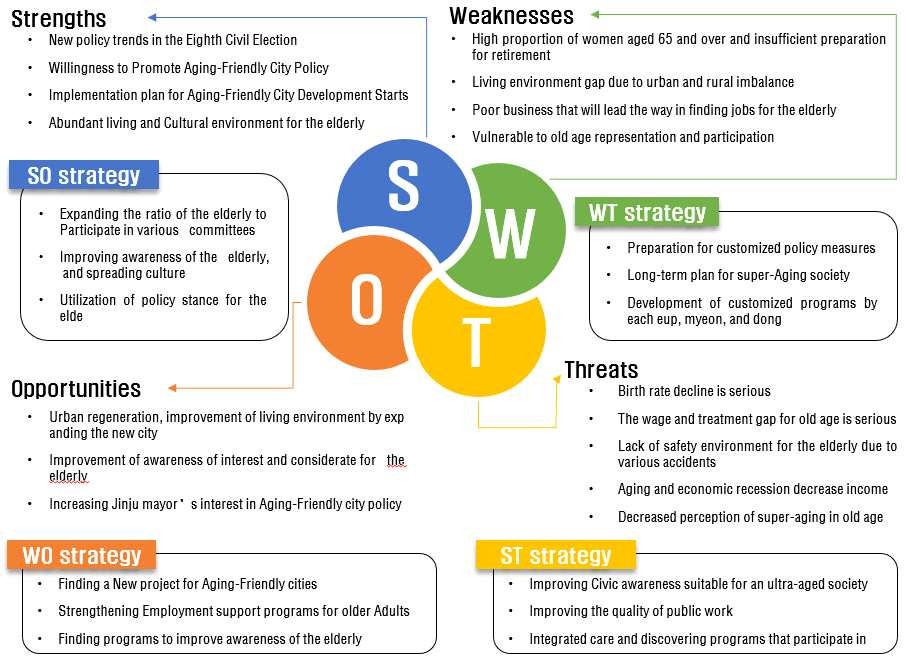 ❚ Vision and purposesIn order to resolve the uncomfortable life of the elderly, we propose embrace and generosity in the sense that empathy and support from the local community should come first.In addition, we propose Jinju going together in the sense that the elderly and their environment should enjoy a friendly life without feeling any social incompatibility or emotional anxiety in Jinju city.Therefore, the vision of Jinju city's guidelines for creating an aging-friendly city is set as "realization of Jinju where embrace and generosity coexist."Goals to be promoted toward an aging-friendly city according to the vision :Jinju, you want to staya happy lifea healthy old age❚ Promotion strategyComposition: 3 goals, 8 strategies, 16 focus strategies, 40 detailed strategies❚ 세부전략First goal : Jinju I Want to Staya safe living environmenta friendly traffic environmentSecond goal : a happy lifePleasant creative activitiesRelaxed social activitiesA happy lifeGoal 3: Healthy Old AgeOpen communication spacehealthy care❚ Evaluation plan of action planPurpose of evaluationThe purpose of the performance evaluation is to maximize development projects and the creation through the introduction of the performance evaluation system and to provide a touchstone for the establishment of a performance-oriented management and resource allocation system.The detailed objectives to be achieved through the performance-oriented evaluation on these development projects are as follows.The autonomy and responsibility of each department in charge of operating and supervising the aging-friendly city development project are reconsidered, and realistic and practicable development plans are presented through comprehensive and systematic diagnosis and evaluation on the performance of major projects.For overlapping and linking between projects, projects that need to be linked are strengthened through in-depth analysis, and solutions are sought through adjustment for overlapping projects.It provides basic guidelines for performance evaluation by developing and providing performance indicators to effectively measure performance using various indicators, away from primary product-oriented evaluation.Basic directionPerformance-oriented evaluation can increase the objectivity and expertise of evaluation based on scientific analysis tools, and increase the effectiveness of evaluation by performing consumer-oriented evaluation.Enhance the expertise of evaluation through scientific and analytical evaluationThrough scientific analysis, we aim for an evaluation that can actually help improve the project by presenting specific measures for the creation of overlap between projects or the improvement of target projects.A project to create an aging-friendly city is selected as a specific evaluation target, and a more in-depth and specialized evaluation is conducted.The person in charge of the project is regarded as the first evaluation consumer, and the performance indicators presented for each project are evaluated with the utmost respect.Performance evaluation is conducted by classifying the evaluation period into annual, stage or intermediate, final, and follow-up evaluation according to the degree of project implementation.Self-evaluation that respects the autonomy of each department as much as possible, and specific evaluation and higher evaluation that can effectively demonstrate the coordination function of the aging-friendly city promotion committee are conducted complementarily.Development and dissemination of standard performance indicators considering the characteristics of each type and stage so that each department can smoothly conduct performance evaluation.The evaluation results are actively reflected in the process of project improvement, budget adjustment, and allocation.Concepts and basic frameworks of performance evaluation of aging-friendly city development projectsIn-depth comprehensive analysis and performance-oriented evaluation conducted for the purpose of presenting practical development measures, adjustment measures, and policy alternatives to improve the performance of the aging-friendly city development projectIt is an in-depth project performance evaluation by comprehensively analyzing the entire process of the aging-friendly city development project from background, plan, input factors to implementation process and achievement and evaluating the suitability, effectiveness, efficiency, usefulness and sustainability, etc. of the detailed project.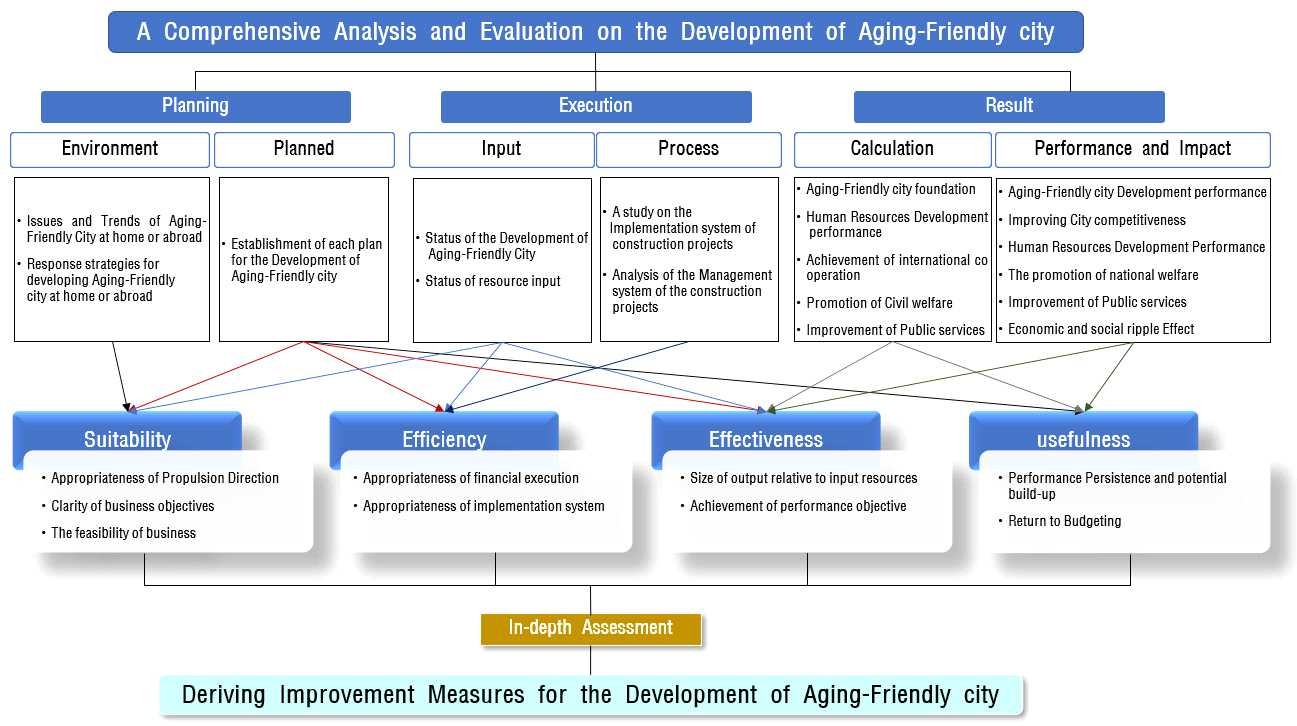 [FIG. 1] Framework for the Evaluation of Aging-friendly city Development Projects[Table 1] Annual Implementation Plan Management SystemSortationAging-Friendly City diagnosisStrategic taskWalking environmentIt requires enough time to cross the crosswalk.It will strengthen the establishmentof a walking signal system throughartificial intelligence.Walking environmentWe hope there will be enoughamenities in the street and parks,etc.Strengthen the management of damaged and aged safety facilities.Safety environmentIt calls for considerate driving for the elderly.It creates a public environmentwhere the movement of the elderlyis guaranteed.Safety environmentIt is hoped that safety facilities(safety handles, floor slumps, emergency bells, switches, etc.)will be well equipped.It Continuously expands safety and convenience facilities for the elderly.Safety environmentIt requires that mobility facilitiesbe	supplemented	in	publicbuildings.Strengthen the creation of a barrier-free (BF) environment.SortationAging-Friendly City diagnosisAging-Friendly City diagnosisAging-Friendly City diagnosisStrategic taskStrategic taskUsage EnvironmentDemand for low-floor buses tooperate more oftenDemand for low-floor buses tooperate more oftenDemand for low-floor buses tooperate more oftenContinue	to	replaceeco-friendly low-floor buses.it	withUsage EnvironmentIt hopes to buses	linkedtransportation.operate toshuttle publicEnhance convenience for mobility of transportation.ensuringUsage EnvironmentThe elderlyparking.preferpriorityStrengthen projects toelderly protection zones.improveInformation environmentIt is recognized that the height and writing of the public transportation information boardare uncomfortable.It is recognized that the height and writing of the public transportation information boardare uncomfortable.It is recognized that the height and writing of the public transportation information boardare uncomfortable.The installation and maintenance of traffic safety facilities shall be thoroughly carried out.The installation and maintenance of traffic safety facilities shall be thoroughly carried out.Information environmentThey hope to install elderly driving stickers or information boards.They hope to install elderly driving stickers or information boards.They hope to install elderly driving stickers or information boards.In order to standardize information transmission means suitable for the eyes of the elderly, the installation of bus information guides will bepromoted.In order to standardize information transmission means suitable for the eyes of the elderly, the installation of bus information guides will bepromoted.SortationAging-Friendly City diagnosisStrategic taska convenient environmentIt hopes to supply rental housingfor the elderly and home for theelderly group.Welfare housing for the elderly will continue to be built.a convenient environmentIt requires a restroom safety bar,anti-slip, threshold ramp, and emergency	bells	that	areconvenient for old life.Implementation of a project to renovate living conditions in vulnerable districts.a convenient environmentWe think it is very vulnerable todisasters (fire, old houses, etc.).purchase vacant houses to createpublic parking lots and parksSupport environmentI think there is a lack of ahousing	management	supportservice system.Active excavation of the socially vulnerable.Support environmentCounseling,	support,	andeducation related to housingproblems are required.It promotes the creation of avillage that can be led byresidents.SortationAging-Friendly City diagnosisStrategic taskAccess EnvironmentWe hope the methods and procedures for participating in social activities will be easy.Strengthen the support system (such as instructors) to promote participation in social activities.Access EnvironmentIt is hoped that the place of social activities will be within  a short distance.It establishes a space for leisure and social activities.Access EnvironmentWe want to participate in leisure activities at a low cost.Continue to develop and distribute senior college programs.Communication environmentWe hope for a generational integration event involving all generations.Continuously	develop intergenerational communication programs.Communication environmentIt is calling for the expansion of spaces such as meeting places and facilities forharmony between generations.It will discover idle spaces and create spaces for all generations to communicate with each other ascultural and artistic creative spaces.SortationAging-Friendly City diagnosisStrategic taskParticipation environmentIt was found that awareness of participation in volunteer activitieswas low.It provides support projects that can make it easier for the elderlyto participate in social activities.Participation environmentIt hopes to encourage and support community volunteering.Encourage volunteer work through various surveillance activities and campaigns.Working environmentIt is required that there are many start-up support programs for the elderly.It diversifies the role of support centers for creating jobs for the elderly.I hope discrimination against jobs will be reduced.Create community jobs tailored to the elderly suitable for the region.There is a demand for vocational training programs tailored to theelderly.Re-education	programs	for re-employment of the elderly willbe strengthened.I hope to consult an expert for reemployment.We made it possible customized career counseling with experts.SortationAging-Friendly City diagnosisStrategic taskPerceived environmentIt is required to listen to opinions to provide appropriate services for the elderly.It promotes customized support projects through listening to various opinions of the elderly.Perceived environmentThere is a big difference in perception in the process of programs or events that can understand and respect the elderly.Continue to discover programs that can respect the elderly to prepare measures to resolve conflicts.Integrated environmentLifelong education participation programs for the elderly areinsufficient.Make sure you have a healthy life by promoting mental health.Integrated environmentSocio-economic support is needed to resolve welfare blind spots.Support measures are prepared to guarantee the minimum right to live for the elderly in low-incomefamilies.Integrated environmentThe difference in perception of elder abuse is higher in theelderly than in the non-aged.Education to strengthen awareness of elder abuse is periodicallyconducted.SortationAging-Friendly City diagnosisAging-Friendly City diagnosisStrategictasktaskCommunication environmentWe want public service guidance to be aging-friendly.We want public service guidance to be aging-friendly.Various programs and events will be held through the creation of an open space for all generationsto join.Various programs and events will be held through the creation of an open space for all generationsto join.Various programs and events will be held through the creation of an open space for all generationsto join.Communication environmentIt is required to use familiarwords with standard language.It is required to use familiarwords with standard language.Strengthen the operation of callcenters that can hear the elderly.Strengthen the operation of callcenters that can hear the elderly.Strengthen the operation of callcenters that can hear the elderly.Communication environmentEfforts should be made understand public policy.toIt creates an minimize	theunderprivileged.openspace to informationInformation environmentWe hope to receive informationservice education frequently.We hope to receive informationservice education frequently.Information	service	educationcontinues for the elderly.Information	service	educationcontinues for the elderly.Information	service	educationcontinues for the elderly.Information environmentIt shows dissatisfaction with the information provision system tailored to the elderly.It shows dissatisfaction with the information provision system tailored to the elderly.Information support for aging-friendly health, participation in social activities, volunteer activities, and public work will bestrengthened.Information support for aging-friendly health, participation in social activities, volunteer activities, and public work will bestrengthened.Information support for aging-friendly health, participation in social activities, volunteer activities, and public work will bestrengthened.Information environmentIt seems that local information magazines and local broadcasting should continue to expose the latest informationrelated to the elderly.It seems that local information magazines and local broadcasting should continue to expose the latest informationrelated to the elderly.Information inequality is resolved by holding a Jinju city-type fair to provide the latest information.Information inequality is resolved by holding a Jinju city-type fair to provide the latest information.Information inequality is resolved by holding a Jinju city-type fair to provide the latest information.SortationAging-Friendly City diagnosisStrategic taskStrategic taskMedical environmentIt is necessary to strengthen the ability to deliver information on medical and welfare facilities.It strengthens the ability to deliver information on linked medical and welfare support through regular vaccination projects.It strengthens the ability to deliver information on linked medical and welfare support through regular vaccination projects.Procedures for the use of medical and welfare facilities should be simplified.The use of relief wards and dementia relief centers to resolve welfare blind spots will be expanded.a caring environmenta caring environmentIt hopes to strengthen visiting services for those who have difficulty moving.It will strengthen emergency safety relief services through integrated care using artificial intelligence.a caring environmenta caring environmentThere is a need for a system that can provide good support for side dish sharing and lunch box delivery, etc.The meal delivery business will be strengthened through public-private cooperation through connection with local supportable companies and by each eup, myeon, anddongs.Goals.StrategyFocus strategyFocus strategyDetailed strategyDetailed strategyJinju I Want to Stay1. Safel i v i n g conditions1-1 Integrated CCTV management1-1 Integrated CCTV management1-3. Creating a Pleasant pedestrian environment1-3-1. Pedestrian bridge landscape lighting installation projectJinju I Want to Stay1. Safel i v i n g conditions1-1 Integrated CCTV management1-1 Integrated CCTV management1-3. Creating a Pleasant pedestrian environment1-3-2. Creating a Safe VillageJinju I Want to Stay1. Safel i v i n g conditions1-1 Integrated CCTV management1-1 Integrated CCTV management1-4. Installation of a shade to respond to heat waves1-4. Installation of a shade to respond to heat wavesJinju I Want to Stay1. Safel i v i n g conditions1-1 Integrated CCTV management1-1 Integrated CCTV management1-5. Expansion of barrier-free (BF) certification1-5. Expansion of barrier-free (BF) certificationJinju I Want to Stay1. Safel i v i n g conditions1-2. Wyola mountain Healing Forest Construction Project1-2. Wyola mountain Healing Forest Construction Project1-5. Expansion of barrier-free (BF) certification1-5. Expansion of barrier-free (BF) certificationJinju I Want to Stay1. Safel i v i n g conditions1-2. Wyola mountain Healing Forest Construction Project1-2. Wyola mountain Healing Forest Construction Project1-6. Manggyeong Park Construction Project1-6. Manggyeong Park Construction ProjectJinju I Want to Stay1. Safel i v i n g conditions1-2. Wyola mountain Healing Forest Construction Project1-2. Wyola mountain Healing Forest Construction Project1-7. Green Space Creation Project1-7. Green Space Creation ProjectJinju I Want to Stay2. Friendly Transportation environment2-1 Promotion of mobility convenience for the weak in transportation2-1 Promotion of mobility convenience for the weak in transportation2-3. Support for purchasing low-floor buses2-3. Support for purchasing low-floor busesJinju I Want to Stay2. Friendly Transportation environment2-1 Promotion of mobility convenience for the weak in transportation2-1 Promotion of mobility convenience for the weak in transportation2-4. Installation and maintenance of traffic safety facilities2-4. Installation and maintenance of traffic safety facilitiesJinju I Want to Stay2. Friendly Transportation environment2-1 Promotion of mobility convenience for the weak in transportation2-1 Promotion of mobility convenience for the weak in transportation2-5. Utilization of Road Name Addresses2-5. Utilization of Road Name AddressesJinju I Want to Stay2. Friendly Transportation environment2-2. Additional expansion of BIT and replacement of old equipment2-2. Additional expansion of BIT and replacement of old equipment2-5. Utilization of Road Name Addresses2-5. Utilization of Road Name AddressesJinju I Want to Stay2. Friendly Transportation environment2-2. Additional expansion of BIT and replacement of old equipment2-2. Additional expansion of BIT and replacement of old equipment2-6. Improvement Project for Elderly Protection Zone2-6. Improvement Project for Elderly Protection ZoneJinju I Want to Stay2. Friendly Transportation environment2-2. Additional expansion of BIT and replacement of old equipment2-2. Additional expansion of BIT and replacement of old equipment2-7. Maintenance of bike lanes2-7. Maintenance of bike lanesJinju I Want to Stay3. Residential environment you want to stay.3-1. Creating a R e s i d e n t - l e d Village3-1-1. Gangnam District3-3. A project to renovate living conditions in vulnerable areas in Daedong district3-3. A project to renovate living conditions in vulnerable areas in Daedong districtJinju I Want to Stay3. Residential environment you want to stay.3-1. Creating a R e s i d e n t - l e d Village3-1-2. Central District3-4. A project to improve the residential environment for low-income families3-4. A project to improve the residential environment for low-income familiesJinju I Want to Stay3. Residential environment you want to stay.3-1. Creating a R e s i d e n t - l e d Village3-1-3. Seongbuk District3-5. Environmental disease prevention projects for the socially vulnerable.3-5. Environmental disease prevention projects for the socially vulnerable.Jinju I Want to Stay3. Residential environment you want to stay.3-2. A project to renovate living conditions in vulnerable areas of Sinchon district3-2. A project to renovate living conditions in vulnerable areas of Sinchon district3-5. Environmental disease prevention projects for the socially vulnerable.3-5. Environmental disease prevention projects for the socially vulnerable.Jinju I Want to Stay3. Residential environment you want to stay.3-2. A project to renovate living conditions in vulnerable areas of Sinchon district3-2. A project to renovate living conditions in vulnerable areas of Sinchon district3-6. Welfare housing construction project for the elderly3-6. Welfare housing construction project for the elderlyJinju I Want to Stay3. Residential environment you want to stay.3-2. A project to renovate living conditions in vulnerable areas of Sinchon district3-2. A project to renovate living conditions in vulnerable areas of Sinchon district3-7. Empty house maintenance project (urban, rural)3-7. Empty house maintenance project (urban, rural)Ahappy life4. Pleasantc r e a t i v e activities4-1. Support for the placement of life-sports instructors dedicated to the elderly.4-1. Support for the placement of life-sports instructors dedicated to the elderly.4-3. Operation Support Project4-3-1. SangrakwonAhappy life4. Pleasantc r e a t i v e activities4-1. Support for the placement of life-sports instructors dedicated to the elderly.4-1. Support for the placement of life-sports instructors dedicated to the elderly.4-3. Operation Support Project4-3-2. CheongrakwonAhappy life4. Pleasantc r e a t i v e activities4-1. Support for the placement of life-sports instructors dedicated to the elderly.4-1. Support for the placement of life-sports instructors dedicated to the elderly.4-3. Operation Support Project4-3-3. HongrakwonAhappy life4. Pleasantc r e a t i v e activities4-1. Support for the placement of life-sports instructors dedicated to the elderly.4-1. Support for the placement of life-sports instructors dedicated to the elderly.4-4. Promoting a barrier-free empathy city4-4. Promoting a barrier-free empathy cityAhappy life4. Pleasantc r e a t i v e activities4-2. New Silver Generation Culture and Arts Creation Space by Village units4-2. New Silver Generation Culture and Arts Creation Space by Village units4-5. Activity for talking to my grandmother.4-5. Activity for talking to my grandmother.Ahappy life4. Pleasantc r e a t i v e activities4-2. New Silver Generation Culture and Arts Creation Space by Village units4-2. New Silver Generation Culture and Arts Creation Space by Village units4-6. Operating a senior college4-6. Operating a senior collegeAhappy life4. Pleasantc r e a t i v e activities4-2. New Silver Generation Culture and Arts Creation Space by Village units4-2. New Silver Generation Culture and Arts Creation Space by Village units4-7. Operation of a community activity program for the elderly in rural areas.4-7. Operation of a community activity program for the elderly in rural areas.Ahappy life5. relaxeds o c i a l activities5-1. Local community job projects5-1. Local community job projects5-3. Support for basic hygiene management of localgovernments5-3. Support for basic hygiene management of localgovernmentsAhappy life5. relaxeds o c i a l activities5-1. Local community job projects5-1. Local community job projects5-4. Expansion of employment links at the job creation support center for the elderly5-4. Expansion of employment links at the job creation support center for the elderly5-2. Social activity support project for the elderly (executive agency)5-2. Social activity support project for the elderly (executive agency)5-5. Clean street campaign through volunteers for the elderly.5-2. Social activity support project for the elderly (executive agency)5-2. Social activity support project for the elderly (executive agency)5-6. Expansion of projects to revitalize senior citizen centers5-2. Social activity support project for the elderly (executive agency)5-2. Social activity support project for the elderly (executive agency)5-7. Support project for social activities for the elderly (direct management)6. happy Life6-1. Anrak Park Modernization Project6-1. Anrak Park Modernization Project6-3. By Eup-myeon-dong units Senior Citizens' Party Activation6. happy Life6-1. Anrak Park Modernization Project6-1. Anrak Park Modernization Project6-4. Free laundromat for low-income families6. happy Life6-2. Support for health insurance premiums for low-income residents6-2. Support for health insurance premiums for low-income residents6-5. Providing education on the prevention of abuse of theelderly6. happy Life6-2. Support for health insurance premiums for low-income residents6-2. Support for health insurance premiums for low-income residents6-6. Suicide prevention projects and mental health promotion projects6. happy Life6-2. Support for health insurance premiums for low-income residents6-2. Support for health insurance premiums for low-income residents6-7. Support for the elderly head of householda healthy old age7. Open Communicatio n space7-1. Operation of Jinju Welfare Call Center7-1. Operation of Jinju Welfare Call Center7-3. Support for finding the sound of happiness for low-income seniors.a healthy old age7. Open Communicatio n space7-1. Operation of Jinju Welfare Call Center7-1. Operation of Jinju Welfare Call Center7-4. Activating Welfare Faira healthy old age7. Open Communicatio n space7-1. Operation of Jinju Welfare Call Center7-1. Operation of Jinju Welfare Call Center7-5. Support for informatization of the underprivilegeda healthy old age7. Open Communicatio n space7-2. Creating a park for Generation Integration7-2. Creating a park for Generation Integration7-5. Support for informatization of the underprivilegeda healthy old age7. Open Communicatio n space7-2. Creating a park for Generation Integration7-2. Creating a park for Generation Integration7-6. By Eup, Myeon, Dong units Pungmul Group Traininga healthy old age7. Open Communicatio n space7-2. Creating a park for Generation Integration7-2. Creating a park for Generation Integration7-7. Expanding the discovery of customized care recipients for the elderly.a healthy old age8. To your health.good care8-1. AI-linked Expansion of care8-1-1. Integrated care for ICT-linked artificial intelligence.8-3. Visiting health care projectsa healthy old age8. To your health.good care8-1. AI-linked Expansion of care8-1-1. Integrated care for ICT-linked artificial intelligence.8-4. Support for meal delivery projects for the low-income elderly with low-income mobility difficulties.a healthy old age8. To your health.good care8-1. AI-linked Expansion of care8-1-2. Emergency Safety Assurance Service8-4. Support for meal delivery projects for the low-income elderly with low-income mobility difficulties.a healthy old age8. To your health.good care8-1. AI-linked Expansion of care8-1-2. Emergency Safety Assurance Service8-5. 365 Expansion the rate of safe ward utilizationa healthy old age8. To your health.good care8-2. Operation of the Dementia Relief Center8-2. Operation of the Dementia Relief Center8-6. Project to suppling dentures and implants to the elderlya healthy old age8. To your health.good care8-2. Operation of the Dementia Relief Center8-2. Operation of the Dementia Relief Center8-7. Vaccination projectsStrategya strategic namea strategic nameRoadmap forimplementationRoadmap forimplementationRoadmap forimplementationStrategya strategic namea strategic name2023202420251. Safe living environment1-1 Integrated CCTV management1-1 Integrated CCTV management○○○1. Safe living environment1-2. Wyola mountain Healing Forest ConstructionProject1-2. Wyola mountain Healing Forest ConstructionProject○○-1. Safe living environment1-3. Creating a pleasant walking environment1-3-1.	Pedestrian	bridgelandscape lighting installationproject○○○1. Safe living environment1-3. Creating a pleasant walking environment1-3-2. Creating a Safe Village○○○1. Safe living environment1-4. Installation of a shade to respond to heatwaves1-4. Installation of a shade to respond to heatwaves○○○1. Safe living environment1-5. Expansion of barrier-free (BF) certification1-5. Expansion of barrier-free (BF) certification○○○1. Safe living environment1-6. Manggyeong Park Construction Project1-6. Manggyeong Park Construction Project○○○1. Safe living environment1-7. Green Space Creation Project1-7. Green Space Creation Project○○○2. Friendly transportation environment2-1 Promotion of mobility convenience for thevulnerable in transportation vulnerable2-1 Promotion of mobility convenience for thevulnerable in transportation vulnerable○○○2. Friendly transportation environment2-2. Additional expansion of BIT and replacement ofold equipment2-2. Additional expansion of BIT and replacement ofold equipment○○○2. Friendly transportation environment2-3. Support for purchasing low-floor buses2-3. Support for purchasing low-floor buses○○○2. Friendly transportation environment2-4. Installation and maintenance of traffic safetyfacilities2-4. Installation and maintenance of traffic safetyfacilities○○○2. Friendly transportation environment2-5. Utilization of Road Name Addresses2-5. Utilization of Road Name Addresses○○○2. Friendly transportation environment2-6. Elderly Protection Zone Improvement Project2-6. Elderly Protection Zone Improvement Project○○○2. Friendly transportation environment2-7. Maintenance of bike lanes2-7. Maintenance of bike lanes○○○3.Residential environment you want to stay3-1. Creating a Resident-led Village3-1-1. Gangnam District○○-3.Residential environment you want to stay3-1. Creating a Resident-led Village3-1-2. Central District○○-3.Residential environment you want to stay3-1. Creating a Resident-led Village3-1-3. Seongbuk District○○-3.Residential environment you want to stay3-2. A project to renovate living conditions invulnerable areas in Sinchon district3-2. A project to renovate living conditions invulnerable areas in Sinchon district○--3.Residential environment you want to stay3-3. A project to renovate living conditions invulnerable areas in Daedong district3-3. A project to renovate living conditions invulnerable areas in Daedong district○○-3.Residential environment you want to stay3-4. A project to improve the residentialenvironment for low-income families3-4. A project to improve the residentialenvironment for low-income families○○○3.Residential environment you want to stay3-5. Environmental disease prevention projects forthe socially vulnerable.3-5. Environmental disease prevention projects forthe socially vulnerable.○○○3.Residential environment you want to stay3-6. Welfare housing construction project for theelderly3-6. Welfare housing construction project for theelderly○--3.Residential environment you want to stay3-7. Empty house maintenance project (urban, rural)3-7. Empty house maintenance project (urban, rural)○--Business nameTask numberBusiness nameBusiness nameBusiness nameBusiness nameBusiness namePublic-private partnershipBusiness name1-1Integrated CCTV managementIntegrated CCTV managementIntegrated CCTV managementIntegrated CCTV managementIntegrated CCTV managementbusiness jurisdictionthe department in chargethe team in chargethe team in chargethe team in chargeThe person in chargeThe person in chargeContact informationbusiness jurisdictionSmart City Divisiona city control teama city control teama city control teamKang Jin kookKang Jin kook055-749-3641BackgroundIt is necessary to create a safe living and crime prevention environment for citizens by installing CCTVs for crime prevention.It is necessary to create a safe living and crime prevention environment for citizens by installing CCTVs for crime prevention.It is necessary to create a safe living and crime prevention environment for citizens by installing CCTVs for crime prevention.It is necessary to create a safe living and crime prevention environment for citizens by installing CCTVs for crime prevention.It is necessary to create a safe living and crime prevention environment for citizens by installing CCTVs for crime prevention.It is necessary to create a safe living and crime prevention environment for citizens by installing CCTVs for crime prevention.It is necessary to create a safe living and crime prevention environment for citizens by installing CCTVs for crime prevention.Business purposeBuilding a smart safety city that maximizes control efficiency and responds quickly to crime by applying artificial intelligence (AI) image analysis technology to crime prevention CCTVsBuilding a smart safety city that maximizes control efficiency and responds quickly to crime by applying artificial intelligence (AI) image analysis technology to crime prevention CCTVsBuilding a smart safety city that maximizes control efficiency and responds quickly to crime by applying artificial intelligence (AI) image analysis technology to crime prevention CCTVsBuilding a smart safety city that maximizes control efficiency and responds quickly to crime by applying artificial intelligence (AI) image analysis technology to crime prevention CCTVsBuilding a smart safety city that maximizes control efficiency and responds quickly to crime by applying artificial intelligence (AI) image analysis technology to crime prevention CCTVsBuilding a smart safety city that maximizes control efficiency and responds quickly to crime by applying artificial intelligence (AI) image analysis technology to crime prevention CCTVsBuilding a smart safety city that maximizes control efficiency and responds quickly to crime by applying artificial intelligence (AI) image analysis technology to crime prevention CCTVsbusiness expenses (Unit: KRW 1 million)2022202220232024202420252025business expenses (Unit: KRW 1 million)1,5851,5851,9001,9001,9001,9001,900Performance indicator nameNumber of CCTV installations (unit: location)Number of CCTV installations (unit: location)Number of CCTV installations (unit: location)Number of CCTV installations (unit: location)Number of CCTV installations (unit: location)Number of CCTV installations (unit: location)Number of CCTV installations (unit: location)Annual Goals2022202220232024202420252025Annual Goals60609595959595Goal setting rationaleDue to the aging population, crime-prone areas are increasing, so find these places and install CCTVs.Main roads, alleys, village entrance, front of the village hall, etc.Due to the aging population, crime-prone areas are increasing, so find these places and install CCTVs.Main roads, alleys, village entrance, front of the village hall, etc.Due to the aging population, crime-prone areas are increasing, so find these places and install CCTVs.Main roads, alleys, village entrance, front of the village hall, etc.Due to the aging population, crime-prone areas are increasing, so find these places and install CCTVs.Main roads, alleys, village entrance, front of the village hall, etc.Due to the aging population, crime-prone areas are increasing, so find these places and install CCTVs.Main roads, alleys, village entrance, front of the village hall, etc.Due to the aging population, crime-prone areas are increasing, so find these places and install CCTVs.Main roads, alleys, village entrance, front of the village hall, etc.Due to the aging population, crime-prone areas are increasing, so find these places and install CCTVs.Main roads, alleys, village entrance, front of the village hall, etc.Source of dataAdministrative notice and installation completion reportAdministrative notice and installation completion reportAdministrative notice and installation completion reportAdministrative notice and installation completion reportAdministrative notice and installation completion reportAdministrative notice and installation completion reportAdministrative notice and installation completion reportexpectation effectivenessEstablishment of real-time response system for emergency situations and prevention of crime in advanceEstablishment of real-time response system for emergency situations and prevention of crime in advanceEstablishment of real-time response system for emergency situations and prevention of crime in advanceEstablishment of real-time response system for emergency situations and prevention of crime in advanceEstablishment of real-time response system for emergency situations and prevention of crime in advanceEstablishment of real-time response system for emergency situations and prevention of crime in advanceEstablishment of real-time response system for emergency situations and prevention of crime in advanceBusiness nameTask numberBusiness nameBusiness nameBusiness nameBusiness nameBusiness namePublic-private partnershipBusiness name1-2Wyola mountain Mountain Healing Forest ProjectWyola mountain Mountain Healing Forest ProjectWyola mountain Mountain Healing Forest ProjectWyola mountain Mountain Healing Forest ProjectWyola mountain Mountain Healing Forest Projectbusiness jurisdictionthe department in chargethe team in chargethe team in chargethe team in chargeThe person in chargeThe person in chargeContact informationbusiness jurisdictiona forest departmentForest Recreation TeamForest Recreation TeamForest Recreation TeamKim SojungKim Sojung055-749-8762BackgroundIncreasing demand for forest recreation, education, and forest healing, such as improving living standards, entering an aging society, and increasing leisuretime.Increasing demand for forest recreation, education, and forest healing, such as improving living standards, entering an aging society, and increasing leisuretime.Increasing demand for forest recreation, education, and forest healing, such as improving living standards, entering an aging society, and increasing leisuretime.Increasing demand for forest recreation, education, and forest healing, such as improving living standards, entering an aging society, and increasing leisuretime.Increasing demand for forest recreation, education, and forest healing, such as improving living standards, entering an aging society, and increasing leisuretime.Increasing demand for forest recreation, education, and forest healing, such as improving living standards, entering an aging society, and increasing leisuretime.Increasing demand for forest recreation, education, and forest healing, such as improving living standards, entering an aging society, and increasing leisuretime.Business purposeAs environmental diseases such as atopy and allergies and modern diseases such as stress and depression increase, we actively respond to the demand for forest healing and promote mental and physical recovery and health throughforests.As environmental diseases such as atopy and allergies and modern diseases such as stress and depression increase, we actively respond to the demand for forest healing and promote mental and physical recovery and health throughforests.As environmental diseases such as atopy and allergies and modern diseases such as stress and depression increase, we actively respond to the demand for forest healing and promote mental and physical recovery and health throughforests.As environmental diseases such as atopy and allergies and modern diseases such as stress and depression increase, we actively respond to the demand for forest healing and promote mental and physical recovery and health throughforests.As environmental diseases such as atopy and allergies and modern diseases such as stress and depression increase, we actively respond to the demand for forest healing and promote mental and physical recovery and health throughforests.As environmental diseases such as atopy and allergies and modern diseases such as stress and depression increase, we actively respond to the demand for forest healing and promote mental and physical recovery and health throughforests.As environmental diseases such as atopy and allergies and modern diseases such as stress and depression increase, we actively respond to the demand for forest healing and promote mental and physical recovery and health throughforests.business expenses (Unit: KRW 1 million)2022202220232024202420252025business expenses (Unit: KRW 1 million)1,1001,1004,2304,0304,030--Performance indicator nameProcess Rate of forest construction (Unit: %)Process Rate of forest construction (Unit: %)Process Rate of forest construction (Unit: %)Process Rate of forest construction (Unit: %)Process Rate of forest construction (Unit: %)Process Rate of forest construction (Unit: %)Process Rate of forest construction (Unit: %)Annual Goals2022202220232024202420252025Annual Goals--50100100--Goal setting rationaleCreate 50ha of forest (healing center, walking path, healing garden, wind bath, etc.)Create 50ha of forest (healing center, walking path, healing garden, wind bath, etc.)Create 50ha of forest (healing center, walking path, healing garden, wind bath, etc.)Create 50ha of forest (healing center, walking path, healing garden, wind bath, etc.)Create 50ha of forest (healing center, walking path, healing garden, wind bath, etc.)Create 50ha of forest (healing center, walking path, healing garden, wind bath, etc.)Create 50ha of forest (healing center, walking path, healing garden, wind bath, etc.)Source of dataa completion reporta completion reporta completion reporta completion reporta completion reporta completion reporta completion reportexpectation effectivenessPromoting mental and physical health through personalized forest healing, such as creating a healing space using nature of Wyola mountain Mountain and planning optimized forest healing activities.Promoting mental and physical health through personalized forest healing, such as creating a healing space using nature of Wyola mountain Mountain and planning optimized forest healing activities.Promoting mental and physical health through personalized forest healing, such as creating a healing space using nature of Wyola mountain Mountain and planning optimized forest healing activities.Promoting mental and physical health through personalized forest healing, such as creating a healing space using nature of Wyola mountain Mountain and planning optimized forest healing activities.Promoting mental and physical health through personalized forest healing, such as creating a healing space using nature of Wyola mountain Mountain and planning optimized forest healing activities.Promoting mental and physical health through personalized forest healing, such as creating a healing space using nature of Wyola mountain Mountain and planning optimized forest healing activities.Promoting mental and physical health through personalized forest healing, such as creating a healing space using nature of Wyola mountain Mountain and planning optimized forest healing activities.Business nameTask numberBusiness nameBusiness nameBusiness nameBusiness nameBusiness namePublic-privatepartnershipBusiness name1-3Creating a Pleasant Walking Environment (Pedestrian bridge landscape lighting installationproject, making a safe village)Creating a Pleasant Walking Environment (Pedestrian bridge landscape lighting installationproject, making a safe village)Creating a Pleasant Walking Environment (Pedestrian bridge landscape lighting installationproject, making a safe village)Creating a Pleasant Walking Environment (Pedestrian bridge landscape lighting installationproject, making a safe village)Creating a Pleasant Walking Environment (Pedestrian bridge landscape lighting installationproject, making a safe village)business jurisdictionthe departmentin chargethe team in chargethe team in chargethe team in chargeThe person inchargeThe person inchargeContactinformationbusiness jurisdictionHousing Landscape DivisionLandscape lightingLandscape lightingLandscape lightingOh Seungcheol.Oh Seungcheol.055-749-8804business jurisdictionHousing Landscape DivisionLandscape lightingLandscape lightingLandscape lightingSung changhyunSung changhyun055-749-8881BackgroundLack of attractions at night, need to create an atmosphere in the city at night.Lack of attractions at night, need to create an atmosphere in the city at night.Lack of attractions at night, need to create an atmosphere in the city at night.Lack of attractions at night, need to create an atmosphere in the city at night.Lack of attractions at night, need to create an atmosphere in the city at night.Lack of attractions at night, need to create an atmosphere in the city at night.Lack of attractions at night, need to create an atmosphere in the city at night.Business purposePrevention of night walking accidents and increased convenience of living for the elderlyProviding attractions (night scenery) to visitors and citizens visiting our cityPrevention of night walking accidents and increased convenience of living for the elderlyProviding attractions (night scenery) to visitors and citizens visiting our cityPrevention of night walking accidents and increased convenience of living for the elderlyProviding attractions (night scenery) to visitors and citizens visiting our cityPrevention of night walking accidents and increased convenience of living for the elderlyProviding attractions (night scenery) to visitors and citizens visiting our cityPrevention of night walking accidents and increased convenience of living for the elderlyProviding attractions (night scenery) to visitors and citizens visiting our cityPrevention of night walking accidents and increased convenience of living for the elderlyProviding attractions (night scenery) to visitors and citizens visiting our cityPrevention of night walking accidents and increased convenience of living for the elderlyProviding attractions (night scenery) to visitors and citizens visiting our citybusiness expenses (Unit: KRW 1 million)2022202220232024202420252025business expenses (Unit: KRW 1 million)1,1501,1501,1001,1001,1001,1001,100business expenses (Unit: KRW 1 million)110110276300300310310Performance indicator nameNumber of places to install landscape lighting (unit: number of places to install)Number of places to install landscape lighting (unit: number of places to install)Number of places to install landscape lighting (unit: number of places to install)Number of places to install landscape lighting (unit: number of places to install)Number of places to install landscape lighting (unit: number of places to install)Number of places to install landscape lighting (unit: number of places to install)Number of places to install landscape lighting (unit: number of places to install)Performance indicator nameNumber of security light LED replacement quantities (unit: number of replacements)Number of security light LED replacement quantities (unit: number of replacements)Number of security light LED replacement quantities (unit: number of replacements)Number of security light LED replacement quantities (unit: number of replacements)Number of security light LED replacement quantities (unit: number of replacements)Number of security light LED replacement quantities (unit: number of replacements)Number of security light LED replacement quantities (unit: number of replacements)Annual Goals2022202220232024202420252025Annual Goals443333-3-Annual Goals150150370200200200200Goal setting rationaleInstallation of lighting after receiving basic plan and opinions on landscapelightingInstallation of lighting after receiving basic plan and opinions on landscapelightingInstallation of lighting after receiving basic plan and opinions on landscapelightingInstallation of lighting after receiving basic plan and opinions on landscapelightingInstallation of lighting after receiving basic plan and opinions on landscapelightingInstallation of lighting after receiving basic plan and opinions on landscapelightingInstallation of lighting after receiving basic plan and opinions on landscapelightingGoal setting rationaleReplace security light LEDReplace security light LEDReplace security light LEDReplace security light LEDReplace security light LEDReplace security light LEDReplace security light LEDSource of dataCompletion details, completion reportCompletion details, completion reportCompletion details, completion reportCompletion details, completion reportCompletion details, completion reportCompletion details, completion reportCompletion details, completion reportSource of dataRoad Lighting Management SystemRoad Lighting Management SystemRoad Lighting Management SystemRoad Lighting Management SystemRoad Lighting Management SystemRoad Lighting Management SystemRoad Lighting Management Systemexpectation effectivenessPrevention of night walking accidents and increase in the convenient life of the elderlyProviding nightly attractions and creating a lively downtown atmospherePrevention of night walking accidents and increase in the convenient life of the elderlyProviding nightly attractions and creating a lively downtown atmospherePrevention of night walking accidents and increase in the convenient life of the elderlyProviding nightly attractions and creating a lively downtown atmospherePrevention of night walking accidents and increase in the convenient life of the elderlyProviding nightly attractions and creating a lively downtown atmospherePrevention of night walking accidents and increase in the convenient life of the elderlyProviding nightly attractions and creating a lively downtown atmospherePrevention of night walking accidents and increase in the convenient life of the elderlyProviding nightly attractions and creating a lively downtown atmospherePrevention of night walking accidents and increase in the convenient life of the elderlyProviding nightly attractions and creating a lively downtown atmosphereBusiness nameTask numberBusiness nameBusiness nameBusiness nameBusiness nameBusiness namePublic-privatepartnershipBusiness name1-4Installation of Shade for Heat WavesInstallation of Shade for Heat WavesInstallation of Shade for Heat WavesInstallation of Shade for Heat WavesInstallation of Shade for Heat Wavesbusiness jurisdictionthe department inchargethe team in chargethe team in chargethe team in chargeThe person in chargeThe person in chargeContact informationbusiness jurisdictionCivil Safety DivisionNatural Disaster TeamNatural Disaster TeamNatural Disaster TeamKim SungmiKim Sungmi055-749-8906BackgroundIncreasing the risk of heat wave days and heat-related diseases due to rising summer temperatures due to climate change.Increasing the risk of heat wave days and heat-related diseases due to rising summer temperatures due to climate change.Increasing the risk of heat wave days and heat-related diseases due to rising summer temperatures due to climate change.Increasing the risk of heat wave days and heat-related diseases due to rising summer temperatures due to climate change.Increasing the risk of heat wave days and heat-related diseases due to rising summer temperatures due to climate change.Increasing the risk of heat wave days and heat-related diseases due to rising summer temperatures due to climate change.Increasing the risk of heat wave days and heat-related diseases due to rising summer temperatures due to climate change.Business purposeInstallation of heat wave reduction facilities to prevent casualties caused by natural disasters in summer.(heat waves)Installation of heat wave reduction facilities to prevent casualties caused by natural disasters in summer.(heat waves)Installation of heat wave reduction facilities to prevent casualties caused by natural disasters in summer.(heat waves)Installation of heat wave reduction facilities to prevent casualties caused by natural disasters in summer.(heat waves)Installation of heat wave reduction facilities to prevent casualties caused by natural disasters in summer.(heat waves)Installation of heat wave reduction facilities to prevent casualties caused by natural disasters in summer.(heat waves)Installation of heat wave reduction facilities to prevent casualties caused by natural disasters in summer.(heat waves)business expenses (Unit: KRW 1 million)2022202220232024202420252025business expenses (Unit: KRW 1 million)20202020202020Performanceindicator name	Number of shade screen installed on crosswalks and traffic islands to cope with heat waves (unit: number)	Number of shade screen installed on crosswalks and traffic islands to cope with heat waves (unit: number)	Number of shade screen installed on crosswalks and traffic islands to cope with heat waves (unit: number)	Number of shade screen installed on crosswalks and traffic islands to cope with heat waves (unit: number)	Number of shade screen installed on crosswalks and traffic islands to cope with heat waves (unit: number)	Number of shade screen installed on crosswalks and traffic islands to cope with heat waves (unit: number)	Number of shade screen installed on crosswalks and traffic islands to cope with heat waves (unit: number)Annual Goals2022202220232024202420252025Annual Goals10101010101010Goal setting rationaleNumber of shade screens installed on crosswalks and traffic islands to cope with heat wavesNumber of shade screens installed on crosswalks and traffic islands to cope with heat wavesNumber of shade screens installed on crosswalks and traffic islands to cope with heat wavesNumber of shade screens installed on crosswalks and traffic islands to cope with heat wavesNumber of shade screens installed on crosswalks and traffic islands to cope with heat wavesNumber of shade screens installed on crosswalks and traffic islands to cope with heat wavesNumber of shade screens installed on crosswalks and traffic islands to cope with heat wavesSource of dataa commodity inspection reporta commodity inspection reporta commodity inspection reporta commodity inspection reporta commodity inspection reporta commodity inspection reporta commodity inspection reportexpectation effectivenessPrevention of heat-related diseases caused by heat wave disasters during the heat wave countermeasure period.Prevention of heat-related diseases caused by heat wave disasters during the heat wave countermeasure period.Prevention of heat-related diseases caused by heat wave disasters during the heat wave countermeasure period.Prevention of heat-related diseases caused by heat wave disasters during the heat wave countermeasure period.Prevention of heat-related diseases caused by heat wave disasters during the heat wave countermeasure period.Prevention of heat-related diseases caused by heat wave disasters during the heat wave countermeasure period.Prevention of heat-related diseases caused by heat wave disasters during the heat wave countermeasure period.Business nameTask numberBusiness nameBusiness nameBusiness nameBusiness nameBusiness namePublic-privatepartnershipBusiness name1-5Expansion of barrier-free(BF) certificationExpansion of barrier-free(BF) certificationExpansion of barrier-free(BF) certificationExpansion of barrier-free(BF) certificationExpansion of barrier-free(BF) certificationbusiness jurisdictionthe department inchargethe team in chargethe team in chargethe team in chargeThe person in chargeThe person in chargeContact informationbusiness jurisdictionthe elderly and thedisabledFacilities for the DisabledFacilities for the DisabledFacilities for the DisabledKim Woo SeokKim Woo Seok055-749-8525BackgroundWith the rapid aging of the population, the elderly do not feel uncomfortable in their lives even when they get older and ensure their retirement safely andenergetically.With the rapid aging of the population, the elderly do not feel uncomfortable in their lives even when they get older and ensure their retirement safely andenergetically.With the rapid aging of the population, the elderly do not feel uncomfortable in their lives even when they get older and ensure their retirement safely andenergetically.With the rapid aging of the population, the elderly do not feel uncomfortable in their lives even when they get older and ensure their retirement safely andenergetically.With the rapid aging of the population, the elderly do not feel uncomfortable in their lives even when they get older and ensure their retirement safely andenergetically.With the rapid aging of the population, the elderly do not feel uncomfortable in their lives even when they get older and ensure their retirement safely andenergetically.With the rapid aging of the population, the elderly do not feel uncomfortable in their lives even when they get older and ensure their retirement safely andenergetically.Business purpose	It is intended to create an obstacle-free living environment not only in public facilities but also in private multi-use facilities so that all citizens, as well as the socially disadvantaged like the elderly move safely and conveniently, and are notinconvenient to use the facilities.	It is intended to create an obstacle-free living environment not only in public facilities but also in private multi-use facilities so that all citizens, as well as the socially disadvantaged like the elderly move safely and conveniently, and are notinconvenient to use the facilities.	It is intended to create an obstacle-free living environment not only in public facilities but also in private multi-use facilities so that all citizens, as well as the socially disadvantaged like the elderly move safely and conveniently, and are notinconvenient to use the facilities.	It is intended to create an obstacle-free living environment not only in public facilities but also in private multi-use facilities so that all citizens, as well as the socially disadvantaged like the elderly move safely and conveniently, and are notinconvenient to use the facilities.	It is intended to create an obstacle-free living environment not only in public facilities but also in private multi-use facilities so that all citizens, as well as the socially disadvantaged like the elderly move safely and conveniently, and are notinconvenient to use the facilities.	It is intended to create an obstacle-free living environment not only in public facilities but also in private multi-use facilities so that all citizens, as well as the socially disadvantaged like the elderly move safely and conveniently, and are notinconvenient to use the facilities.	It is intended to create an obstacle-free living environment not only in public facilities but also in private multi-use facilities so that all citizens, as well as the socially disadvantaged like the elderly move safely and conveniently, and are notinconvenient to use the facilities.business expenses (Unit: KRW 1million)2022202220232024202420252025business expenses (Unit: KRW 1million)Non-budget.Non-budgetNon-budgetNon-budgetNon-budgetPerformanceindicator nameAnnual Goals2022202220232024202420252025Annual Goals4455555Goal settingrationaleReplacement and installation of LED lights at the place where civil complaintswere received.Replacement and installation of LED lights at the place where civil complaintswere received.Replacement and installation of LED lights at the place where civil complaintswere received.Replacement and installation of LED lights at the place where civil complaintswere received.Replacement and installation of LED lights at the place where civil complaintswere received.Replacement and installation of LED lights at the place where civil complaintswere received.Replacement and installation of LED lights at the place where civil complaintswere received.Source of dataRoad Lighting Management SystemRoad Lighting Management SystemRoad Lighting Management SystemRoad Lighting Management SystemRoad Lighting Management SystemRoad Lighting Management SystemRoad Lighting Management SystemexpectationeffectivenessCreating a barrier-free city where all citizens can live together by removingobstacles in the living environment.Creating a barrier-free city where all citizens can live together by removingobstacles in the living environment.Creating a barrier-free city where all citizens can live together by removingobstacles in the living environment.Creating a barrier-free city where all citizens can live together by removingobstacles in the living environment.Creating a barrier-free city where all citizens can live together by removingobstacles in the living environment.Creating a barrier-free city where all citizens can live together by removingobstacles in the living environment.Creating a barrier-free city where all citizens can live together by removingobstacles in the living environment.Business nameTask numberBusiness nameBusiness nameBusiness nameBusiness nameBusiness namePublic-privatepartnershipBusiness name1-6Construction Project for Manggyeong ParkConstruction Project for Manggyeong ParkConstruction Project for Manggyeong ParkConstruction Project for Manggyeong ParkConstruction Project for Manggyeong Parkbusiness jurisdictionthe department inchargethe team in chargethe team in chargethe team in chargeThe person in chargeThe person in chargeContact informationbusiness jurisdictionthe parkmanagement departmentCity Park TeamCity Park TeamCity Park TeamJeong SeonhoJeong Seonho055-749-8754BackgroundDevelopment of a park in accordance with the implementation of the sunset system in urban parksDevelopment of a park in accordance with the implementation of the sunset system in urban parksDevelopment of a park in accordance with the implementation of the sunset system in urban parksDevelopment of a park in accordance with the implementation of the sunset system in urban parksDevelopment of a park in accordance with the implementation of the sunset system in urban parksDevelopment of a park in accordance with the implementation of the sunset system in urban parksDevelopment of a park in accordance with the implementation of the sunset system in urban parksBusiness purposePromotion of tourism industry and revitalization of the local economy by establishing tourism infrastructure around Mangin Mountain in connection with the Manggyeong Park construction project following the implementation of thesunset system in urban parks.Promotion of tourism industry and revitalization of the local economy by establishing tourism infrastructure around Mangin Mountain in connection with the Manggyeong Park construction project following the implementation of thesunset system in urban parks.Promotion of tourism industry and revitalization of the local economy by establishing tourism infrastructure around Mangin Mountain in connection with the Manggyeong Park construction project following the implementation of thesunset system in urban parks.Promotion of tourism industry and revitalization of the local economy by establishing tourism infrastructure around Mangin Mountain in connection with the Manggyeong Park construction project following the implementation of thesunset system in urban parks.Promotion of tourism industry and revitalization of the local economy by establishing tourism infrastructure around Mangin Mountain in connection with the Manggyeong Park construction project following the implementation of thesunset system in urban parks.Promotion of tourism industry and revitalization of the local economy by establishing tourism infrastructure around Mangin Mountain in connection with the Manggyeong Park construction project following the implementation of thesunset system in urban parks.Promotion of tourism industry and revitalization of the local economy by establishing tourism infrastructure around Mangin Mountain in connection with the Manggyeong Park construction project following the implementation of thesunset system in urban parks.business expenses (Unit: KRW 1 million)2022202220232024202420252025business expenses (Unit: KRW 1 million)4,3004,30010,0009,5999,5999,6009,600Performance indicator nameBudget Execution Rate (Unit:%)Budget Execution Rate (Unit:%)Budget Execution Rate (Unit:%)Budget Execution Rate (Unit:%)Budget Execution Rate (Unit:%)Budget Execution Rate (Unit:%)Budget Execution Rate (Unit:%)Annual Goals2022202220232024202420252025Annual Goals--100100100100100Goal setting rationale(Actual executive amount / Total budget amount of the current year) *100(Actual executive amount / Total budget amount of the current year) *100(Actual executive amount / Total budget amount of the current year) *100(Actual executive amount / Total budget amount of the current year) *100(Actual executive amount / Total budget amount of the current year) *100(Actual executive amount / Total budget amount of the current year) *100(Actual executive amount / Total budget amount of the current year) *100Source of dataCheck year-end indicatorsCheck year-end indicatorsCheck year-end indicatorsCheck year-end indicatorsCheck year-end indicatorsCheck year-end indicatorsCheck year-end indicatorsexpectation effectiveness	Improving the quality of life by providing citizens with pleasant green spaces, rest areas, and convenient facilities	Improving the quality of life by providing citizens with pleasant green spaces, rest areas, and convenient facilities	Improving the quality of life by providing citizens with pleasant green spaces, rest areas, and convenient facilities	Improving the quality of life by providing citizens with pleasant green spaces, rest areas, and convenient facilities	Improving the quality of life by providing citizens with pleasant green spaces, rest areas, and convenient facilities	Improving the quality of life by providing citizens with pleasant green spaces, rest areas, and convenient facilities	Improving the quality of life by providing citizens with pleasant green spaces, rest areas, and convenient facilitiesBusiness nameTask numberBusiness nameBusiness nameBusiness nameBusiness nameBusiness namePublic-privatepartnershipBusiness name1-7Development Project for green spaceDevelopment Project for green spaceDevelopment Project for green spaceDevelopment Project for green spaceDevelopment Project for green spacebusiness jurisdictionthe department inchargethe team in chargethe team in chargethe team in chargeThe person in chargeThe person in chargeContact informationbusiness jurisdictionthe parkmanagement departmenta park development teama park development teama park development teamLee yoon seoLee yoon seo055-749-8716BackgroundDemanding the expansion of rest and green space, such as shelters and walking paths around the life, to improve the quality of life of citizens.Demanding the expansion of rest and green space, such as shelters and walking paths around the life, to improve the quality of life of citizens.Demanding the expansion of rest and green space, such as shelters and walking paths around the life, to improve the quality of life of citizens.Demanding the expansion of rest and green space, such as shelters and walking paths around the life, to improve the quality of life of citizens.Demanding the expansion of rest and green space, such as shelters and walking paths around the life, to improve the quality of life of citizens.Demanding the expansion of rest and green space, such as shelters and walking paths around the life, to improve the quality of life of citizens.Demanding the expansion of rest and green space, such as shelters and walking paths around the life, to improve the quality of life of citizens.Business purposeImproving the quality of life and improving settlement conditions by creating a safe and pleasant green space around the living area that citizens can enjoy.Improving the quality of life and improving settlement conditions by creating a safe and pleasant green space around the living area that citizens can enjoy.Improving the quality of life and improving settlement conditions by creating a safe and pleasant green space around the living area that citizens can enjoy.Improving the quality of life and improving settlement conditions by creating a safe and pleasant green space around the living area that citizens can enjoy.Improving the quality of life and improving settlement conditions by creating a safe and pleasant green space around the living area that citizens can enjoy.Improving the quality of life and improving settlement conditions by creating a safe and pleasant green space around the living area that citizens can enjoy.Improving the quality of life and improving settlement conditions by creating a safe and pleasant green space around the living area that citizens can enjoy.business expenses (Unit: KRW 1 million)2022202220232024202420252025business expenses (Unit: KRW 1 million)1,1001,1001,1001,5001,5001,5001,500Performance indicatornameNumber of green space construction sites (unit: place)Number of green space construction sites (unit: place)Number of green space construction sites (unit: place)Number of green space construction sites (unit: place)Number of green space construction sites (unit: place)Number of green space construction sites (unit: place)Number of green space construction sites (unit: place)Annual Goals2022202220232024202420252025Annual Goals10101111111111Goal setting rationale	Application for project proposal and implementation performance according to its own project	Application for project proposal and implementation performance according to its own project	Application for project proposal and implementation performance according to its own project	Application for project proposal and implementation performance according to its own project	Application for project proposal and implementation performance according to its own project	Application for project proposal and implementation performance according to its own project	Application for project proposal and implementation performance according to its own projectSource of dataAllocation statementAllocation statementAllocation statementAllocation statementAllocation statementAllocation statementAllocation statementexpectation effectiveness	Improving the quality of life by providing citizens with pleasant green spaces and rest areas.	Improving the quality of life by providing citizens with pleasant green spaces and rest areas.	Improving the quality of life by providing citizens with pleasant green spaces and rest areas.	Improving the quality of life by providing citizens with pleasant green spaces and rest areas.	Improving the quality of life by providing citizens with pleasant green spaces and rest areas.	Improving the quality of life by providing citizens with pleasant green spaces and rest areas.	Improving the quality of life by providing citizens with pleasant green spaces and rest areas.Business nameTask numberBusiness nameBusiness nameBusiness nameBusiness nameBusiness namePublic-privatepartnershipBusiness name2-1Promotion of mobility convenience for the weak intransportationPromotion of mobility convenience for the weak intransportationPromotion of mobility convenience for the weak intransportationPromotion of mobility convenience for the weak intransportationPromotion of mobility convenience for the weak intransportationbusiness jurisdictionthe department inchargethe team in chargethe team in chargethe team in chargeThe person in chargeThe person in chargeContact informationbusiness jurisdictionTransportationAdministration DivisionTransportation Administration TeamTransportation Administration TeamTransportation Administration TeamKim Ki-hwanKim Ki-hwan055-749-8724BackgroundAccess to public transportation is difficult for the weak in transportation such asdisabilities, the elderly, etc., and the lack of means of transportation if necessary.Access to public transportation is difficult for the weak in transportation such asdisabilities, the elderly, etc., and the lack of means of transportation if necessary.Access to public transportation is difficult for the weak in transportation such asdisabilities, the elderly, etc., and the lack of means of transportation if necessary.Access to public transportation is difficult for the weak in transportation such asdisabilities, the elderly, etc., and the lack of means of transportation if necessary.Access to public transportation is difficult for the weak in transportation such asdisabilities, the elderly, etc., and the lack of means of transportation if necessary.Access to public transportation is difficult for the weak in transportation such asdisabilities, the elderly, etc., and the lack of means of transportation if necessary.Access to public transportation is difficult for the weak in transportation such asdisabilities, the elderly, etc., and the lack of means of transportation if necessary.Business purposeTo provide wheelchair taxis, which are special means of transportation, toguarantee the right to move and improve the quality of life of the transportation vulnerable, such as the disabled and the elderly, etc. who have difficultyaccessing public transportation;To provide wheelchair taxis, which are special means of transportation, toguarantee the right to move and improve the quality of life of the transportation vulnerable, such as the disabled and the elderly, etc. who have difficultyaccessing public transportation;To provide wheelchair taxis, which are special means of transportation, toguarantee the right to move and improve the quality of life of the transportation vulnerable, such as the disabled and the elderly, etc. who have difficultyaccessing public transportation;To provide wheelchair taxis, which are special means of transportation, toguarantee the right to move and improve the quality of life of the transportation vulnerable, such as the disabled and the elderly, etc. who have difficultyaccessing public transportation;To provide wheelchair taxis, which are special means of transportation, toguarantee the right to move and improve the quality of life of the transportation vulnerable, such as the disabled and the elderly, etc. who have difficultyaccessing public transportation;To provide wheelchair taxis, which are special means of transportation, toguarantee the right to move and improve the quality of life of the transportation vulnerable, such as the disabled and the elderly, etc. who have difficultyaccessing public transportation;To provide wheelchair taxis, which are special means of transportation, toguarantee the right to move and improve the quality of life of the transportation vulnerable, such as the disabled and the elderly, etc. who have difficultyaccessing public transportation;business expenses (Unit: KRW 1million)2022202220232024202420252025business expenses (Unit: KRW 1million)2,3802,3802,3802,3802,3802,3802,380Performanceindicator name	Number of members who use special means of the weak in transportation (unit: name)	Number of members who use special means of the weak in transportation (unit: name)	Number of members who use special means of the weak in transportation (unit: name)	Number of members who use special means of the weak in transportation (unit: name)	Number of members who use special means of the weak in transportation (unit: name)	Number of members who use special means of the weak in transportation (unit: name)	Number of members who use special means of the weak in transportation (unit: name)Annual Goals2022202220232024202420252025Annual Goals514514565622622684684Goal settingrationaleNumber of persons aged 65 and over among special transportation means users(members)Number of persons aged 65 and over among special transportation means users(members)Number of persons aged 65 and over among special transportation means users(members)Number of persons aged 65 and over among special transportation means users(members)Number of persons aged 65 and over among special transportation means users(members)Number of persons aged 65 and over among special transportation means users(members)Number of persons aged 65 and over among special transportation means users(members)Source ofdataGyeongnam Special Transportation Membership Management ProgramGyeongnam Special Transportation Membership Management ProgramGyeongnam Special Transportation Membership Management ProgramGyeongnam Special Transportation Membership Management ProgramGyeongnam Special Transportation Membership Management ProgramGyeongnam Special Transportation Membership Management ProgramGyeongnam Special Transportation Membership Management ProgramexpectationeffectivenessResolving the Difficulties of the weak Using Public TransportationResolving the Difficulties of the weak Using Public TransportationResolving the Difficulties of the weak Using Public TransportationResolving the Difficulties of the weak Using Public TransportationResolving the Difficulties of the weak Using Public TransportationResolving the Difficulties of the weak Using Public TransportationResolving the Difficulties of the weak Using Public TransportationBusiness nameTask numberBusiness nameBusiness nameBusiness nameBusiness nameBusiness namePublic-privatepartnershipBusiness name2-2Additional expansion of BIT and replacement of old equipmentAdditional expansion of BIT and replacement of old equipmentAdditional expansion of BIT and replacement of old equipmentAdditional expansion of BIT and replacement of old equipmentAdditional expansion of BIT and replacement of old equipmentbusiness jurisdictionthe department in chargethe team in chargethe team in chargethe team in chargeThe person in chargeThe person in chargeContact informationbusiness jurisdictionSmart City DivisionData Utilization TeamData Utilization TeamData Utilization TeamKim Jinhak.Kim Jinhak.055-749-3633Background	Bus Information Guide (BIT) Installation and Replacement Project Promotion Plan (Smart City Division No. 9705, September 28, 2021)	Bus Information Guide (BIT) Installation and Replacement Project Promotion Plan (Smart City Division No. 9705, September 28, 2021)	Bus Information Guide (BIT) Installation and Replacement Project Promotion Plan (Smart City Division No. 9705, September 28, 2021)	Bus Information Guide (BIT) Installation and Replacement Project Promotion Plan (Smart City Division No. 9705, September 28, 2021)	Bus Information Guide (BIT) Installation and Replacement Project Promotion Plan (Smart City Division No. 9705, September 28, 2021)	Bus Information Guide (BIT) Installation and Replacement Project Promotion Plan (Smart City Division No. 9705, September 28, 2021)	Bus Information Guide (BIT) Installation and Replacement Project Promotion Plan (Smart City Division No. 9705, September 28, 2021)Business purpose	Installation of Bus Information Information Guide (BIT) to promote public transportation use and provide convenience to users.	Installation of Bus Information Information Guide (BIT) to promote public transportation use and provide convenience to users.	Installation of Bus Information Information Guide (BIT) to promote public transportation use and provide convenience to users.	Installation of Bus Information Information Guide (BIT) to promote public transportation use and provide convenience to users.	Installation of Bus Information Information Guide (BIT) to promote public transportation use and provide convenience to users.	Installation of Bus Information Information Guide (BIT) to promote public transportation use and provide convenience to users.	Installation of Bus Information Information Guide (BIT) to promote public transportation use and provide convenience to users.business expenses (Unit: KRW 1 million)2022202220232024202420252025business expenses (Unit: KRW 1 million)660660990990990880880Performance indicatornameNumber of bus information guide installations (units: number)Number of bus information guide installations (units: number)Number of bus information guide installations (units: number)Number of bus information guide installations (units: number)Number of bus information guide installations (units: number)Number of bus information guide installations (units: number)Number of bus information guide installations (units: number)Annual Goals2022202220232024202420252025Annual Goals65659090907070Goal setting rationale	Installation at Bus stops, new towns, apartments, places requiring consideration for the weak in transportation, or places where civil complaints are requested.	Installation at Bus stops, new towns, apartments, places requiring consideration for the weak in transportation, or places where civil complaints are requested.	Installation at Bus stops, new towns, apartments, places requiring consideration for the weak in transportation, or places where civil complaints are requested.	Installation at Bus stops, new towns, apartments, places requiring consideration for the weak in transportation, or places where civil complaints are requested.	Installation at Bus stops, new towns, apartments, places requiring consideration for the weak in transportation, or places where civil complaints are requested.	Installation at Bus stops, new towns, apartments, places requiring consideration for the weak in transportation, or places where civil complaints are requested.	Installation at Bus stops, new towns, apartments, places requiring consideration for the weak in transportation, or places where civil complaints are requested.Source of dataa completion reporta completion reporta completion reporta completion reporta completion reporta completion reporta completion reportexpectation effectivenessInstallation of Bus Information Guide (BIT) to promote public transportation use and provide convenience to users.Installation of Bus Information Guide (BIT) to promote public transportation use and provide convenience to users.Installation of Bus Information Guide (BIT) to promote public transportation use and provide convenience to users.Installation of Bus Information Guide (BIT) to promote public transportation use and provide convenience to users.Installation of Bus Information Guide (BIT) to promote public transportation use and provide convenience to users.Installation of Bus Information Guide (BIT) to promote public transportation use and provide convenience to users.Installation of Bus Information Guide (BIT) to promote public transportation use and provide convenience to users.Business nameTask numberBusiness nameBusiness nameBusiness nameBusiness nameBusiness namePublic-privatepartnershipBusiness name2-3Support for purchasing low-floor busesSupport for purchasing low-floor busesSupport for purchasing low-floor busesSupport for purchasing low-floor busesSupport for purchasing low-floor busesbusiness jurisdictionthe department inchargethe team in chargethe team in chargethe team in chargeThe person in chargeThe person in chargeContact informationbusiness jurisdictionTransportation AdministrationDivisiona public transportation teama public transportation teama public transportation teamSon SehwaSon Sehwa055-749-8727BackgroundThe need to expand the introduction of low-floor buses for the convenient andcomfortable use of city buses for the weak in transportation such as the elderly, the disabled, pregnant women, and children has emerged.The need to expand the introduction of low-floor buses for the convenient andcomfortable use of city buses for the weak in transportation such as the elderly, the disabled, pregnant women, and children has emerged.The need to expand the introduction of low-floor buses for the convenient andcomfortable use of city buses for the weak in transportation such as the elderly, the disabled, pregnant women, and children has emerged.The need to expand the introduction of low-floor buses for the convenient andcomfortable use of city buses for the weak in transportation such as the elderly, the disabled, pregnant women, and children has emerged.The need to expand the introduction of low-floor buses for the convenient andcomfortable use of city buses for the weak in transportation such as the elderly, the disabled, pregnant women, and children has emerged.The need to expand the introduction of low-floor buses for the convenient andcomfortable use of city buses for the weak in transportation such as the elderly, the disabled, pregnant women, and children has emerged.The need to expand the introduction of low-floor buses for the convenient andcomfortable use of city buses for the weak in transportation such as the elderly, the disabled, pregnant women, and children has emerged.Business purposeThe purpose is to promote the convenience of city buses for citizens, includingthe weak, by encouraging transportation companies to purchase low-floor buses by supporting the cost of it.The purpose is to promote the convenience of city buses for citizens, includingthe weak, by encouraging transportation companies to purchase low-floor buses by supporting the cost of it.The purpose is to promote the convenience of city buses for citizens, includingthe weak, by encouraging transportation companies to purchase low-floor buses by supporting the cost of it.The purpose is to promote the convenience of city buses for citizens, includingthe weak, by encouraging transportation companies to purchase low-floor buses by supporting the cost of it.The purpose is to promote the convenience of city buses for citizens, includingthe weak, by encouraging transportation companies to purchase low-floor buses by supporting the cost of it.The purpose is to promote the convenience of city buses for citizens, includingthe weak, by encouraging transportation companies to purchase low-floor buses by supporting the cost of it.The purpose is to promote the convenience of city buses for citizens, includingthe weak, by encouraging transportation companies to purchase low-floor buses by supporting the cost of it.businessexpenses (Unit: KRW 1million)2022202220232024202420252025businessexpenses (Unit: KRW 1million)2,5762,5762,5762,5762,5762,5762,576Performance indicatornameNumber of replacement buses (unit: large)Number of replacement buses (unit: large)Number of replacement buses (unit: large)Number of replacement buses (unit: large)Number of replacement buses (unit: large)Number of replacement buses (unit: large)Number of replacement buses (unit: large)Annual Goals2022202220232024202420252025Annual Goals26262626262626Goal settingrationalePurchase fee will be paid if the shipping company applies for it and it isconfirmed after examination.Purchase fee will be paid if the shipping company applies for it and it isconfirmed after examination.Purchase fee will be paid if the shipping company applies for it and it isconfirmed after examination.Purchase fee will be paid if the shipping company applies for it and it isconfirmed after examination.Purchase fee will be paid if the shipping company applies for it and it isconfirmed after examination.Purchase fee will be paid if the shipping company applies for it and it isconfirmed after examination.Purchase fee will be paid if the shipping company applies for it and it isconfirmed after examination.Source ofdataan official letter of internal reviewan official letter of internal reviewan official letter of internal reviewan official letter of internal reviewan official letter of internal reviewan official letter of internal reviewan official letter of internal reviewexpectation effectiveness	The effect of improving the convenience of using public transportation for the elderly, pregnant women, and the disabled by increasing the convenience of getting on and off city buses.Implementation of eco-friendly public transportation services by promoting theintroduction of electric low-floor buses	The effect of improving the convenience of using public transportation for the elderly, pregnant women, and the disabled by increasing the convenience of getting on and off city buses.Implementation of eco-friendly public transportation services by promoting theintroduction of electric low-floor buses	The effect of improving the convenience of using public transportation for the elderly, pregnant women, and the disabled by increasing the convenience of getting on and off city buses.Implementation of eco-friendly public transportation services by promoting theintroduction of electric low-floor buses	The effect of improving the convenience of using public transportation for the elderly, pregnant women, and the disabled by increasing the convenience of getting on and off city buses.Implementation of eco-friendly public transportation services by promoting theintroduction of electric low-floor buses	The effect of improving the convenience of using public transportation for the elderly, pregnant women, and the disabled by increasing the convenience of getting on and off city buses.Implementation of eco-friendly public transportation services by promoting theintroduction of electric low-floor buses	The effect of improving the convenience of using public transportation for the elderly, pregnant women, and the disabled by increasing the convenience of getting on and off city buses.Implementation of eco-friendly public transportation services by promoting theintroduction of electric low-floor buses	The effect of improving the convenience of using public transportation for the elderly, pregnant women, and the disabled by increasing the convenience of getting on and off city buses.Implementation of eco-friendly public transportation services by promoting theintroduction of electric low-floor busesBusiness nameTask numberBusiness nameBusiness nameBusiness nameBusiness nameBusiness namePublic-privatepartnershipBusiness name2-4Installation and maintenance of traffic safetyfacilitiesInstallation and maintenance of traffic safetyfacilitiesInstallation and maintenance of traffic safetyfacilitiesInstallation and maintenance of traffic safetyfacilitiesInstallation and maintenance of traffic safetyfacilitiesbusiness jurisdictionthe department inchargethe team in chargethe team in chargethe team in chargeThe person in chargeThe person in chargeContact informationbusiness jurisdictionHousing LandscapeDivisionLandscape lightingLandscape lightingLandscape lightingSungchang hyuneSungchang hyune055-749-8881BackgroundPrevention of traffic accidents and need for ensuring the safety of pedestriansPrevention of traffic accidents and need for ensuring the safety of pedestriansPrevention of traffic accidents and need for ensuring the safety of pedestriansPrevention of traffic accidents and need for ensuring the safety of pedestriansPrevention of traffic accidents and need for ensuring the safety of pedestriansPrevention of traffic accidents and need for ensuring the safety of pedestriansPrevention of traffic accidents and need for ensuring the safety of pedestriansBusinesspurposeThe maintenance and improvement of traffic safety facilities to relieve trafficinconvenience for citizens and create a safe transportation environment.The maintenance and improvement of traffic safety facilities to relieve trafficinconvenience for citizens and create a safe transportation environment.The maintenance and improvement of traffic safety facilities to relieve trafficinconvenience for citizens and create a safe transportation environment.The maintenance and improvement of traffic safety facilities to relieve trafficinconvenience for citizens and create a safe transportation environment.The maintenance and improvement of traffic safety facilities to relieve trafficinconvenience for citizens and create a safe transportation environment.The maintenance and improvement of traffic safety facilities to relieve trafficinconvenience for citizens and create a safe transportation environment.The maintenance and improvement of traffic safety facilities to relieve trafficinconvenience for citizens and create a safe transportation environment.business expenses (Unit: KRW 1million)2022202220232024202420252025business expenses (Unit: KRW 1million)3,1063,1062,9362,9362,9362,9362,936Performanceindicator nameFacility maintenance and number of new facilities installed (unit: case)Facility maintenance and number of new facilities installed (unit: case)Facility maintenance and number of new facilities installed (unit: case)Facility maintenance and number of new facilities installed (unit: case)Facility maintenance and number of new facilities installed (unit: case)Facility maintenance and number of new facilities installed (unit: case)Facility maintenance and number of new facilities installed (unit: case)Annual Goals2022202220232024202420252025Annual GoalsNew 10Maintenance 1,000New 10Maintenance 1,000New 10Maintenance 1,000New 10Maintenance 1,000New 10Maintenance 1,000New 10Maintenance 1,000New 10Maintenance 1,000Goal settingrationaleNumber of cases of new installations and maintenanceNumber of cases of new installations and maintenanceNumber of cases of new installations and maintenanceNumber of cases of new installations and maintenanceNumber of cases of new installations and maintenanceNumber of cases of new installations and maintenanceNumber of cases of new installations and maintenanceSource ofdataEstablishment and completion recordsEstablishment and completion recordsEstablishment and completion recordsEstablishment and completion recordsEstablishment and completion recordsEstablishment and completion recordsEstablishment and completion recordsexpectationeffectivenessPreventing traffic accidents and ensuring pedestrian safetyPreventing traffic accidents and ensuring pedestrian safetyPreventing traffic accidents and ensuring pedestrian safetyPreventing traffic accidents and ensuring pedestrian safetyPreventing traffic accidents and ensuring pedestrian safetyPreventing traffic accidents and ensuring pedestrian safetyPreventing traffic accidents and ensuring pedestrian safetyBusiness nameTask numberBusiness nameBusiness nameBusiness nameBusiness nameBusiness namePublic-privatepartnershipBusiness name2-5Maintenance of Road Name Address InformationFacilitiesMaintenance of Road Name Address InformationFacilitiesMaintenance of Road Name Address InformationFacilitiesMaintenance of Road Name Address InformationFacilitiesMaintenance of Road Name Address InformationFacilitiesbusiness jurisdictionthedepartment in chargethe team in chargethe team in chargethe team in chargeThe person in chargeThe person in chargeContact informationbusiness jurisdictionLand InformationDivisionRoad Name Address TeamRoad Name Address TeamRoad Name Address TeamLim Seung HoLim Seung Ho055-749-8453BackgroundImprovement of damaged and lost facilities by conducting regular and occasionalinspections of address information facilities to alleviate inconvenience to citizens and to ensure stable settlement of road name addresses;Improvement of damaged and lost facilities by conducting regular and occasionalinspections of address information facilities to alleviate inconvenience to citizens and to ensure stable settlement of road name addresses;Improvement of damaged and lost facilities by conducting regular and occasionalinspections of address information facilities to alleviate inconvenience to citizens and to ensure stable settlement of road name addresses;Improvement of damaged and lost facilities by conducting regular and occasionalinspections of address information facilities to alleviate inconvenience to citizens and to ensure stable settlement of road name addresses;Improvement of damaged and lost facilities by conducting regular and occasionalinspections of address information facilities to alleviate inconvenience to citizens and to ensure stable settlement of road name addresses;Improvement of damaged and lost facilities by conducting regular and occasionalinspections of address information facilities to alleviate inconvenience to citizens and to ensure stable settlement of road name addresses;Improvement of damaged and lost facilities by conducting regular and occasionalinspections of address information facilities to alleviate inconvenience to citizens and to ensure stable settlement of road name addresses;BusinesspurposeMeasures such as replacement or demolition of damaged or missing facilitiesby investigating address information facilities;Measures such as replacement or demolition of damaged or missing facilitiesby investigating address information facilities;Measures such as replacement or demolition of damaged or missing facilitiesby investigating address information facilities;Measures such as replacement or demolition of damaged or missing facilitiesby investigating address information facilities;Measures such as replacement or demolition of damaged or missing facilitiesby investigating address information facilities;Measures such as replacement or demolition of damaged or missing facilitiesby investigating address information facilities;Measures such as replacement or demolition of damaged or missing facilitiesby investigating address information facilities;business expenses (Unit: KRW 1million)2022202220232024202420252025business expenses (Unit: KRW 1million)174174174174174174174Performanceindicator nameNumber of maintenance of address information facilities (unit: number of cases)Number of maintenance of address information facilities (unit: number of cases)Number of maintenance of address information facilities (unit: number of cases)Number of maintenance of address information facilities (unit: number of cases)Number of maintenance of address information facilities (unit: number of cases)Number of maintenance of address information facilities (unit: number of cases)Number of maintenance of address information facilities (unit: number of cases)Annual Goals2022202220232024202420252025Annual Goals6,0006,0008,0008,0008,0008,0008,000Goal settingrationaleUsing the mobile device of the national address information system, conduct acomplete survey of each facility to select a place that needs maintenance.Using the mobile device of the national address information system, conduct acomplete survey of each facility to select a place that needs maintenance.Using the mobile device of the national address information system, conduct acomplete survey of each facility to select a place that needs maintenance.Using the mobile device of the national address information system, conduct acomplete survey of each facility to select a place that needs maintenance.Using the mobile device of the national address information system, conduct acomplete survey of each facility to select a place that needs maintenance.Using the mobile device of the national address information system, conduct acomplete survey of each facility to select a place that needs maintenance.Using the mobile device of the national address information system, conduct acomplete survey of each facility to select a place that needs maintenance.Source ofdataWritten resolution (completion report, e-article)Written resolution (completion report, e-article)Written resolution (completion report, e-article)Written resolution (completion report, e-article)Written resolution (completion report, e-article)Written resolution (completion report, e-article)Written resolution (completion report, e-article)expectation effectivenessSupplementation of initial construction facilities through inspection and maintenance of address information facilitiesSystematic management of address information facilities to enhance convenienceand improve reliability of road name address reliability.Supplementation of initial construction facilities through inspection and maintenance of address information facilitiesSystematic management of address information facilities to enhance convenienceand improve reliability of road name address reliability.Supplementation of initial construction facilities through inspection and maintenance of address information facilitiesSystematic management of address information facilities to enhance convenienceand improve reliability of road name address reliability.Supplementation of initial construction facilities through inspection and maintenance of address information facilitiesSystematic management of address information facilities to enhance convenienceand improve reliability of road name address reliability.Supplementation of initial construction facilities through inspection and maintenance of address information facilitiesSystematic management of address information facilities to enhance convenienceand improve reliability of road name address reliability.Supplementation of initial construction facilities through inspection and maintenance of address information facilitiesSystematic management of address information facilities to enhance convenienceand improve reliability of road name address reliability.Supplementation of initial construction facilities through inspection and maintenance of address information facilitiesSystematic management of address information facilities to enhance convenienceand improve reliability of road name address reliability.Business nameTask numberBusiness nameBusiness nameBusiness nameBusiness nameBusiness namePublic-privatepartnershipBusiness name2-6Improvement of Elderly Protection ZoneImprovement of Elderly Protection ZoneImprovement of Elderly Protection ZoneImprovement of Elderly Protection ZoneImprovement of Elderly Protection Zonebusiness jurisdictionthe department inchargethe team in chargethe team in chargethe team in chargeThe person in chargeThe person in chargeContact informationbusiness jurisdictiona road departmentRoad Management 2Road Management 2Road Management 2Cho Young-hyunCho Young-hyun055-749-8927BackgroundIn the case of the elderly, the possibility of traffic accidents due to their physicalability is higher than that of other age groups, so designated as a protected area to prevent traffic safety accidents.In the case of the elderly, the possibility of traffic accidents due to their physicalability is higher than that of other age groups, so designated as a protected area to prevent traffic safety accidents.In the case of the elderly, the possibility of traffic accidents due to their physicalability is higher than that of other age groups, so designated as a protected area to prevent traffic safety accidents.In the case of the elderly, the possibility of traffic accidents due to their physicalability is higher than that of other age groups, so designated as a protected area to prevent traffic safety accidents.In the case of the elderly, the possibility of traffic accidents due to their physicalability is higher than that of other age groups, so designated as a protected area to prevent traffic safety accidents.In the case of the elderly, the possibility of traffic accidents due to their physicalability is higher than that of other age groups, so designated as a protected area to prevent traffic safety accidents.In the case of the elderly, the possibility of traffic accidents due to their physicalability is higher than that of other age groups, so designated as a protected area to prevent traffic safety accidents.Business purpose	Effective operation and management by designating protected areas for pedestrian safety of the weak in transportation.	Effective operation and management by designating protected areas for pedestrian safety of the weak in transportation.	Effective operation and management by designating protected areas for pedestrian safety of the weak in transportation.	Effective operation and management by designating protected areas for pedestrian safety of the weak in transportation.	Effective operation and management by designating protected areas for pedestrian safety of the weak in transportation.	Effective operation and management by designating protected areas for pedestrian safety of the weak in transportation.	Effective operation and management by designating protected areas for pedestrian safety of the weak in transportation.business expenses (Unit: KRW 1 million)2022202220232024202420252025business expenses (Unit: KRW 1 million)350350600600600600600Performance indicator nameNumber of road safety facilities maintenance (unit: number of cases)Number of road safety facilities maintenance (unit: number of cases)Number of road safety facilities maintenance (unit: number of cases)Number of road safety facilities maintenance (unit: number of cases)Number of road safety facilities maintenance (unit: number of cases)Number of road safety facilities maintenance (unit: number of cases)Number of road safety facilities maintenance (unit: number of cases)Annual Goals2022202220232024202420252025Annual Goals200200210220220230230Goal setting rationaleMaintenance and management of road safety facilities such as pedestrian protection facilities, speed control facilities, and plateau-type crosswalks.Maintenance and management of road safety facilities such as pedestrian protection facilities, speed control facilities, and plateau-type crosswalks.Maintenance and management of road safety facilities such as pedestrian protection facilities, speed control facilities, and plateau-type crosswalks.Maintenance and management of road safety facilities such as pedestrian protection facilities, speed control facilities, and plateau-type crosswalks.Maintenance and management of road safety facilities such as pedestrian protection facilities, speed control facilities, and plateau-type crosswalks.Maintenance and management of road safety facilities such as pedestrian protection facilities, speed control facilities, and plateau-type crosswalks.Maintenance and management of road safety facilities such as pedestrian protection facilities, speed control facilities, and plateau-type crosswalks.Source of dataa completion reporta completion reporta completion reporta completion reporta completion reporta completion reporta completion reportexpectation effectivenessCreating a safe walking environment for the weak in transportation and preventing traffic accidentsCreating a safe walking environment for the weak in transportation and preventing traffic accidentsCreating a safe walking environment for the weak in transportation and preventing traffic accidentsCreating a safe walking environment for the weak in transportation and preventing traffic accidentsCreating a safe walking environment for the weak in transportation and preventing traffic accidentsCreating a safe walking environment for the weak in transportation and preventing traffic accidentsCreating a safe walking environment for the weak in transportation and preventing traffic accidentsBusiness nameTask numberBusiness nameBusiness nameBusiness nameBusiness nameBusiness namePublic-privatepartnershipBusiness name2-7bicycle road maintenancebicycle road maintenancebicycle road maintenancebicycle road maintenancebicycle road maintenancebusiness jurisdictionthe department inchargethe team in chargethe team in chargethe team in chargeThe person in chargeThe person in chargeContact informationbusiness jurisdictionEnvironmentalManagement DivisionBicycle City TeamBicycle City TeamBicycle City TeamPark Seungmin.Park Seungmin.055-749-8659Background	Establishment of an aging-friendly convenient transportation environment for the safety and convenience of the elderly using bicycles	Establishment of an aging-friendly convenient transportation environment for the safety and convenience of the elderly using bicycles	Establishment of an aging-friendly convenient transportation environment for the safety and convenience of the elderly using bicycles	Establishment of an aging-friendly convenient transportation environment for the safety and convenience of the elderly using bicycles	Establishment of an aging-friendly convenient transportation environment for the safety and convenience of the elderly using bicycles	Establishment of an aging-friendly convenient transportation environment for the safety and convenience of the elderly using bicycles	Establishment of an aging-friendly convenient transportation environment for the safety and convenience of the elderly using bicyclesBusiness purposePrevent injuries and accidents by providing a safe bicycle road environment as the use of bicycles increases in the elderly population.Prevent injuries and accidents by providing a safe bicycle road environment as the use of bicycles increases in the elderly population.Prevent injuries and accidents by providing a safe bicycle road environment as the use of bicycles increases in the elderly population.Prevent injuries and accidents by providing a safe bicycle road environment as the use of bicycles increases in the elderly population.Prevent injuries and accidents by providing a safe bicycle road environment as the use of bicycles increases in the elderly population.Prevent injuries and accidents by providing a safe bicycle road environment as the use of bicycles increases in the elderly population.Prevent injuries and accidents by providing a safe bicycle road environment as the use of bicycles increases in the elderly population.business expenses (Unit: KRW 1 million)2022202220232024202420252025business expenses (Unit: KRW 1 million)540540780800800840840Performance indicator nameNumber of cases of bicycle road repairs (unit: number of cases)Number of cases of bicycle road repairs (unit: number of cases)Number of cases of bicycle road repairs (unit: number of cases)Number of cases of bicycle road repairs (unit: number of cases)Number of cases of bicycle road repairs (unit: number of cases)Number of cases of bicycle road repairs (unit: number of cases)Number of cases of bicycle road repairs (unit: number of cases)Annual Goals2022202220232024202420252025Annual Goals100100120140140150150Goal setting rationaleCalculated by number of construction ordersCalculated by number of construction ordersCalculated by number of construction ordersCalculated by number of construction ordersCalculated by number of construction ordersCalculated by number of construction ordersCalculated by number of construction ordersSource of dataCompletion documentsCompletion documentsCompletion documentsCompletion documentsCompletion documentsCompletion documentsCompletion documentsexpectation effectivenessPrevention of Safety Accidents in the Elderly Using BicyclesPrevention of Safety Accidents in the Elderly Using BicyclesPrevention of Safety Accidents in the Elderly Using BicyclesPrevention of Safety Accidents in the Elderly Using BicyclesPrevention of Safety Accidents in the Elderly Using BicyclesPrevention of Safety Accidents in the Elderly Using BicyclesPrevention of Safety Accidents in the Elderly Using BicyclesBusiness nameTask numberBusiness nameBusiness nameBusiness nameBusiness nameBusiness namePublic-privatepartnershipBusiness name3-2Renovation of Living Conditions in VulnerableAreas in Sinchon DistrictRenovation of Living Conditions in VulnerableAreas in Sinchon DistrictRenovation of Living Conditions in VulnerableAreas in Sinchon DistrictRenovation of Living Conditions in VulnerableAreas in Sinchon DistrictRenovation of Living Conditions in VulnerableAreas in Sinchon Districtbusiness jurisdictionthedepartment in chargethe team in chargethe team in chargethe team in chargeThe person in chargeThe person in chargeContact informationbusiness jurisdictionAgricultural PolicyDivisionrural developmentrural developmentrural developmentNam ki bumNam ki bum055-749-8897Background	Meeting the basic quality of life of residents in vulnerable areas who have been struggling with aging residential environment and underdeveloped livinginfrastructure	Meeting the basic quality of life of residents in vulnerable areas who have been struggling with aging residential environment and underdeveloped livinginfrastructure	Meeting the basic quality of life of residents in vulnerable areas who have been struggling with aging residential environment and underdeveloped livinginfrastructure	Meeting the basic quality of life of residents in vulnerable areas who have been struggling with aging residential environment and underdeveloped livinginfrastructure	Meeting the basic quality of life of residents in vulnerable areas who have been struggling with aging residential environment and underdeveloped livinginfrastructure	Meeting the basic quality of life of residents in vulnerable areas who have been struggling with aging residential environment and underdeveloped livinginfrastructure	Meeting the basic quality of life of residents in vulnerable areas who have been struggling with aging residential environment and underdeveloped livinginfrastructureBusiness purposeEnsuring the basic living standards of residents in vulnerable areas bysupporting the expansion of living infrastructure such as safety and hygiene, improvement of residential environment, and strengthening residents' capabilities.Ensuring the basic living standards of residents in vulnerable areas bysupporting the expansion of living infrastructure such as safety and hygiene, improvement of residential environment, and strengthening residents' capabilities.Ensuring the basic living standards of residents in vulnerable areas bysupporting the expansion of living infrastructure such as safety and hygiene, improvement of residential environment, and strengthening residents' capabilities.Ensuring the basic living standards of residents in vulnerable areas bysupporting the expansion of living infrastructure such as safety and hygiene, improvement of residential environment, and strengthening residents' capabilities.Ensuring the basic living standards of residents in vulnerable areas bysupporting the expansion of living infrastructure such as safety and hygiene, improvement of residential environment, and strengthening residents' capabilities.Ensuring the basic living standards of residents in vulnerable areas bysupporting the expansion of living infrastructure such as safety and hygiene, improvement of residential environment, and strengthening residents' capabilities.Ensuring the basic living standards of residents in vulnerable areas bysupporting the expansion of living infrastructure such as safety and hygiene, improvement of residential environment, and strengthening residents' capabilities.business expenses (Unit: KRW 1million)2022202220232024202420252025business expenses (Unit: KRW 1million)1,8661,866728----Performanceindicator nameProject Cost (Budget) Execution Rate (Unit:%)Project Cost (Budget) Execution Rate (Unit:%)Project Cost (Budget) Execution Rate (Unit:%)Project Cost (Budget) Execution Rate (Unit:%)Project Cost (Budget) Execution Rate (Unit:%)Project Cost (Budget) Execution Rate (Unit:%)Project Cost (Budget) Execution Rate (Unit:%)Annual Goals2022202220232024202420252025Annual Goals5050100Goal settingrationale(Executive Amount / National Government Grant) *100(Executive Amount / National Government Grant) *100(Executive Amount / National Government Grant) *100(Executive Amount / National Government Grant) *100(Executive Amount / National Government Grant) *100(Executive Amount / National Government Grant) *100(Executive Amount / National Government Grant) *100Source of dataOfficial document, e-hojo (expenditure department)*e-hojo means local finance management system.Official document, e-hojo (expenditure department)*e-hojo means local finance management system.Official document, e-hojo (expenditure department)*e-hojo means local finance management system.Official document, e-hojo (expenditure department)*e-hojo means local finance management system.Official document, e-hojo (expenditure department)*e-hojo means local finance management system.Official document, e-hojo (expenditure department)*e-hojo means local finance management system.Official document, e-hojo (expenditure department)*e-hojo means local finance management system.expectationeffectivenessImprovement of residential environment and quality of life by remodeling livingconditions in vulnerable areasImprovement of residential environment and quality of life by remodeling livingconditions in vulnerable areasImprovement of residential environment and quality of life by remodeling livingconditions in vulnerable areasImprovement of residential environment and quality of life by remodeling livingconditions in vulnerable areasImprovement of residential environment and quality of life by remodeling livingconditions in vulnerable areasImprovement of residential environment and quality of life by remodeling livingconditions in vulnerable areasImprovement of residential environment and quality of life by remodeling livingconditions in vulnerable areasBusiness nameTask numberBusiness nameBusiness nameBusiness nameBusiness nameBusiness namePublic-privatepartnershipBusiness name3-3Improvement project of Living Conditions in theVulnerable Areas of Daedong DistrictImprovement project of Living Conditions in theVulnerable Areas of Daedong DistrictImprovement project of Living Conditions in theVulnerable Areas of Daedong DistrictImprovement project of Living Conditions in theVulnerable Areas of Daedong DistrictImprovement project of Living Conditions in theVulnerable Areas of Daedong Districtbusiness jurisdictionthedepartment in chargethe team in chargethe team in chargethe team in chargeThe person in chargeThe person in chargeContact informationbusiness jurisdictionAgricultural PolicyDivisionrural developmentrural developmentrural developmentNam ki bumNam ki bum055-749-8897BackgroundMeeting the basic quality of life of residents in vulnerable areas who have beenstruggling with aging residential environment and underdeveloped living infrastructureMeeting the basic quality of life of residents in vulnerable areas who have beenstruggling with aging residential environment and underdeveloped living infrastructureMeeting the basic quality of life of residents in vulnerable areas who have beenstruggling with aging residential environment and underdeveloped living infrastructureMeeting the basic quality of life of residents in vulnerable areas who have beenstruggling with aging residential environment and underdeveloped living infrastructureMeeting the basic quality of life of residents in vulnerable areas who have beenstruggling with aging residential environment and underdeveloped living infrastructureMeeting the basic quality of life of residents in vulnerable areas who have beenstruggling with aging residential environment and underdeveloped living infrastructureMeeting the basic quality of life of residents in vulnerable areas who have beenstruggling with aging residential environment and underdeveloped living infrastructureBusiness purpose	Ensuring the basic living standards of residents in vulnerable areas by supporting the expansion of living infrastructure such as safety and hygiene, improvement of residential environment, and strengthening residents’capabilities.	Ensuring the basic living standards of residents in vulnerable areas by supporting the expansion of living infrastructure such as safety and hygiene, improvement of residential environment, and strengthening residents’capabilities.	Ensuring the basic living standards of residents in vulnerable areas by supporting the expansion of living infrastructure such as safety and hygiene, improvement of residential environment, and strengthening residents’capabilities.	Ensuring the basic living standards of residents in vulnerable areas by supporting the expansion of living infrastructure such as safety and hygiene, improvement of residential environment, and strengthening residents’capabilities.	Ensuring the basic living standards of residents in vulnerable areas by supporting the expansion of living infrastructure such as safety and hygiene, improvement of residential environment, and strengthening residents’capabilities.	Ensuring the basic living standards of residents in vulnerable areas by supporting the expansion of living infrastructure such as safety and hygiene, improvement of residential environment, and strengthening residents’capabilities.	Ensuring the basic living standards of residents in vulnerable areas by supporting the expansion of living infrastructure such as safety and hygiene, improvement of residential environment, and strengthening residents’capabilities.business expenses (Unit: KRW 1million)2022202220232024202420252025business expenses (Unit: KRW 1million)743743557557557--Performance indicatornameProject Cost (Budget) Execution Rate (Unit:%)Project Cost (Budget) Execution Rate (Unit:%)Project Cost (Budget) Execution Rate (Unit:%)Project Cost (Budget) Execution Rate (Unit:%)Project Cost (Budget) Execution Rate (Unit:%)Project Cost (Budget) Execution Rate (Unit:%)Project Cost (Budget) Execution Rate (Unit:%)Annual Goals2022202220232024202420252025Annual Goals--50100100Goal settingrationale(Executive Amount / National Government Grant) *100(Executive Amount / National Government Grant) *100(Executive Amount / National Government Grant) *100(Executive Amount / National Government Grant) *100(Executive Amount / National Government Grant) *100(Executive Amount / National Government Grant) *100(Executive Amount / National Government Grant) *100Source ofdataOfficial document, e-hojo (expenditure department)Official document, e-hojo (expenditure department)Official document, e-hojo (expenditure department)Official document, e-hojo (expenditure department)Official document, e-hojo (expenditure department)Official document, e-hojo (expenditure department)Official document, e-hojo (expenditure department)expectationeffectivenessImprovement of residential environment and quality of life by remodeling livingconditions in vulnerable areasImprovement of residential environment and quality of life by remodeling livingconditions in vulnerable areasImprovement of residential environment and quality of life by remodeling livingconditions in vulnerable areasImprovement of residential environment and quality of life by remodeling livingconditions in vulnerable areasImprovement of residential environment and quality of life by remodeling livingconditions in vulnerable areasImprovement of residential environment and quality of life by remodeling livingconditions in vulnerable areasImprovement of residential environment and quality of life by remodeling livingconditions in vulnerable areasBusiness nameTask numberBusiness nameBusiness nameBusiness nameBusiness nameBusiness namePublic-privatepartnershipBusiness name3-4Project for Low-income Residential EnvironmentImprovementProject for Low-income Residential EnvironmentImprovementProject for Low-income Residential EnvironmentImprovementProject for Low-income Residential EnvironmentImprovementProject for Low-income Residential EnvironmentImprovementbusiness jurisdictionthedepartment in chargethe team in chargethe team in chargethe team in chargeThe person in chargeThe person in chargeContact informationbusiness jurisdictionWelfare PolicyDivisionHope Welfare TeamHope Welfare TeamHope Welfare TeamCho sun miCho sun mi055-749-8561Background	The Korea Energy Foundation's energy efficiency improvement project is limited to energy efficiency-related projects such as insulation, windows, floor construction, and boiler replacement (within KRW 3 million per household)Low satisfaction level due to difficulty in promoting business for parts thatrequire additional repair, such as wallpaper, floorboard, sink repair, etc.	The Korea Energy Foundation's energy efficiency improvement project is limited to energy efficiency-related projects such as insulation, windows, floor construction, and boiler replacement (within KRW 3 million per household)Low satisfaction level due to difficulty in promoting business for parts thatrequire additional repair, such as wallpaper, floorboard, sink repair, etc.	The Korea Energy Foundation's energy efficiency improvement project is limited to energy efficiency-related projects such as insulation, windows, floor construction, and boiler replacement (within KRW 3 million per household)Low satisfaction level due to difficulty in promoting business for parts thatrequire additional repair, such as wallpaper, floorboard, sink repair, etc.	The Korea Energy Foundation's energy efficiency improvement project is limited to energy efficiency-related projects such as insulation, windows, floor construction, and boiler replacement (within KRW 3 million per household)Low satisfaction level due to difficulty in promoting business for parts thatrequire additional repair, such as wallpaper, floorboard, sink repair, etc.	The Korea Energy Foundation's energy efficiency improvement project is limited to energy efficiency-related projects such as insulation, windows, floor construction, and boiler replacement (within KRW 3 million per household)Low satisfaction level due to difficulty in promoting business for parts thatrequire additional repair, such as wallpaper, floorboard, sink repair, etc.	The Korea Energy Foundation's energy efficiency improvement project is limited to energy efficiency-related projects such as insulation, windows, floor construction, and boiler replacement (within KRW 3 million per household)Low satisfaction level due to difficulty in promoting business for parts thatrequire additional repair, such as wallpaper, floorboard, sink repair, etc.	The Korea Energy Foundation's energy efficiency improvement project is limited to energy efficiency-related projects such as insulation, windows, floor construction, and boiler replacement (within KRW 3 million per household)Low satisfaction level due to difficulty in promoting business for parts thatrequire additional repair, such as wallpaper, floorboard, sink repair, etc.Business purpose	Reducing business expenditures and improving welfare experience by promoting residential environment improvement projects linked to energy efficiencyimprovement projects.	Reducing business expenditures and improving welfare experience by promoting residential environment improvement projects linked to energy efficiencyimprovement projects.	Reducing business expenditures and improving welfare experience by promoting residential environment improvement projects linked to energy efficiencyimprovement projects.	Reducing business expenditures and improving welfare experience by promoting residential environment improvement projects linked to energy efficiencyimprovement projects.	Reducing business expenditures and improving welfare experience by promoting residential environment improvement projects linked to energy efficiencyimprovement projects.	Reducing business expenditures and improving welfare experience by promoting residential environment improvement projects linked to energy efficiencyimprovement projects.	Reducing business expenditures and improving welfare experience by promoting residential environment improvement projects linked to energy efficiencyimprovement projects.business expenses (Unit: KRW 1million)2022202220232024202420252025business expenses (Unit: KRW 1million)120120120120120120120Performance indicatornameNumber of persons eligible for support residential environment improvement projects for low-income families (unit: number of person)Number of persons eligible for support residential environment improvement projects for low-income families (unit: number of person)Number of persons eligible for support residential environment improvement projects for low-income families (unit: number of person)Number of persons eligible for support residential environment improvement projects for low-income families (unit: number of person)Number of persons eligible for support residential environment improvement projects for low-income families (unit: number of person)Number of persons eligible for support residential environment improvement projects for low-income families (unit: number of person)Number of persons eligible for support residential environment improvement projects for low-income families (unit: number of person)Annual Goals2022202220232024202420252025Annual Goals200200200200200200200Goal settingrationaleHouseholds supporting an average of 600,000 won (less than 1 million won) perhouseholdHouseholds supporting an average of 600,000 won (less than 1 million won) perhouseholdHouseholds supporting an average of 600,000 won (less than 1 million won) perhouseholdHouseholds supporting an average of 600,000 won (less than 1 million won) perhouseholdHouseholds supporting an average of 600,000 won (less than 1 million won) perhouseholdHouseholds supporting an average of 600,000 won (less than 1 million won) perhouseholdHouseholds supporting an average of 600,000 won (less than 1 million won) perhouseholdSource ofdataList of applicants and budget execution documentsList of applicants and budget execution documentsList of applicants and budget execution documentsList of applicants and budget execution documentsList of applicants and budget execution documentsList of applicants and budget execution documentsList of applicants and budget execution documentsexpectationeffectivenessImproving the quality of life and promoting welfare of low-income familiesImproving the quality of life and promoting welfare of low-income familiesImproving the quality of life and promoting welfare of low-income familiesImproving the quality of life and promoting welfare of low-income familiesImproving the quality of life and promoting welfare of low-income familiesImproving the quality of life and promoting welfare of low-income familiesImproving the quality of life and promoting welfare of low-income familiesBusiness nameTask numberBusiness nameBusiness nameBusiness nameBusiness nameBusiness namePublic-privatepartnershipBusiness name3-5Environmental Disease Prevention Project for theSocial VulnerableEnvironmental Disease Prevention Project for theSocial VulnerableEnvironmental Disease Prevention Project for theSocial VulnerableEnvironmental Disease Prevention Project for theSocial VulnerableEnvironmental Disease Prevention Project for theSocial Vulnerablebusiness jurisdictionthe department inchargethe team in chargethe team in chargethe team in chargeThe person in chargeThe person in chargeContact informationbusiness jurisdictionEnvironmental ManagementDivisionAir Improvement TeamAir Improvement TeamAir Improvement TeamKim So-yeonKim So-yeon055-749-8641Background	Improving the indoor environment and the quality of life by supporting vulnerable households from indoor environmental hazards (formaldehyde, housedust mites, fine dust, etc.).	Improving the indoor environment and the quality of life by supporting vulnerable households from indoor environmental hazards (formaldehyde, housedust mites, fine dust, etc.).	Improving the indoor environment and the quality of life by supporting vulnerable households from indoor environmental hazards (formaldehyde, housedust mites, fine dust, etc.).	Improving the indoor environment and the quality of life by supporting vulnerable households from indoor environmental hazards (formaldehyde, housedust mites, fine dust, etc.).	Improving the indoor environment and the quality of life by supporting vulnerable households from indoor environmental hazards (formaldehyde, housedust mites, fine dust, etc.).	Improving the indoor environment and the quality of life by supporting vulnerable households from indoor environmental hazards (formaldehyde, housedust mites, fine dust, etc.).	Improving the indoor environment and the quality of life by supporting vulnerable households from indoor environmental hazards (formaldehyde, housedust mites, fine dust, etc.).BusinesspurposePreventing environmental diseases from harmful factors in the indoorenvironment and improving the indoor environment for the socially vulnerable.Preventing environmental diseases from harmful factors in the indoorenvironment and improving the indoor environment for the socially vulnerable.Preventing environmental diseases from harmful factors in the indoorenvironment and improving the indoor environment for the socially vulnerable.Preventing environmental diseases from harmful factors in the indoorenvironment and improving the indoor environment for the socially vulnerable.Preventing environmental diseases from harmful factors in the indoorenvironment and improving the indoor environment for the socially vulnerable.Preventing environmental diseases from harmful factors in the indoorenvironment and improving the indoor environment for the socially vulnerable.Preventing environmental diseases from harmful factors in the indoorenvironment and improving the indoor environment for the socially vulnerable.business expenses (Unit: KRW 1million)2022202220232024202420252025business expenses (Unit: KRW 1million)2.42.42.82.82.82.82.8Performance indicatornameNumber of supported households (unit: household)Number of supported households (unit: household)Number of supported households (unit: household)Number of supported households (unit: household)Number of supported households (unit: household)Number of supported households (unit: household)Number of supported households (unit: household)Annual Goals2022202220232024202420252025Annual Goals3344444Goal settingrationaleThe recommended subjects for living environment diagnosis are selected afterdiagnosis, and the local government improves the indoor environment.The recommended subjects for living environment diagnosis are selected afterdiagnosis, and the local government improves the indoor environment.The recommended subjects for living environment diagnosis are selected afterdiagnosis, and the local government improves the indoor environment.The recommended subjects for living environment diagnosis are selected afterdiagnosis, and the local government improves the indoor environment.The recommended subjects for living environment diagnosis are selected afterdiagnosis, and the local government improves the indoor environment.The recommended subjects for living environment diagnosis are selected afterdiagnosis, and the local government improves the indoor environment.The recommended subjects for living environment diagnosis are selected afterdiagnosis, and the local government improves the indoor environment.Source ofdataCompletion ReportCompletion ReportCompletion ReportCompletion ReportCompletion ReportCompletion ReportCompletion ReportexpectationeffectivenessImproving the indoor environment and the quality of life of the sociallyvulnerable.Improving the indoor environment and the quality of life of the sociallyvulnerable.Improving the indoor environment and the quality of life of the sociallyvulnerable.Improving the indoor environment and the quality of life of the sociallyvulnerable.Improving the indoor environment and the quality of life of the sociallyvulnerable.Improving the indoor environment and the quality of life of the sociallyvulnerable.Improving the indoor environment and the quality of life of the sociallyvulnerable.Business nameTask numberBusiness nameBusiness nameBusiness nameBusiness nameBusiness namePublic-privatepartnershipBusiness name3-6Building Welfare houses for the ElderlyBuilding Welfare houses for the ElderlyBuilding Welfare houses for the ElderlyBuilding Welfare houses for the ElderlyBuilding Welfare houses for the Elderlybusiness jurisdictionthe department inchargethe team in chargethe team in chargethe team in chargeThe person in chargeThe person in chargeContact informationbusiness jurisdictionHousing LandscapeDivisionan apartment housean apartment housean apartment houseSeo Bong-jinSeo Bong-jin055-749-8857BackgroundDue to the rapid increase of the elderly population and the economic recession, housing welfare problems for the low-income elderly person living alone and thevulnerable over 65 years of age have emerged.Due to the rapid increase of the elderly population and the economic recession, housing welfare problems for the low-income elderly person living alone and thevulnerable over 65 years of age have emerged.Due to the rapid increase of the elderly population and the economic recession, housing welfare problems for the low-income elderly person living alone and thevulnerable over 65 years of age have emerged.Due to the rapid increase of the elderly population and the economic recession, housing welfare problems for the low-income elderly person living alone and thevulnerable over 65 years of age have emerged.Due to the rapid increase of the elderly population and the economic recession, housing welfare problems for the low-income elderly person living alone and thevulnerable over 65 years of age have emerged.Due to the rapid increase of the elderly population and the economic recession, housing welfare problems for the low-income elderly person living alone and thevulnerable over 65 years of age have emerged.Due to the rapid increase of the elderly population and the economic recession, housing welfare problems for the low-income elderly person living alone and thevulnerable over 65 years of age have emerged.Business purposeThrough the welfare housing project for the elderly, it is intended to contribute to improving the quality of life of the elderly and vulnerable people as well assolving social problems such as lonely death.Through the welfare housing project for the elderly, it is intended to contribute to improving the quality of life of the elderly and vulnerable people as well assolving social problems such as lonely death.Through the welfare housing project for the elderly, it is intended to contribute to improving the quality of life of the elderly and vulnerable people as well assolving social problems such as lonely death.Through the welfare housing project for the elderly, it is intended to contribute to improving the quality of life of the elderly and vulnerable people as well assolving social problems such as lonely death.Through the welfare housing project for the elderly, it is intended to contribute to improving the quality of life of the elderly and vulnerable people as well assolving social problems such as lonely death.Through the welfare housing project for the elderly, it is intended to contribute to improving the quality of life of the elderly and vulnerable people as well assolving social problems such as lonely death.Through the welfare housing project for the elderly, it is intended to contribute to improving the quality of life of the elderly and vulnerable people as well assolving social problems such as lonely death.business expenses (Unit: KRW 1million)2022202220232024202420252025business expenses (Unit: KRW 1million)13,83813,8386,020----Performance indicatornameConstruction process rate of welfare housing for the elderly (unit: %)Construction process rate of welfare housing for the elderly (unit: %)Construction process rate of welfare housing for the elderly (unit: %)Construction process rate of welfare housing for the elderly (unit: %)Construction process rate of welfare housing for the elderly (unit: %)Construction process rate of welfare housing for the elderly (unit: %)Construction process rate of welfare housing for the elderly (unit: %)Annual Goals2022202220232024202420252025Annual Goals5050100----Goal settingrationaleProvision of rental housing and welfare facilities for the elderlyProvision of rental housing and welfare facilities for the elderlyProvision of rental housing and welfare facilities for the elderlyProvision of rental housing and welfare facilities for the elderlyProvision of rental housing and welfare facilities for the elderlyProvision of rental housing and welfare facilities for the elderlyProvision of rental housing and welfare facilities for the elderlySource ofdataNotification of administrative completion (official document)Notification of administrative completion (official document)Notification of administrative completion (official document)Notification of administrative completion (official document)Notification of administrative completion (official document)Notification of administrative completion (official document)Notification of administrative completion (official document)expectationeffectivenessImproving the welfare of residents and the residential environment through aspecialized design for the elderlyImproving the welfare of residents and the residential environment through aspecialized design for the elderlyImproving the welfare of residents and the residential environment through aspecialized design for the elderlyImproving the welfare of residents and the residential environment through aspecialized design for the elderlyImproving the welfare of residents and the residential environment through aspecialized design for the elderlyImproving the welfare of residents and the residential environment through aspecialized design for the elderlyImproving the welfare of residents and the residential environment through aspecialized design for the elderlyBusiness nameTask numberBusiness nameBusiness nameBusiness nameBusiness nameBusiness namePublic-privatepartnershipBusiness name3-7Maintenance project for empty house (urban, rural)Maintenance project for empty house (urban, rural)Maintenance project for empty house (urban, rural)Maintenance project for empty house (urban, rural)Maintenance project for empty house (urban, rural)business jurisdictionthe department inchargethe team in chargethe team in chargethe team in chargeThe person in chargeThe person in chargeContact informationbusiness jurisdictionDepartment ofArchitecturean architectural mapan architectural mapan architectural mapJung hwa yeonJung hwa yeon055-749-8856Background	Implementation of the maintenance project after establishing an empty house maintenance plan in order to resolve various social problems such as obstruction of aesthetics and crime caused by empty houses that worsen theresidential environment.	Implementation of the maintenance project after establishing an empty house maintenance plan in order to resolve various social problems such as obstruction of aesthetics and crime caused by empty houses that worsen theresidential environment.	Implementation of the maintenance project after establishing an empty house maintenance plan in order to resolve various social problems such as obstruction of aesthetics and crime caused by empty houses that worsen theresidential environment.	Implementation of the maintenance project after establishing an empty house maintenance plan in order to resolve various social problems such as obstruction of aesthetics and crime caused by empty houses that worsen theresidential environment.	Implementation of the maintenance project after establishing an empty house maintenance plan in order to resolve various social problems such as obstruction of aesthetics and crime caused by empty houses that worsen theresidential environment.	Implementation of the maintenance project after establishing an empty house maintenance plan in order to resolve various social problems such as obstruction of aesthetics and crime caused by empty houses that worsen theresidential environment.	Implementation of the maintenance project after establishing an empty house maintenance plan in order to resolve various social problems such as obstruction of aesthetics and crime caused by empty houses that worsen theresidential environment.Business purposeContributing to the improvement of the settlement environment by resolvingsocial problems caused by neglected vacant houses and efficiently maintaining themContributing to the improvement of the settlement environment by resolvingsocial problems caused by neglected vacant houses and efficiently maintaining themContributing to the improvement of the settlement environment by resolvingsocial problems caused by neglected vacant houses and efficiently maintaining themContributing to the improvement of the settlement environment by resolvingsocial problems caused by neglected vacant houses and efficiently maintaining themContributing to the improvement of the settlement environment by resolvingsocial problems caused by neglected vacant houses and efficiently maintaining themContributing to the improvement of the settlement environment by resolvingsocial problems caused by neglected vacant houses and efficiently maintaining themContributing to the improvement of the settlement environment by resolvingsocial problems caused by neglected vacant houses and efficiently maintaining thembusiness expenses (Unit: KRW 1million)2022202220232024202420252025business expenses (Unit: KRW 1million)442442647----Performance indicatornameEmpty performance of house maintenance (unit: household)Empty performance of house maintenance (unit: household)Empty performance of house maintenance (unit: household)Empty performance of house maintenance (unit: household)Empty performance of house maintenance (unit: household)Empty performance of house maintenance (unit: household)Empty performance of house maintenance (unit: household)Annual Goals2022202220232024202420252025Annual Goals393921----Goal settingrationaleNumber of vacant houses subject to maintenanceNumber of vacant houses subject to maintenanceNumber of vacant houses subject to maintenanceNumber of vacant houses subject to maintenanceNumber of vacant houses subject to maintenanceNumber of vacant houses subject to maintenanceNumber of vacant houses subject to maintenanceSource ofdataDemolition (Decommissioning) Completion ReportDemolition (Decommissioning) Completion ReportDemolition (Decommissioning) Completion ReportDemolition (Decommissioning) Completion ReportDemolition (Decommissioning) Completion ReportDemolition (Decommissioning) Completion ReportDemolition (Decommissioning) Completion Reportexpectation effectiveness	Improvement of urban aesthetics through demolition and public utilization of vacant housesMinimize the problems caused by vacant houses to improve a backwardsettlement environment and enhance the quality of life of residents.	Improvement of urban aesthetics through demolition and public utilization of vacant housesMinimize the problems caused by vacant houses to improve a backwardsettlement environment and enhance the quality of life of residents.	Improvement of urban aesthetics through demolition and public utilization of vacant housesMinimize the problems caused by vacant houses to improve a backwardsettlement environment and enhance the quality of life of residents.	Improvement of urban aesthetics through demolition and public utilization of vacant housesMinimize the problems caused by vacant houses to improve a backwardsettlement environment and enhance the quality of life of residents.	Improvement of urban aesthetics through demolition and public utilization of vacant housesMinimize the problems caused by vacant houses to improve a backwardsettlement environment and enhance the quality of life of residents.	Improvement of urban aesthetics through demolition and public utilization of vacant housesMinimize the problems caused by vacant houses to improve a backwardsettlement environment and enhance the quality of life of residents.	Improvement of urban aesthetics through demolition and public utilization of vacant housesMinimize the problems caused by vacant houses to improve a backwardsettlement environment and enhance the quality of life of residents.Strategya strategic namea strategic name추진 로드맵추진 로드맵추진 로드맵Strategya strategic namea strategic name2023202420254. Pleasant creative activities4-1. Support for the placement of living-sportsinstructors dedicated to the elderly.4-1. Support for the placement of living-sportsinstructors dedicated to the elderly.○○○4. Pleasant creative activities4-2. New Silver Generation Culture and ArtsCreation Space by Village4-2. New Silver Generation Culture and ArtsCreation Space by Village○○○4. Pleasant creative activities4-3. Operation Support Project4-3-1. Sangrakwon○○○4. Pleasant creative activities4-3. Operation Support Project4-3-2. Cheongrakwon○○○4. Pleasant creative activities4-3. Operation Support Project4-3-3. Hongrakwon-○○4. Pleasant creative activities4-4. Promoting a barrier-free empathy city4-4. Promoting a barrier-free empathy city○○○4. Pleasant creative activities4-5. Talking with my grandmother.4-5. Talking with my grandmother.○○○4. Pleasant creative activities4-6. Operating a senior college4-6. Operating a senior college○○○4. Pleasant creative activities4-7. Operation of a community activity programfor the elderly in rural areas.4-7. Operation of a community activity programfor the elderly in rural areas.○○○5. Relaxed social activities5-1. Local community job projects5-1. Local community job projects○○○5. Relaxed social activities5-2. Social activities support project for theelderly (executive agency)5-2. Social activities support project for theelderly (executive agency)○○○5. Relaxed social activities5-3. Support for basic hygiene management oflocal governments5-3. Support for basic hygiene management oflocal governments○○○5. Relaxed social activities5-4. Expansion of employment links at the jobcreation support center for the elderly5-4. Expansion of employment links at the jobcreation support center for the elderly○○○5. Relaxed social activities5-5. Clean street campaign through seniorvolunteers5-5. Clean street campaign through seniorvolunteers○○○5. Relaxed social activities5-6. Expansion of projects to revitalize seniorcitizen centers5-6. Expansion of projects to revitalize seniorcitizen centers○○○5. Relaxed social activities5-7. Support project for social activities for theelderly (direct management)5-7. Support project for social activities for theelderly (direct management)○○○6. a happy life6-1. Anrak Park Modernization Project6-1. Anrak Park Modernization Project○--6. a happy life6-2. Support for health insurance premiums forlow-income residents6-2. Support for health insurance premiums forlow-income residents○○○6. a happy life6-3. Senior Citizens' Party Activation by eup,myeon and dong units6-3. Senior Citizens' Party Activation by eup,myeon and dong units○○○6. a happy life6-4. Free laundry room for low-income families6-4. Free laundry room for low-income families○○○6. a happy life6-5. Conducting education on the prevention ofelder abuse6-5. Conducting education on the prevention ofelder abuse○○○6. a happy life6-6. Suicide prevention projects and mentalhealth promotion projects6-6. Suicide prevention projects and mentalhealth promotion projects○○○6. a happy life6-7. Support for the elderly's head ofhousehold6-7. Support for the elderly's head ofhousehold○○○Business nameTask numberBusiness nameBusiness nameBusiness nameBusiness nameBusiness namePublic-privatepartnershipBusiness name4-1Support for the placement of living-sportsinstructors dedicated to the elderly.Support for the placement of living-sportsinstructors dedicated to the elderly.Support for the placement of living-sportsinstructors dedicated to the elderly.Support for the placement of living-sportsinstructors dedicated to the elderly.Support for the placement of living-sportsinstructors dedicated to the elderly.○business jurisdictionthe department inchargethe team in chargethe team in chargethe team in chargeThe person in chargeThe person in chargeContact informationbusiness jurisdictionSportsPromotion DivisionSports Administration TeamSports Administration TeamSports Administration TeamKim Yeonjoo.Kim Yeonjoo.055-749-8602BackgroundProvision of sports welfare services to the rapidly growing elderly populationRealization of a welfare society through healthy and energetic retirement lifeProvision of sports welfare services to the rapidly growing elderly populationRealization of a welfare society through healthy and energetic retirement lifeProvision of sports welfare services to the rapidly growing elderly populationRealization of a welfare society through healthy and energetic retirement lifeProvision of sports welfare services to the rapidly growing elderly populationRealization of a welfare society through healthy and energetic retirement lifeProvision of sports welfare services to the rapidly growing elderly populationRealization of a welfare society through healthy and energetic retirement lifeProvision of sports welfare services to the rapidly growing elderly populationRealization of a welfare society through healthy and energetic retirement lifeProvision of sports welfare services to the rapidly growing elderly populationRealization of a welfare society through healthy and energetic retirement lifeBusiness purposeMotivation for participation and guidance of living-sports for all through the placement of sports instructors (seniors)Operation of living-sports (elderly) programs and counseling guidance for clubmembers and local residents.Motivation for participation and guidance of living-sports for all through the placement of sports instructors (seniors)Operation of living-sports (elderly) programs and counseling guidance for clubmembers and local residents.Motivation for participation and guidance of living-sports for all through the placement of sports instructors (seniors)Operation of living-sports (elderly) programs and counseling guidance for clubmembers and local residents.Motivation for participation and guidance of living-sports for all through the placement of sports instructors (seniors)Operation of living-sports (elderly) programs and counseling guidance for clubmembers and local residents.Motivation for participation and guidance of living-sports for all through the placement of sports instructors (seniors)Operation of living-sports (elderly) programs and counseling guidance for clubmembers and local residents.Motivation for participation and guidance of living-sports for all through the placement of sports instructors (seniors)Operation of living-sports (elderly) programs and counseling guidance for clubmembers and local residents.Motivation for participation and guidance of living-sports for all through the placement of sports instructors (seniors)Operation of living-sports (elderly) programs and counseling guidance for clubmembers and local residents.business expenses (Unit: KRW 1million)2022202220232024202420252025business expenses (Unit: KRW 1million)148148154154154154154Performanceindicator nameNumber of lessons conducted (unit: times)Number of lessons conducted (unit: times)Number of lessons conducted (unit: times)Number of lessons conducted (unit: times)Number of lessons conducted (unit: times)Number of lessons conducted (unit: times)Number of lessons conducted (unit: times)Annual Goals2022202220232024202420252025Annual Goals500500600600600600600Goal settingrationale3 locations per day 15 times a week3 locations per day 15 times a week3 locations per day 15 times a week3 locations per day 15 times a week3 locations per day 15 times a week3 locations per day 15 times a week3 locations per day 15 times a weekSource ofdataa diarya diarya diarya diarya diarya diarya diaryexpectation effectivenessAll sports guidance and various programs are distributed by deploying instructors dedicated to the elderly.The promotion of healthy leisure life and health of the elderly;Realizing a healthy and vibrant retirement life for the elderlyAll sports guidance and various programs are distributed by deploying instructors dedicated to the elderly.The promotion of healthy leisure life and health of the elderly;Realizing a healthy and vibrant retirement life for the elderlyAll sports guidance and various programs are distributed by deploying instructors dedicated to the elderly.The promotion of healthy leisure life and health of the elderly;Realizing a healthy and vibrant retirement life for the elderlyAll sports guidance and various programs are distributed by deploying instructors dedicated to the elderly.The promotion of healthy leisure life and health of the elderly;Realizing a healthy and vibrant retirement life for the elderlyAll sports guidance and various programs are distributed by deploying instructors dedicated to the elderly.The promotion of healthy leisure life and health of the elderly;Realizing a healthy and vibrant retirement life for the elderlyAll sports guidance and various programs are distributed by deploying instructors dedicated to the elderly.The promotion of healthy leisure life and health of the elderly;Realizing a healthy and vibrant retirement life for the elderlyAll sports guidance and various programs are distributed by deploying instructors dedicated to the elderly.The promotion of healthy leisure life and health of the elderly;Realizing a healthy and vibrant retirement life for the elderlyBusiness nameTask numberBusiness nameBusiness nameBusiness nameBusiness nameBusiness namePublic-privatepartnershipBusiness name4-2Provision of New Silver Generation Culture andArts Creation Space by Village unitsProvision of New Silver Generation Culture andArts Creation Space by Village unitsProvision of New Silver Generation Culture andArts Creation Space by Village unitsProvision of New Silver Generation Culture andArts Creation Space by Village unitsProvision of New Silver Generation Culture andArts Creation Space by Village unitsbusiness jurisdictionthedepartment in chargethe team in chargethe team in chargethe team in chargeThe person in chargeThe person in chargeContact informationbusiness jurisdictionDepartment of Culture andArtsCulture and Arts TeamCulture and Arts TeamCulture and Arts TeamJung gyeong ranJung gyeong ran055-749-8575Background	Jinju city lacks cultural and artistic activity spaces and programs for the elderly compared to large cities, so it is necessary to discover and foster variousprograms.	Jinju city lacks cultural and artistic activity spaces and programs for the elderly compared to large cities, so it is necessary to discover and foster variousprograms.	Jinju city lacks cultural and artistic activity spaces and programs for the elderly compared to large cities, so it is necessary to discover and foster variousprograms.	Jinju city lacks cultural and artistic activity spaces and programs for the elderly compared to large cities, so it is necessary to discover and foster variousprograms.	Jinju city lacks cultural and artistic activity spaces and programs for the elderly compared to large cities, so it is necessary to discover and foster variousprograms.	Jinju city lacks cultural and artistic activity spaces and programs for the elderly compared to large cities, so it is necessary to discover and foster variousprograms.	Jinju city lacks cultural and artistic activity spaces and programs for the elderly compared to large cities, so it is necessary to discover and foster variousprograms.Business purposeSpace discovery and content planning reflecting the aging characteristics of the residents of Eup and Myeon areasExpanding the operation of cultural programs by linking cultural merchants(cultural artists) to enhance the utilization of discovered spaces.Space discovery and content planning reflecting the aging characteristics of the residents of Eup and Myeon areasExpanding the operation of cultural programs by linking cultural merchants(cultural artists) to enhance the utilization of discovered spaces.Space discovery and content planning reflecting the aging characteristics of the residents of Eup and Myeon areasExpanding the operation of cultural programs by linking cultural merchants(cultural artists) to enhance the utilization of discovered spaces.Space discovery and content planning reflecting the aging characteristics of the residents of Eup and Myeon areasExpanding the operation of cultural programs by linking cultural merchants(cultural artists) to enhance the utilization of discovered spaces.Space discovery and content planning reflecting the aging characteristics of the residents of Eup and Myeon areasExpanding the operation of cultural programs by linking cultural merchants(cultural artists) to enhance the utilization of discovered spaces.Space discovery and content planning reflecting the aging characteristics of the residents of Eup and Myeon areasExpanding the operation of cultural programs by linking cultural merchants(cultural artists) to enhance the utilization of discovered spaces.Space discovery and content planning reflecting the aging characteristics of the residents of Eup and Myeon areasExpanding the operation of cultural programs by linking cultural merchants(cultural artists) to enhance the utilization of discovered spaces.business expenses (Unit: KRW 1million)2022202220232024202420252025business expenses (Unit: KRW 1million)--150400400400400Performance indicatornameNumber of places where creative space is installed (unit: place)Number of places where creative space is installed (unit: place)Number of places where creative space is installed (unit: place)Number of places where creative space is installed (unit: place)Number of places where creative space is installed (unit: place)Number of places where creative space is installed (unit: place)Number of places where creative space is installed (unit: place)Annual Goals2022202220232024202420252025Annual Goals--36666Goal settingrationaleEstablishment of creative space after investigating the use of space andutilization status of eup and myeon offices and village halls, etc.Establishment of creative space after investigating the use of space andutilization status of eup and myeon offices and village halls, etc.Establishment of creative space after investigating the use of space andutilization status of eup and myeon offices and village halls, etc.Establishment of creative space after investigating the use of space andutilization status of eup and myeon offices and village halls, etc.Establishment of creative space after investigating the use of space andutilization status of eup and myeon offices and village halls, etc.Establishment of creative space after investigating the use of space andutilization status of eup and myeon offices and village halls, etc.Establishment of creative space after investigating the use of space andutilization status of eup and myeon offices and village halls, etc.Source ofdataPerformance submission data from the Cultural Tourism Foundation related tothe cultural citiesPerformance submission data from the Cultural Tourism Foundation related tothe cultural citiesPerformance submission data from the Cultural Tourism Foundation related tothe cultural citiesPerformance submission data from the Cultural Tourism Foundation related tothe cultural citiesPerformance submission data from the Cultural Tourism Foundation related tothe cultural citiesPerformance submission data from the Cultural Tourism Foundation related tothe cultural citiesPerformance submission data from the Cultural Tourism Foundation related tothe cultural citiesexpectationeffectivenessIf cultural and artistic infrastructure is established in the center as a pilotproject, it can spread to other regions.If cultural and artistic infrastructure is established in the center as a pilotproject, it can spread to other regions.If cultural and artistic infrastructure is established in the center as a pilotproject, it can spread to other regions.If cultural and artistic infrastructure is established in the center as a pilotproject, it can spread to other regions.If cultural and artistic infrastructure is established in the center as a pilotproject, it can spread to other regions.If cultural and artistic infrastructure is established in the center as a pilotproject, it can spread to other regions.If cultural and artistic infrastructure is established in the center as a pilotproject, it can spread to other regions.Business nameTask numberBusiness nameBusiness nameBusiness nameBusiness nameBusiness namePublic-privatepartnershipBusiness name4-3Operation support project (Sangrakwon,Cheongrakwon, Hongrakwon)Operation support project (Sangrakwon,Cheongrakwon, Hongrakwon)Operation support project (Sangrakwon,Cheongrakwon, Hongrakwon)Operation support project (Sangrakwon,Cheongrakwon, Hongrakwon)Operation support project (Sangrakwon,Cheongrakwon, Hongrakwon)○business jurisdictionthedepartment in chargethe team in chargethe team in chargethe team in chargeThe person in chargeThe person in chargeContact informationbusiness jurisdictiona general social welfare centerSangrakwon team.Sangrakwon team.Sangrakwon team.Lee Hye SookLee Hye Sook055-749-6859business jurisdictiona general social welfare centerCheongnakwon team.Cheongnakwon team.Cheongnakwon team.Lee Gwi-soonLee Gwi-soon055-749-6864business jurisdictiona general social welfare centerHongrakwon team.Hongrakwon team.Hongrakwon team.Park Jong-hyunPark Jong-hyun055-749-6850BackgroundOperation of welfare facilities for the elderly according to the increase in thepopulation of the elderly in Jinju cityOperation of welfare facilities for the elderly according to the increase in thepopulation of the elderly in Jinju cityOperation of welfare facilities for the elderly according to the increase in thepopulation of the elderly in Jinju cityOperation of welfare facilities for the elderly according to the increase in thepopulation of the elderly in Jinju cityOperation of welfare facilities for the elderly according to the increase in thepopulation of the elderly in Jinju cityOperation of welfare facilities for the elderly according to the increase in thepopulation of the elderly in Jinju cityOperation of welfare facilities for the elderly according to the increase in thepopulation of the elderly in Jinju cityBusinesspurposeTo provide convenience necessary for health promotion, good use of leisuretime, education, entertainment, and other welfare promotion of the elderly.To provide convenience necessary for health promotion, good use of leisuretime, education, entertainment, and other welfare promotion of the elderly.To provide convenience necessary for health promotion, good use of leisuretime, education, entertainment, and other welfare promotion of the elderly.To provide convenience necessary for health promotion, good use of leisuretime, education, entertainment, and other welfare promotion of the elderly.To provide convenience necessary for health promotion, good use of leisuretime, education, entertainment, and other welfare promotion of the elderly.To provide convenience necessary for health promotion, good use of leisuretime, education, entertainment, and other welfare promotion of the elderly.To provide convenience necessary for health promotion, good use of leisuretime, education, entertainment, and other welfare promotion of the elderly.business expenses (Unit: KRW 1million)2022202220232024202420252025business expenses (Unit: KRW 1million)518518518518518518518business expenses (Unit: KRW 1million)518518518518518518518business expenses (Unit: KRW 1million)--518518518518518Performance indicatornameNumber of users per year (unit: number of person)Number of users per year (unit: number of person)Number of users per year (unit: number of person)Number of users per year (unit: number of person)Number of users per year (unit: number of person)Number of users per year (unit: number of person)Number of users per year (unit: number of person)Annual Goals2022202220232024202420252025Annual Goals8,0008,0008,2008,4008,4008,6008,600Annual Goals8,0008,0008,2008,4008,4008,6008,600Annual Goals--5,0005,1005,1005,2005,200Goal settingrationaleDaily Users*Operation DaysDaily Users*Operation DaysDaily Users*Operation DaysDaily Users*Operation DaysDaily Users*Operation DaysDaily Users*Operation DaysDaily Users*Operation DaysSource ofdataComprehensive Operational DiaryComprehensive Operational DiaryComprehensive Operational DiaryComprehensive Operational DiaryComprehensive Operational DiaryComprehensive Operational DiaryComprehensive Operational DiaryexpectationeffectivenessContributing to the fun and healthy life of the elderly in Jinju city.Contributing to the fun and healthy life of the elderly in Jinju city.Contributing to the fun and healthy life of the elderly in Jinju city.Contributing to the fun and healthy life of the elderly in Jinju city.Contributing to the fun and healthy life of the elderly in Jinju city.Contributing to the fun and healthy life of the elderly in Jinju city.Contributing to the fun and healthy life of the elderly in Jinju city.Business nameTask numberBusiness nameBusiness nameBusiness nameBusiness nameBusiness namePublic-privatepartnershipBusiness name4-4Promoting a barrier-free empathy cityPromoting a barrier-free empathy cityPromoting a barrier-free empathy cityPromoting a barrier-free empathy cityPromoting a barrier-free empathy citybusiness jurisdictionthe department inchargethe team in chargethe team in chargethe team in chargeThe person in chargeThe person in chargeContact informationbusiness jurisdictionthe elderly and thedisabled.Facilities for the DisabledFacilities for the DisabledFacilities for the DisabledKim Woo SeokKim Woo Seok055-749-8525BackgroundWe intend to establish a safe living environment so that all citizens, as well as the socially disadvantaged, such as children, the elderly, the disabled, and pregnant women can move safely and conveniently and use facilities withoutany inconvenience.We intend to establish a safe living environment so that all citizens, as well as the socially disadvantaged, such as children, the elderly, the disabled, and pregnant women can move safely and conveniently and use facilities withoutany inconvenience.We intend to establish a safe living environment so that all citizens, as well as the socially disadvantaged, such as children, the elderly, the disabled, and pregnant women can move safely and conveniently and use facilities withoutany inconvenience.We intend to establish a safe living environment so that all citizens, as well as the socially disadvantaged, such as children, the elderly, the disabled, and pregnant women can move safely and conveniently and use facilities withoutany inconvenience.We intend to establish a safe living environment so that all citizens, as well as the socially disadvantaged, such as children, the elderly, the disabled, and pregnant women can move safely and conveniently and use facilities withoutany inconvenience.We intend to establish a safe living environment so that all citizens, as well as the socially disadvantaged, such as children, the elderly, the disabled, and pregnant women can move safely and conveniently and use facilities withoutany inconvenience.We intend to establish a safe living environment so that all citizens, as well as the socially disadvantaged, such as children, the elderly, the disabled, and pregnant women can move safely and conveniently and use facilities withoutany inconvenience.Business purposeCreating urban foundations and building structures so that the socially disadvantaged can engage in external activities without the help of othersBuilding a living environment that is good for all citizens, including thesocially disadvantaged, by creating an obstacle-free living environmentCreating urban foundations and building structures so that the socially disadvantaged can engage in external activities without the help of othersBuilding a living environment that is good for all citizens, including thesocially disadvantaged, by creating an obstacle-free living environmentCreating urban foundations and building structures so that the socially disadvantaged can engage in external activities without the help of othersBuilding a living environment that is good for all citizens, including thesocially disadvantaged, by creating an obstacle-free living environmentCreating urban foundations and building structures so that the socially disadvantaged can engage in external activities without the help of othersBuilding a living environment that is good for all citizens, including thesocially disadvantaged, by creating an obstacle-free living environmentCreating urban foundations and building structures so that the socially disadvantaged can engage in external activities without the help of othersBuilding a living environment that is good for all citizens, including thesocially disadvantaged, by creating an obstacle-free living environmentCreating urban foundations and building structures so that the socially disadvantaged can engage in external activities without the help of othersBuilding a living environment that is good for all citizens, including thesocially disadvantaged, by creating an obstacle-free living environmentCreating urban foundations and building structures so that the socially disadvantaged can engage in external activities without the help of othersBuilding a living environment that is good for all citizens, including thesocially disadvantaged, by creating an obstacle-free living environmentbusiness expenses (Unit: KRW 1million)2022202220232024202420252025business expenses (Unit: KRW 1million)43434343434343Performanceindicator nameNumber of performances of barrier-free city promotion committee by eup, myeon and dong units.Number of performances of barrier-free city promotion committee by eup, myeon and dong units.Number of performances of barrier-free city promotion committee by eup, myeon and dong units.Number of performances of barrier-free city promotion committee by eup, myeon and dong units.Number of performances of barrier-free city promotion committee by eup, myeon and dong units.Number of performances of barrier-free city promotion committee by eup, myeon and dong units.Number of performances of barrier-free city promotion committee by eup, myeon and dong units.Annual Goals2022202220232024202420252025Annual Goals30303030303030Goal setting rationale	Article 10-2 of the Act on the Guarantee of Convenience Promotion for Persons with Disabilities, the Elderly, Pregnant Women, etc. (Certification of obstacle-freeLiving Environment)	Article 10-2 of the Act on the Guarantee of Convenience Promotion for Persons with Disabilities, the Elderly, Pregnant Women, etc. (Certification of obstacle-freeLiving Environment)	Article 10-2 of the Act on the Guarantee of Convenience Promotion for Persons with Disabilities, the Elderly, Pregnant Women, etc. (Certification of obstacle-freeLiving Environment)	Article 10-2 of the Act on the Guarantee of Convenience Promotion for Persons with Disabilities, the Elderly, Pregnant Women, etc. (Certification of obstacle-freeLiving Environment)	Article 10-2 of the Act on the Guarantee of Convenience Promotion for Persons with Disabilities, the Elderly, Pregnant Women, etc. (Certification of obstacle-freeLiving Environment)	Article 10-2 of the Act on the Guarantee of Convenience Promotion for Persons with Disabilities, the Elderly, Pregnant Women, etc. (Certification of obstacle-freeLiving Environment)	Article 10-2 of the Act on the Guarantee of Convenience Promotion for Persons with Disabilities, the Elderly, Pregnant Women, etc. (Certification of obstacle-freeLiving Environment)Source ofdataPerformance reportPerformance reportPerformance reportPerformance reportPerformance reportPerformance reportPerformance reportexpectationeffectivenessNot only improving disability awareness, but also creating a barrier-freeempathy city that everyone can enjoy together.Not only improving disability awareness, but also creating a barrier-freeempathy city that everyone can enjoy together.Not only improving disability awareness, but also creating a barrier-freeempathy city that everyone can enjoy together.Not only improving disability awareness, but also creating a barrier-freeempathy city that everyone can enjoy together.Not only improving disability awareness, but also creating a barrier-freeempathy city that everyone can enjoy together.Not only improving disability awareness, but also creating a barrier-freeempathy city that everyone can enjoy together.Not only improving disability awareness, but also creating a barrier-freeempathy city that everyone can enjoy together.Business nameTask numberBusiness nameBusiness nameBusiness nameBusiness nameBusiness namePublic-privatepartnershipBusiness name4-5Project for sharing a fairy tale with mygrandmother.Project for sharing a fairy tale with mygrandmother.Project for sharing a fairy tale with mygrandmother.Project for sharing a fairy tale with mygrandmother.Project for sharing a fairy tale with mygrandmother.business jurisdictionthe department inchargethe team in chargethe team in chargethe team in chargeThe person in chargeThe person in chargeContact informationbusiness jurisdictionthe elderly and thedisabled.welfare for the elderlywelfare for the elderlywelfare for the elderlyKim So-yunKim So-yun055-749-8495BackgroundEstablishment of communication space for children and infantsEstablishment of communication space for children and infantsEstablishment of communication space for children and infantsEstablishment of communication space for children and infantsEstablishment of communication space for children and infantsEstablishment of communication space for children and infantsEstablishment of communication space for children and infantsBusiness purposeContributing to the improvement of the welfare of the elderly by supportingvarious jobs and social activities so that the elderly can lead a lively and healthy retirement life.Contributing to the improvement of the welfare of the elderly by supportingvarious jobs and social activities so that the elderly can lead a lively and healthy retirement life.Contributing to the improvement of the welfare of the elderly by supportingvarious jobs and social activities so that the elderly can lead a lively and healthy retirement life.Contributing to the improvement of the welfare of the elderly by supportingvarious jobs and social activities so that the elderly can lead a lively and healthy retirement life.Contributing to the improvement of the welfare of the elderly by supportingvarious jobs and social activities so that the elderly can lead a lively and healthy retirement life.Contributing to the improvement of the welfare of the elderly by supportingvarious jobs and social activities so that the elderly can lead a lively and healthy retirement life.Contributing to the improvement of the welfare of the elderly by supportingvarious jobs and social activities so that the elderly can lead a lively and healthy retirement life.business expenses (Unit: KRW 1million)2022202220232024202420252025business expenses (Unit: KRW 1million)38383838383838Performance indicatornameNumber of daycare centers linked (unit: case)Number of daycare centers linked (unit: case)Number of daycare centers linked (unit: case)Number of daycare centers linked (unit: case)Number of daycare centers linked (unit: case)Number of daycare centers linked (unit: case)Number of daycare centers linked (unit: case)Annual Goals2022202220232024202420252025Annual Goals30303030303030Goal settingrationalePerformance of the connection between communication and jobPerformance of the connection between communication and jobPerformance of the connection between communication and jobPerformance of the connection between communication and jobPerformance of the connection between communication and jobPerformance of the connection between communication and jobPerformance of the connection between communication and jobSource ofdataJoint Agreement, etc.Joint Agreement, etc.Joint Agreement, etc.Joint Agreement, etc.Joint Agreement, etc.Joint Agreement, etc.Joint Agreement, etc.expectationeffectivenessFun creative activities through infant communicationFun creative activities through infant communicationFun creative activities through infant communicationFun creative activities through infant communicationFun creative activities through infant communicationFun creative activities through infant communicationFun creative activities through infant communicationBusiness nameTask numberBusiness nameBusiness nameBusiness nameBusiness nameBusiness namePublic-privatepartnershipBusiness name4-6Operation of Senior CollegeOperation of Senior CollegeOperation of Senior CollegeOperation of Senior CollegeOperation of Senior Collegebusiness jurisdictionthe department inchargethe team in chargethe team in chargethe team in chargeThe person in chargeThe person in chargeContact informationbusiness jurisdictionthe elderlyand the disabled.Senior Welfare TeamSenior Welfare TeamSenior Welfare TeamChoi Hyun-chulChoi Hyun-chul055-749-8493Background	Induce participation as healthy members of society by reestablishing new human relationships in old age.	Induce participation as healthy members of society by reestablishing new human relationships in old age.	Induce participation as healthy members of society by reestablishing new human relationships in old age.	Induce participation as healthy members of society by reestablishing new human relationships in old age.	Induce participation as healthy members of society by reestablishing new human relationships in old age.	Induce participation as healthy members of society by reestablishing new human relationships in old age.	Induce participation as healthy members of society by reestablishing new human relationships in old age.Business purpose	Improving the quality of life in old age by offering opportunities for various learning activities for the elderly.	Improving the quality of life in old age by offering opportunities for various learning activities for the elderly.	Improving the quality of life in old age by offering opportunities for various learning activities for the elderly.	Improving the quality of life in old age by offering opportunities for various learning activities for the elderly.	Improving the quality of life in old age by offering opportunities for various learning activities for the elderly.	Improving the quality of life in old age by offering opportunities for various learning activities for the elderly.	Improving the quality of life in old age by offering opportunities for various learning activities for the elderly.business expenses (Unit: KRW 1 million)2022202220232024202420252025business expenses (Unit: KRW 1 million)160160160160160160160Performance indicator nameNumber of program users (unit: number of person)Number of program users (unit: number of person)Number of program users (unit: number of person)Number of program users (unit: number of person)Number of program users (unit: number of person)Number of program users (unit: number of person)Number of program users (unit: number of person)Annual Goals2022202220232024202420252025Annual Goals2,9002,9002,9202,9402,9402,9602,960Goal setting rationaleProgram participants at 9 Senior CollegesProgram participants at 9 Senior CollegesProgram participants at 9 Senior CollegesProgram participants at 9 Senior CollegesProgram participants at 9 Senior CollegesProgram participants at 9 Senior CollegesProgram participants at 9 Senior CollegesSource of dataNumber of persons on grant applications or settlement formsNumber of persons on grant applications or settlement formsNumber of persons on grant applications or settlement formsNumber of persons on grant applications or settlement formsNumber of persons on grant applications or settlement formsNumber of persons on grant applications or settlement formsNumber of persons on grant applications or settlement formsexpectation effectivenessImproving the quality of life in old age by providing opportunities for various learning activities for the elderly.Improving the quality of life in old age by providing opportunities for various learning activities for the elderly.Improving the quality of life in old age by providing opportunities for various learning activities for the elderly.Improving the quality of life in old age by providing opportunities for various learning activities for the elderly.Improving the quality of life in old age by providing opportunities for various learning activities for the elderly.Improving the quality of life in old age by providing opportunities for various learning activities for the elderly.Improving the quality of life in old age by providing opportunities for various learning activities for the elderly.Business nameTask numberBusiness nameBusiness nameBusiness nameBusiness nameBusiness namePublic-privatepartnershipBusiness name4-7Operation of Community Activities Program for the Elderly in Rural AreasOperation of Community Activities Program for the Elderly in Rural AreasOperation of Community Activities Program for the Elderly in Rural AreasOperation of Community Activities Program for the Elderly in Rural AreasOperation of Community Activities Program for the Elderly in Rural Areasbusiness jurisdictionthe department in chargethe team in chargethe team in chargethe team in chargeThe person in chargeThe person in chargeContact informationbusiness jurisdictionTechnical SupportDivisionLife Technology TeamLife Technology TeamLife Technology TeamShin Dong-minShin Dong-min055-749-6117BackgroundPromote the resolution of rural problems such as the stagnation of rural village communities by promoting community culture and the vitality of the elderly and creating social values through the commercialization of rural small things to do.Promote the resolution of rural problems such as the stagnation of rural village communities by promoting community culture and the vitality of the elderly and creating social values through the commercialization of rural small things to do.Promote the resolution of rural problems such as the stagnation of rural village communities by promoting community culture and the vitality of the elderly and creating social values through the commercialization of rural small things to do.Promote the resolution of rural problems such as the stagnation of rural village communities by promoting community culture and the vitality of the elderly and creating social values through the commercialization of rural small things to do.Promote the resolution of rural problems such as the stagnation of rural village communities by promoting community culture and the vitality of the elderly and creating social values through the commercialization of rural small things to do.Promote the resolution of rural problems such as the stagnation of rural village communities by promoting community culture and the vitality of the elderly and creating social values through the commercialization of rural small things to do.Promote the resolution of rural problems such as the stagnation of rural village communities by promoting community culture and the vitality of the elderly and creating social values through the commercialization of rural small things to do.Business purpose	Improving good use of leisure time and Quality of Life of the Elderly in Rural Areas	Improving good use of leisure time and Quality of Life of the Elderly in Rural Areas	Improving good use of leisure time and Quality of Life of the Elderly in Rural Areas	Improving good use of leisure time and Quality of Life of the Elderly in Rural Areas	Improving good use of leisure time and Quality of Life of the Elderly in Rural Areas	Improving good use of leisure time and Quality of Life of the Elderly in Rural Areas	Improving good use of leisure time and Quality of Life of the Elderly in Rural Areasbusiness expenses (Unit: KRW 1 million)2022202220232024202420252025business expenses (Unit: KRW 1 million)5.005.005.005.005.005.005.00Performance indicator nameNumber of participants in the Community Activity Program (Unit: number of person)Number of participants in the Community Activity Program (Unit: number of person)Number of participants in the Community Activity Program (Unit: number of person)Number of participants in the Community Activity Program (Unit: number of person)Number of participants in the Community Activity Program (Unit: number of person)Number of participants in the Community Activity Program (Unit: number of person)Number of participants in the Community Activity Program (Unit: number of person)Annual Goals2022202220232024202420252025Annual Goals18181818181818Goal setting rationaleParticipants in activation education and field trips to advanced areasParticipants in healthy leisure activities programs for the elderly in rural areasParticipants in activation education and field trips to advanced areasParticipants in healthy leisure activities programs for the elderly in rural areasParticipants in activation education and field trips to advanced areasParticipants in healthy leisure activities programs for the elderly in rural areasParticipants in activation education and field trips to advanced areasParticipants in healthy leisure activities programs for the elderly in rural areasParticipants in activation education and field trips to advanced areasParticipants in healthy leisure activities programs for the elderly in rural areasParticipants in activation education and field trips to advanced areasParticipants in healthy leisure activities programs for the elderly in rural areasParticipants in activation education and field trips to advanced areasParticipants in healthy leisure activities programs for the elderly in rural areasSource of dataResult reportResult reportResult reportResult reportResult reportResult reportResult reportexpectation effectivenessRealizing the quality of life of the elderly in rural areas, increasing the effect of preventing dementia, and revitalizing the village community.Realizing the quality of life of the elderly in rural areas, increasing the effect of preventing dementia, and revitalizing the village community.Realizing the quality of life of the elderly in rural areas, increasing the effect of preventing dementia, and revitalizing the village community.Realizing the quality of life of the elderly in rural areas, increasing the effect of preventing dementia, and revitalizing the village community.Realizing the quality of life of the elderly in rural areas, increasing the effect of preventing dementia, and revitalizing the village community.Realizing the quality of life of the elderly in rural areas, increasing the effect of preventing dementia, and revitalizing the village community.Realizing the quality of life of the elderly in rural areas, increasing the effect of preventing dementia, and revitalizing the village community.Business nameTask numberBusiness nameBusiness nameBusiness nameBusiness nameBusiness namePublic-privatepartnershipBusiness name5-1Community Job ProjectsCommunity Job ProjectsCommunity Job ProjectsCommunity Job ProjectsCommunity Job Projectsbusiness jurisdictionthe department inchargethe team in chargethe team in chargethe team in chargeThe person in chargeThe person in chargeContact informationbusiness jurisdictionJob EconomyDivisiona community teama community teama community teamKang Eun JinKang Eun Jin055-749-8184BackgroundProtecting livelihoods by providing jobs directly to the unemployed for a certainperiod of time through government finances.Protecting livelihoods by providing jobs directly to the unemployed for a certainperiod of time through government finances.Protecting livelihoods by providing jobs directly to the unemployed for a certainperiod of time through government finances.Protecting livelihoods by providing jobs directly to the unemployed for a certainperiod of time through government finances.Protecting livelihoods by providing jobs directly to the unemployed for a certainperiod of time through government finances.Protecting livelihoods by providing jobs directly to the unemployed for a certainperiod of time through government finances.Protecting livelihoods by providing jobs directly to the unemployed for a certainperiod of time through government finances.Business purposeContributing to the stabilization of employment and livelihood and revitalization of the local economy by providing jobs to partially subsidize income necessary forthe livelihood of the vulnerable to employmentContributing to the stabilization of employment and livelihood and revitalization of the local economy by providing jobs to partially subsidize income necessary forthe livelihood of the vulnerable to employmentContributing to the stabilization of employment and livelihood and revitalization of the local economy by providing jobs to partially subsidize income necessary forthe livelihood of the vulnerable to employmentContributing to the stabilization of employment and livelihood and revitalization of the local economy by providing jobs to partially subsidize income necessary forthe livelihood of the vulnerable to employmentContributing to the stabilization of employment and livelihood and revitalization of the local economy by providing jobs to partially subsidize income necessary forthe livelihood of the vulnerable to employmentContributing to the stabilization of employment and livelihood and revitalization of the local economy by providing jobs to partially subsidize income necessary forthe livelihood of the vulnerable to employmentContributing to the stabilization of employment and livelihood and revitalization of the local economy by providing jobs to partially subsidize income necessary forthe livelihood of the vulnerable to employmentbusiness expenses (Unit: KRW 1million)2022202220232024202420252025business expenses (Unit: KRW 1million)211211216216216216216Performanceindicator namePercentage of participants aged 65 and over (unit: %)Percentage of participants aged 65 and over (unit: %)Percentage of participants aged 65 and over (unit: %)Percentage of participants aged 65 and over (unit: %)Percentage of participants aged 65 and over (unit: %)Percentage of participants aged 65 and over (unit: %)Percentage of participants aged 65 and over (unit: %)Annual Goals2022202220232024202420252025Annual Goals20202020202020Goal settingrationaleJob beneficiaries aged 65 and over, including low-income and long-termunemployed people.Job beneficiaries aged 65 and over, including low-income and long-termunemployed people.Job beneficiaries aged 65 and over, including low-income and long-termunemployed people.Job beneficiaries aged 65 and over, including low-income and long-termunemployed people.Job beneficiaries aged 65 and over, including low-income and long-termunemployed people.Job beneficiaries aged 65 and over, including low-income and long-termunemployed people.Job beneficiaries aged 65 and over, including low-income and long-termunemployed people.Source ofdataJob business settlement reportJob business settlement reportJob business settlement reportJob business settlement reportJob business settlement reportJob business settlement reportJob business settlement reportexpectation effectivenessContributing to the stability of residents' lives and improving the quality of lifeby providing low-income unemployed persons with opportunities for income necessary for maintaining their livelihoods.Contributing to the stability of residents' lives and improving the quality of lifeby providing low-income unemployed persons with opportunities for income necessary for maintaining their livelihoods.Contributing to the stability of residents' lives and improving the quality of lifeby providing low-income unemployed persons with opportunities for income necessary for maintaining their livelihoods.Contributing to the stability of residents' lives and improving the quality of lifeby providing low-income unemployed persons with opportunities for income necessary for maintaining their livelihoods.Contributing to the stability of residents' lives and improving the quality of lifeby providing low-income unemployed persons with opportunities for income necessary for maintaining their livelihoods.Contributing to the stability of residents' lives and improving the quality of lifeby providing low-income unemployed persons with opportunities for income necessary for maintaining their livelihoods.Contributing to the stability of residents' lives and improving the quality of lifeby providing low-income unemployed persons with opportunities for income necessary for maintaining their livelihoods.Business nameTask numberBusiness nameBusiness nameBusiness nameBusiness nameBusiness namePublic-privatepartnershipBusiness name5-2Social activities support project for the elderly(executive agency)Social activities support project for the elderly(executive agency)Social activities support project for the elderly(executive agency)Social activities support project for the elderly(executive agency)Social activities support project for the elderly(executive agency)○business jurisdictionthedepartment in chargethe team in chargethe team in chargethe team in chargeThe person in chargeThe person in chargeContact informationbusiness jurisdictionthe elderly and thedisabled.Senior Welfare TeamSenior Welfare TeamSenior Welfare TeamKim So-yunKim So-yun055-749-8495BackgroundThe elderly need jobs to participate in improving self-satisfaction, achievement,and the public interest of the local community.The elderly need jobs to participate in improving self-satisfaction, achievement,and the public interest of the local community.The elderly need jobs to participate in improving self-satisfaction, achievement,and the public interest of the local community.The elderly need jobs to participate in improving self-satisfaction, achievement,and the public interest of the local community.The elderly need jobs to participate in improving self-satisfaction, achievement,and the public interest of the local community.The elderly need jobs to participate in improving self-satisfaction, achievement,and the public interest of the local community.The elderly need jobs to participate in improving self-satisfaction, achievement,and the public interest of the local community.Business purposeContributing to the improvement of welfare for the elderly by supportingvarious jobs and social activities so that the elderly can lead a lively and healthy retirement life.Contributing to the improvement of welfare for the elderly by supportingvarious jobs and social activities so that the elderly can lead a lively and healthy retirement life.Contributing to the improvement of welfare for the elderly by supportingvarious jobs and social activities so that the elderly can lead a lively and healthy retirement life.Contributing to the improvement of welfare for the elderly by supportingvarious jobs and social activities so that the elderly can lead a lively and healthy retirement life.Contributing to the improvement of welfare for the elderly by supportingvarious jobs and social activities so that the elderly can lead a lively and healthy retirement life.Contributing to the improvement of welfare for the elderly by supportingvarious jobs and social activities so that the elderly can lead a lively and healthy retirement life.Contributing to the improvement of welfare for the elderly by supportingvarious jobs and social activities so that the elderly can lead a lively and healthy retirement life.business expenses (Unit: KRW 1million)2022202220232024202420252025business expenses (Unit: KRW 1million)13,61413,61413,66219,41719,41719,41719,417Performanceindicator nameNumber of participants in social activities for the elderly (unit: name of person)Number of participants in social activities for the elderly (unit: name of person)Number of participants in social activities for the elderly (unit: name of person)Number of participants in social activities for the elderly (unit: name of person)Number of participants in social activities for the elderly (unit: name of person)Number of participants in social activities for the elderly (unit: name of person)Number of participants in social activities for the elderly (unit: name of person)Annual Goals2022202220232024202420252025Annual Goals4,1604,1604,1654,1704,1704,1754,175Goal settingrationaleNumber of all participants in 52 business unitsNumber of all participants in 52 business unitsNumber of all participants in 52 business unitsNumber of all participants in 52 business unitsNumber of all participants in 52 business unitsNumber of all participants in 52 business unitsNumber of all participants in 52 business unitsSource ofdataJob System for the ElderlyJob System for the ElderlyJob System for the ElderlyJob System for the ElderlyJob System for the ElderlyJob System for the ElderlyJob System for the Elderlyexpectation effectivenessAfter developing and promoting various jobs suitable for the elderly, we’llcreate conditions for social participation of the elderly and improve the quality of life.After developing and promoting various jobs suitable for the elderly, we’llcreate conditions for social participation of the elderly and improve the quality of life.After developing and promoting various jobs suitable for the elderly, we’llcreate conditions for social participation of the elderly and improve the quality of life.After developing and promoting various jobs suitable for the elderly, we’llcreate conditions for social participation of the elderly and improve the quality of life.After developing and promoting various jobs suitable for the elderly, we’llcreate conditions for social participation of the elderly and improve the quality of life.After developing and promoting various jobs suitable for the elderly, we’llcreate conditions for social participation of the elderly and improve the quality of life.After developing and promoting various jobs suitable for the elderly, we’llcreate conditions for social participation of the elderly and improve the quality of life.Business nameTask numberBusiness nameBusiness nameBusiness nameBusiness nameBusiness namePublic-privatepartnershipBusiness name5-3Support for basic hygiene management of localgovernments (food safety monitoring and response)Support for basic hygiene management of localgovernments (food safety monitoring and response)Support for basic hygiene management of localgovernments (food safety monitoring and response)Support for basic hygiene management of localgovernments (food safety monitoring and response)Support for basic hygiene management of localgovernments (food safety monitoring and response)business jurisdictionthe department inchargethe team in chargethe team in chargethe team in chargeThe person in chargeThe person in chargeContact informationbusiness jurisdictionDepartment ofHealthFood distributionFood distributionFood distributionPark MinjiPark Minji055-749-8688Background	Continuous crackdown, promotion, and enlightenment activities are required to protect vulnerable social groups such as the elderly from exaggeratedadvertisement of false foods.	Continuous crackdown, promotion, and enlightenment activities are required to protect vulnerable social groups such as the elderly from exaggeratedadvertisement of false foods.	Continuous crackdown, promotion, and enlightenment activities are required to protect vulnerable social groups such as the elderly from exaggeratedadvertisement of false foods.	Continuous crackdown, promotion, and enlightenment activities are required to protect vulnerable social groups such as the elderly from exaggeratedadvertisement of false foods.	Continuous crackdown, promotion, and enlightenment activities are required to protect vulnerable social groups such as the elderly from exaggeratedadvertisement of false foods.	Continuous crackdown, promotion, and enlightenment activities are required to protect vulnerable social groups such as the elderly from exaggeratedadvertisement of false foods.	Continuous crackdown, promotion, and enlightenment activities are required to protect vulnerable social groups such as the elderly from exaggeratedadvertisement of false foods.Business purpose“Minimize damage to vulnerable groups, such as the elderly, fromexaggerated advertisement of false foods.“Minimize damage to vulnerable groups, such as the elderly, fromexaggerated advertisement of false foods.“Minimize damage to vulnerable groups, such as the elderly, fromexaggerated advertisement of false foods.“Minimize damage to vulnerable groups, such as the elderly, fromexaggerated advertisement of false foods.“Minimize damage to vulnerable groups, such as the elderly, fromexaggerated advertisement of false foods.“Minimize damage to vulnerable groups, such as the elderly, fromexaggerated advertisement of false foods.“Minimize damage to vulnerable groups, such as the elderly, fromexaggerated advertisement of false foods.business expenses (Unit: KRW 1million)2022202220232024202420252025business expenses (Unit: KRW 1million)11.811.812.012.012.012.012.0Performance indicatornameNumber of days of senior watchdog activities (unit: days)Number of days of senior watchdog activities (unit: days)Number of days of senior watchdog activities (unit: days)Number of days of senior watchdog activities (unit: days)Number of days of senior watchdog activities (unit: days)Number of days of senior watchdog activities (unit: days)Number of days of senior watchdog activities (unit: days)Annual Goals2022202220232024202420252025Annual Goals160160240240240240240Goal settingrationale3 Groups (Group of 2), 6 people, activities on the 4th of each month.3 Groups (Group of 2), 6 people, activities on the 4th of each month.3 Groups (Group of 2), 6 people, activities on the 4th of each month.3 Groups (Group of 2), 6 people, activities on the 4th of each month.3 Groups (Group of 2), 6 people, activities on the 4th of each month.3 Groups (Group of 2), 6 people, activities on the 4th of each month.3 Groups (Group of 2), 6 people, activities on the 4th of each month.Source ofdataSenior Supervisor Results ReportSenior Supervisor Results ReportSenior Supervisor Results ReportSenior Supervisor Results ReportSenior Supervisor Results ReportSenior Supervisor Results ReportSenior Supervisor Results ReportexpectationeffectivenessContribute to minimizing damage to vulnerable groups such as the elderly fromexaggerated advertisement of false foodsContribute to minimizing damage to vulnerable groups such as the elderly fromexaggerated advertisement of false foodsContribute to minimizing damage to vulnerable groups such as the elderly fromexaggerated advertisement of false foodsContribute to minimizing damage to vulnerable groups such as the elderly fromexaggerated advertisement of false foodsContribute to minimizing damage to vulnerable groups such as the elderly fromexaggerated advertisement of false foodsContribute to minimizing damage to vulnerable groups such as the elderly fromexaggerated advertisement of false foodsContribute to minimizing damage to vulnerable groups such as the elderly fromexaggerated advertisement of false foodsBusiness nameTask numberBusiness nameBusiness nameBusiness nameBusiness nameBusiness namePublic-privatepartnershipBusiness name5-4Expanding employment links at the job creationsupport center for the elderlyExpanding employment links at the job creationsupport center for the elderlyExpanding employment links at the job creationsupport center for the elderlyExpanding employment links at the job creationsupport center for the elderlyExpanding employment links at the job creationsupport center for the elderly○business jurisdictionthedepartment in chargethe team in chargethe team in chargethe team in chargeThe person in chargeThe person in chargeContact informationbusiness jurisdictionthe elderly and thedisabled.Senior Welfare TeamSenior Welfare TeamSenior Welfare TeamKim So-yunKim So-yun055-749-8495BackgroundThe need for job support institutions for the elderly to carry out job supportprojects professionally and systematically suitable for the abilities and aptitudes of the elderly has emerged.The need for job support institutions for the elderly to carry out job supportprojects professionally and systematically suitable for the abilities and aptitudes of the elderly has emerged.The need for job support institutions for the elderly to carry out job supportprojects professionally and systematically suitable for the abilities and aptitudes of the elderly has emerged.The need for job support institutions for the elderly to carry out job supportprojects professionally and systematically suitable for the abilities and aptitudes of the elderly has emerged.The need for job support institutions for the elderly to carry out job supportprojects professionally and systematically suitable for the abilities and aptitudes of the elderly has emerged.The need for job support institutions for the elderly to carry out job supportprojects professionally and systematically suitable for the abilities and aptitudes of the elderly has emerged.The need for job support institutions for the elderly to carry out job supportprojects professionally and systematically suitable for the abilities and aptitudes of the elderly has emerged.Business purposeDevelopment of various jobs suitable for the elderly that can utilize the social experiences and knowledge of the elderly through the operation of job supportinstitutions for the elderly.Development of various jobs suitable for the elderly that can utilize the social experiences and knowledge of the elderly through the operation of job supportinstitutions for the elderly.Development of various jobs suitable for the elderly that can utilize the social experiences and knowledge of the elderly through the operation of job supportinstitutions for the elderly.Development of various jobs suitable for the elderly that can utilize the social experiences and knowledge of the elderly through the operation of job supportinstitutions for the elderly.Development of various jobs suitable for the elderly that can utilize the social experiences and knowledge of the elderly through the operation of job supportinstitutions for the elderly.Development of various jobs suitable for the elderly that can utilize the social experiences and knowledge of the elderly through the operation of job supportinstitutions for the elderly.Development of various jobs suitable for the elderly that can utilize the social experiences and knowledge of the elderly through the operation of job supportinstitutions for the elderly.business expenses (Unit: KRW 1million)2022202220232024202420252025business expenses (Unit: KRW 1million)260260260260260260260Performance indicatornameNumber of senior citizens linked to employment (unit: number of person)Number of senior citizens linked to employment (unit: number of person)Number of senior citizens linked to employment (unit: number of person)Number of senior citizens linked to employment (unit: number of person)Number of senior citizens linked to employment (unit: number of person)Number of senior citizens linked to employment (unit: number of person)Number of senior citizens linked to employment (unit: number of person)Annual Goals2022202220232024202420252025Annual Goals700700700700700700700Goal settingrationaleAfter conducting the survey on job search needs, the number of senior citizensparticipated in the recommendation of customized senior jobs.After conducting the survey on job search needs, the number of senior citizensparticipated in the recommendation of customized senior jobs.After conducting the survey on job search needs, the number of senior citizensparticipated in the recommendation of customized senior jobs.After conducting the survey on job search needs, the number of senior citizensparticipated in the recommendation of customized senior jobs.After conducting the survey on job search needs, the number of senior citizensparticipated in the recommendation of customized senior jobs.After conducting the survey on job search needs, the number of senior citizensparticipated in the recommendation of customized senior jobs.After conducting the survey on job search needs, the number of senior citizensparticipated in the recommendation of customized senior jobs.Source ofdataJob System for the ElderlyJob System for the ElderlyJob System for the ElderlyJob System for the ElderlyJob System for the ElderlyJob System for the ElderlyJob System for the Elderlyexpectation effectivenessAfter developing and promoting various jobs suitable for the elderly, we’ll create conditions for social participation of the elderly and improve the quality oflife.After developing and promoting various jobs suitable for the elderly, we’ll create conditions for social participation of the elderly and improve the quality oflife.After developing and promoting various jobs suitable for the elderly, we’ll create conditions for social participation of the elderly and improve the quality oflife.After developing and promoting various jobs suitable for the elderly, we’ll create conditions for social participation of the elderly and improve the quality oflife.After developing and promoting various jobs suitable for the elderly, we’ll create conditions for social participation of the elderly and improve the quality oflife.After developing and promoting various jobs suitable for the elderly, we’ll create conditions for social participation of the elderly and improve the quality oflife.After developing and promoting various jobs suitable for the elderly, we’ll create conditions for social participation of the elderly and improve the quality oflife.Business nameTask numberBusiness nameBusiness nameBusiness nameBusiness nameBusiness namePublic-privatepartnershipBusiness name5-5Clean Street Campaign through Senior VolunteersClean Street Campaign through Senior VolunteersClean Street Campaign through Senior VolunteersClean Street Campaign through Senior VolunteersClean Street Campaign through Senior Volunteers○business jurisdictionthe department inchargethe team in chargethe team in chargethe team in chargeThe person in chargeThe person in chargeContact informationbusiness jurisdictionthe elderly and thedisabled.Senior Welfare TeamSenior Welfare TeamSenior Welfare TeamKim So-yunKim So-yun055-749-8495BackgroundA Job for the Elderly to Create an Aging-Friendly CityA Job for the Elderly to Create an Aging-Friendly CityA Job for the Elderly to Create an Aging-Friendly CityA Job for the Elderly to Create an Aging-Friendly CityA Job for the Elderly to Create an Aging-Friendly CityA Job for the Elderly to Create an Aging-Friendly CityA Job for the Elderly to Create an Aging-Friendly CityBusinesspurposeContributing to the creation of a clean urban street by pan-citizens creating anatmosphere of voluntary participation to create an aging-friendly cityContributing to the creation of a clean urban street by pan-citizens creating anatmosphere of voluntary participation to create an aging-friendly cityContributing to the creation of a clean urban street by pan-citizens creating anatmosphere of voluntary participation to create an aging-friendly cityContributing to the creation of a clean urban street by pan-citizens creating anatmosphere of voluntary participation to create an aging-friendly cityContributing to the creation of a clean urban street by pan-citizens creating anatmosphere of voluntary participation to create an aging-friendly cityContributing to the creation of a clean urban street by pan-citizens creating anatmosphere of voluntary participation to create an aging-friendly cityContributing to the creation of a clean urban street by pan-citizens creating anatmosphere of voluntary participation to create an aging-friendly citybusiness expenses (Unit: KRW 1million)2022202220232024202420252025business expenses (Unit: KRW 1million)--non bugetnon bugetnon bugetnon bugetnon bugetPerformance indicatornameNumber of campaigns held (unit: times)Number of campaigns held (unit: times)Number of campaigns held (unit: times)Number of campaigns held (unit: times)Number of campaigns held (unit: times)Number of campaigns held (unit: times)Number of campaigns held (unit: times)Annual Goals2022202220232024202420252025Annual GoalsNewNew44444Goal settingrationalePerformance of clean street campaign once per a quarterPerformance of clean street campaign once per a quarterPerformance of clean street campaign once per a quarterPerformance of clean street campaign once per a quarterPerformance of clean street campaign once per a quarterPerformance of clean street campaign once per a quarterPerformance of clean street campaign once per a quarterSource ofdataCampaign Work ReportCampaign Work ReportCampaign Work ReportCampaign Work ReportCampaign Work ReportCampaign Work ReportCampaign Work Reportexpectation effectivenessStarting with voluntary participation activities for the elderly, it spreads to pan-citizens' movements.Establishment as an aging-friendly movement that balances smile, kindness, andcleanlinessStarting with voluntary participation activities for the elderly, it spreads to pan-citizens' movements.Establishment as an aging-friendly movement that balances smile, kindness, andcleanlinessStarting with voluntary participation activities for the elderly, it spreads to pan-citizens' movements.Establishment as an aging-friendly movement that balances smile, kindness, andcleanlinessStarting with voluntary participation activities for the elderly, it spreads to pan-citizens' movements.Establishment as an aging-friendly movement that balances smile, kindness, andcleanlinessStarting with voluntary participation activities for the elderly, it spreads to pan-citizens' movements.Establishment as an aging-friendly movement that balances smile, kindness, andcleanlinessStarting with voluntary participation activities for the elderly, it spreads to pan-citizens' movements.Establishment as an aging-friendly movement that balances smile, kindness, andcleanlinessStarting with voluntary participation activities for the elderly, it spreads to pan-citizens' movements.Establishment as an aging-friendly movement that balances smile, kindness, andcleanlinessBusiness nameTask numberBusiness nameBusiness nameBusiness nameBusiness nameBusiness namePublic-privatepartnershipBusiness name5-6Expansion of the project to revitalize the seniorcitizen centerExpansion of the project to revitalize the seniorcitizen centerExpansion of the project to revitalize the seniorcitizen centerExpansion of the project to revitalize the seniorcitizen centerExpansion of the project to revitalize the seniorcitizen centerbusiness jurisdictionthe department inchargethe team in chargethe team in chargethe team in chargeThe person in chargeThe person in chargeContact informationbusiness jurisdictionthe elderly and thedisabled.Senior Welfare TeamSenior Welfare TeamSenior Welfare TeamShin jungShin jung055-749-8529BackgroundThe elderly need jobs to participate in improving self-satisfaction, achievement,and the public interest of the local community.The elderly need jobs to participate in improving self-satisfaction, achievement,and the public interest of the local community.The elderly need jobs to participate in improving self-satisfaction, achievement,and the public interest of the local community.The elderly need jobs to participate in improving self-satisfaction, achievement,and the public interest of the local community.The elderly need jobs to participate in improving self-satisfaction, achievement,and the public interest of the local community.The elderly need jobs to participate in improving self-satisfaction, achievement,and the public interest of the local community.The elderly need jobs to participate in improving self-satisfaction, achievement,and the public interest of the local community.Business purposeContributing to the improvement of welfare for the elderly by supporting various jobs and social activities so that the elderly can lead a lively and healthyretirement life.Contributing to the improvement of welfare for the elderly by supporting various jobs and social activities so that the elderly can lead a lively and healthyretirement life.Contributing to the improvement of welfare for the elderly by supporting various jobs and social activities so that the elderly can lead a lively and healthyretirement life.Contributing to the improvement of welfare for the elderly by supporting various jobs and social activities so that the elderly can lead a lively and healthyretirement life.Contributing to the improvement of welfare for the elderly by supporting various jobs and social activities so that the elderly can lead a lively and healthyretirement life.Contributing to the improvement of welfare for the elderly by supporting various jobs and social activities so that the elderly can lead a lively and healthyretirement life.Contributing to the improvement of welfare for the elderly by supporting various jobs and social activities so that the elderly can lead a lively and healthyretirement life.business expenses (Unit: KRW 1million)2022202220232024202420252025business expenses (Unit: KRW 1million)38383838383838Performance indicatornameNumber of daycare center links (unit: case)Number of daycare center links (unit: case)Number of daycare center links (unit: case)Number of daycare center links (unit: case)Number of daycare center links (unit: case)Number of daycare center links (unit: case)Number of daycare center links (unit: case)Annual Goals2022202220232024202420252025Annual Goals120120120120120120120Goal settingrationaleTwelve senior citizens of the Jinju City Branch of the Korean Senior Citizens'Association support activities to read books at daycare centers.Twelve senior citizens of the Jinju City Branch of the Korean Senior Citizens'Association support activities to read books at daycare centers.Twelve senior citizens of the Jinju City Branch of the Korean Senior Citizens'Association support activities to read books at daycare centers.Twelve senior citizens of the Jinju City Branch of the Korean Senior Citizens'Association support activities to read books at daycare centers.Twelve senior citizens of the Jinju City Branch of the Korean Senior Citizens'Association support activities to read books at daycare centers.Twelve senior citizens of the Jinju City Branch of the Korean Senior Citizens'Association support activities to read books at daycare centers.Twelve senior citizens of the Jinju City Branch of the Korean Senior Citizens'Association support activities to read books at daycare centers.Source ofdataActivity Results ReportActivity Results ReportActivity Results ReportActivity Results ReportActivity Results ReportActivity Results ReportActivity Results ReportexpectationeffectivenessFun creative activities through infant communicationFun creative activities through infant communicationFun creative activities through infant communicationFun creative activities through infant communicationFun creative activities through infant communicationFun creative activities through infant communicationFun creative activities through infant communicationBusiness nameTask numberBusiness nameBusiness nameBusiness nameBusiness nameBusiness namePublic-privatepartnershipBusiness name5-7Social activities support project for the elderly(direct management)Social activities support project for the elderly(direct management)Social activities support project for the elderly(direct management)Social activities support project for the elderly(direct management)Social activities support project for the elderly(direct management)○business jurisdictionthe department inchargethe team in chargethe team in chargethe team in chargeThe person in chargeThe person in chargeContact informationbusiness jurisdictionthe elderly and thedisabled.Senior Welfare TeamSenior Welfare TeamSenior Welfare TeamKim So-yunKim So-yun055-749-8495BackgroundThe elderly need jobs to participate in improving self-satisfaction, achievement,and the public interest of the local community.The elderly need jobs to participate in improving self-satisfaction, achievement,and the public interest of the local community.The elderly need jobs to participate in improving self-satisfaction, achievement,and the public interest of the local community.The elderly need jobs to participate in improving self-satisfaction, achievement,and the public interest of the local community.The elderly need jobs to participate in improving self-satisfaction, achievement,and the public interest of the local community.The elderly need jobs to participate in improving self-satisfaction, achievement,and the public interest of the local community.The elderly need jobs to participate in improving self-satisfaction, achievement,and the public interest of the local community.Business purposeContributing to the improvement of the welfare of the elderly by supporting various jobs and social activities so that the elderly can lead a lively and healthyretirement life.Contributing to the improvement of the welfare of the elderly by supporting various jobs and social activities so that the elderly can lead a lively and healthyretirement life.Contributing to the improvement of the welfare of the elderly by supporting various jobs and social activities so that the elderly can lead a lively and healthyretirement life.Contributing to the improvement of the welfare of the elderly by supporting various jobs and social activities so that the elderly can lead a lively and healthyretirement life.Contributing to the improvement of the welfare of the elderly by supporting various jobs and social activities so that the elderly can lead a lively and healthyretirement life.Contributing to the improvement of the welfare of the elderly by supporting various jobs and social activities so that the elderly can lead a lively and healthyretirement life.Contributing to the improvement of the welfare of the elderly by supporting various jobs and social activities so that the elderly can lead a lively and healthyretirement life.business expenses (Unit: KRW 1million)2022202220232024202420252025business expenses (Unit: KRW 1million)4,0324,0323,3703,3703,3703,3703,370Performanceindicator nameNumber of participants in social activities for the elderly (unit: number ofperson)Number of participants in social activities for the elderly (unit: number ofperson)Number of participants in social activities for the elderly (unit: number ofperson)Number of participants in social activities for the elderly (unit: number ofperson)Number of participants in social activities for the elderly (unit: number ofperson)Number of participants in social activities for the elderly (unit: number ofperson)Number of participants in social activities for the elderly (unit: number ofperson)Annual Goals2022202220232024202420252025Annual Goals1,3001,3001,3001,3001,3001,3001,300Goal settingrationalePerformance of clean street campaign once per a quarterPerformance of clean street campaign once per a quarterPerformance of clean street campaign once per a quarterPerformance of clean street campaign once per a quarterPerformance of clean street campaign once per a quarterPerformance of clean street campaign once per a quarterPerformance of clean street campaign once per a quarterSource of dataCampaign Work ReportCampaign Work ReportCampaign Work ReportCampaign Work ReportCampaign Work ReportCampaign Work ReportCampaign Work Reportexpectation effectivenessAfter developing and promoting various jobs suitable for the elderly, we’llcreate conditions for social participation of the elderly and improve the quality of life.After developing and promoting various jobs suitable for the elderly, we’llcreate conditions for social participation of the elderly and improve the quality of life.After developing and promoting various jobs suitable for the elderly, we’llcreate conditions for social participation of the elderly and improve the quality of life.After developing and promoting various jobs suitable for the elderly, we’llcreate conditions for social participation of the elderly and improve the quality of life.After developing and promoting various jobs suitable for the elderly, we’llcreate conditions for social participation of the elderly and improve the quality of life.After developing and promoting various jobs suitable for the elderly, we’llcreate conditions for social participation of the elderly and improve the quality of life.After developing and promoting various jobs suitable for the elderly, we’llcreate conditions for social participation of the elderly and improve the quality of life.Business nameTask numberBusiness nameBusiness nameBusiness nameBusiness nameBusiness namePublic-privatepartnershipBusiness name6-1Anrak Park Modernization ProjectAnrak Park Modernization ProjectAnrak Park Modernization ProjectAnrak Park Modernization ProjectAnrak Park Modernization Projectbusiness jurisdictionthe department inchargethe team in chargethe team in chargethe team in chargeThe person in chargeThe person in chargeContact informationbusiness jurisdictionthe elderly and thedisabled.Senior Welfare TeamSenior Welfare TeamSenior Welfare TeamMoon seo-yunMoon seo-yun055-749-8514BackgroundReinstallation of existing cremation facilities is necessary due to the aging of existing cremation facilities and the continued increase in cremation demand.Capacity limit of the current Bongandang facilityReinstallation of existing cremation facilities is necessary due to the aging of existing cremation facilities and the continued increase in cremation demand.Capacity limit of the current Bongandang facilityReinstallation of existing cremation facilities is necessary due to the aging of existing cremation facilities and the continued increase in cremation demand.Capacity limit of the current Bongandang facilityReinstallation of existing cremation facilities is necessary due to the aging of existing cremation facilities and the continued increase in cremation demand.Capacity limit of the current Bongandang facilityReinstallation of existing cremation facilities is necessary due to the aging of existing cremation facilities and the continued increase in cremation demand.Capacity limit of the current Bongandang facilityReinstallation of existing cremation facilities is necessary due to the aging of existing cremation facilities and the continued increase in cremation demand.Capacity limit of the current Bongandang facilityReinstallation of existing cremation facilities is necessary due to the aging of existing cremation facilities and the continued increase in cremation demand.Capacity limit of the current Bongandang facilityBusiness purposeImproving the convenience for users by installing comprehensive funeral facilities by securing the enshrinement facilities and natural burial sites in an integrated wayafter cremationImproving the convenience for users by installing comprehensive funeral facilities by securing the enshrinement facilities and natural burial sites in an integrated wayafter cremationImproving the convenience for users by installing comprehensive funeral facilities by securing the enshrinement facilities and natural burial sites in an integrated wayafter cremationImproving the convenience for users by installing comprehensive funeral facilities by securing the enshrinement facilities and natural burial sites in an integrated wayafter cremationImproving the convenience for users by installing comprehensive funeral facilities by securing the enshrinement facilities and natural burial sites in an integrated wayafter cremationImproving the convenience for users by installing comprehensive funeral facilities by securing the enshrinement facilities and natural burial sites in an integrated wayafter cremationImproving the convenience for users by installing comprehensive funeral facilities by securing the enshrinement facilities and natural burial sites in an integrated wayafter cremationbusiness expenses (Unit: KRW 1million)2022202220232024202420252025business expenses (Unit: KRW 1million)100.0100.0244.1----Performanceindicator nameAccommodation Park Completion Rate (Unit: %)Accommodation Park Completion Rate (Unit: %)Accommodation Park Completion Rate (Unit: %)Accommodation Park Completion Rate (Unit: %)Accommodation Park Completion Rate (Unit: %)Accommodation Park Completion Rate (Unit: %)Accommodation Park Completion Rate (Unit: %)Annual Goals2022202220232024202420252025Annual Goals--100Goal settingrationaleCompletion of the modernization project of Anrak ParkCompletion of the modernization project of Anrak ParkCompletion of the modernization project of Anrak ParkCompletion of the modernization project of Anrak ParkCompletion of the modernization project of Anrak ParkCompletion of the modernization project of Anrak ParkCompletion of the modernization project of Anrak ParkSource of dataA completion report, A building registerA completion report, A building registerA completion report, A building registerA completion report, A building registerA completion report, A building registerA completion report, A building registerA completion report, A building registerexpectation effectivenessEstablishing an advanced funeral culture system that breaks away from the negative image of the facility by creating environmentally friendly cremationfacilitiesEstablishing an advanced funeral culture system that breaks away from the negative image of the facility by creating environmentally friendly cremationfacilitiesEstablishing an advanced funeral culture system that breaks away from the negative image of the facility by creating environmentally friendly cremationfacilitiesEstablishing an advanced funeral culture system that breaks away from the negative image of the facility by creating environmentally friendly cremationfacilitiesEstablishing an advanced funeral culture system that breaks away from the negative image of the facility by creating environmentally friendly cremationfacilitiesEstablishing an advanced funeral culture system that breaks away from the negative image of the facility by creating environmentally friendly cremationfacilitiesEstablishing an advanced funeral culture system that breaks away from the negative image of the facility by creating environmentally friendly cremationfacilitiesBusiness nameTask numberBusiness nameBusiness nameBusiness nameBusiness nameBusiness namePublic-privatepartnershipBusiness name6-2Support for health insurance premiums forlow-income residentsSupport for health insurance premiums forlow-income residentsSupport for health insurance premiums forlow-income residentsSupport for health insurance premiums forlow-income residentsSupport for health insurance premiums forlow-income residentsbusiness jurisdictionthe department inchargethe team in chargethe team in chargethe team in chargeThe person in chargeThe person in chargeContact informationbusiness jurisdictionWelfare PolicyDivisiona living security teama living security teama living security teamPark SominPark Somin055-749-8459BackgroundThe occurrence of welfare blind spots due to old age, disability, disease, poverty problems, etc., the protection of medical benefits, and the need to supportpractical welfare benefits.The occurrence of welfare blind spots due to old age, disability, disease, poverty problems, etc., the protection of medical benefits, and the need to supportpractical welfare benefits.The occurrence of welfare blind spots due to old age, disability, disease, poverty problems, etc., the protection of medical benefits, and the need to supportpractical welfare benefits.The occurrence of welfare blind spots due to old age, disability, disease, poverty problems, etc., the protection of medical benefits, and the need to supportpractical welfare benefits.The occurrence of welfare blind spots due to old age, disability, disease, poverty problems, etc., the protection of medical benefits, and the need to supportpractical welfare benefits.The occurrence of welfare blind spots due to old age, disability, disease, poverty problems, etc., the protection of medical benefits, and the need to supportpractical welfare benefits.The occurrence of welfare blind spots due to old age, disability, disease, poverty problems, etc., the protection of medical benefits, and the need to supportpractical welfare benefits.BusinesspurposeImproving the quality of life of local residents by supporting health insurancepremiums to low-income residents.Improving the quality of life of local residents by supporting health insurancepremiums to low-income residents.Improving the quality of life of local residents by supporting health insurancepremiums to low-income residents.Improving the quality of life of local residents by supporting health insurancepremiums to low-income residents.Improving the quality of life of local residents by supporting health insurancepremiums to low-income residents.Improving the quality of life of local residents by supporting health insurancepremiums to low-income residents.Improving the quality of life of local residents by supporting health insurancepremiums to low-income residents.business expenses (Unit: KRW 1million)2022202220232024202420252025business expenses (Unit: KRW 1million)192192192220220230230Performance indicatornameNumber of households eligible for support (unit: household)Number of households eligible for support (unit: household)Number of households eligible for support (unit: household)Number of households eligible for support (unit: household)Number of households eligible for support (unit: household)Number of households eligible for support (unit: household)Number of households eligible for support (unit: household)Annual Goals2022202220232024202420252025Annual Goals1,8001,8001,8002,0002,0002,0002,000Goal settingrationaleA list of low-income households' health insurance premiumsA list of low-income households' health insurance premiumsA list of low-income households' health insurance premiumsA list of low-income households' health insurance premiumsA list of low-income households' health insurance premiumsA list of low-income households' health insurance premiumsA list of low-income households' health insurance premiumsSource ofdataNational Health Insurance Corporation applies for health insurance premiums forlow-income households.National Health Insurance Corporation applies for health insurance premiums forlow-income households.National Health Insurance Corporation applies for health insurance premiums forlow-income households.National Health Insurance Corporation applies for health insurance premiums forlow-income households.National Health Insurance Corporation applies for health insurance premiums forlow-income households.National Health Insurance Corporation applies for health insurance premiums forlow-income households.National Health Insurance Corporation applies for health insurance premiums forlow-income households.expectationeffectivenessProtecting low-income residents' right to medical benefits and providing practicalwelfare benefitsProtecting low-income residents' right to medical benefits and providing practicalwelfare benefitsProtecting low-income residents' right to medical benefits and providing practicalwelfare benefitsProtecting low-income residents' right to medical benefits and providing practicalwelfare benefitsProtecting low-income residents' right to medical benefits and providing practicalwelfare benefitsProtecting low-income residents' right to medical benefits and providing practicalwelfare benefitsProtecting low-income residents' right to medical benefits and providing practicalwelfare benefitsBusiness nameTask numberBusiness nameBusiness nameBusiness nameBusiness nameBusiness namePublic-privatepartnershipBusiness name6-3Activation of filial piety party for the elderly byeach eup, myeon, and dongActivation of filial piety party for the elderly byeach eup, myeon, and dongActivation of filial piety party for the elderly byeach eup, myeon, and dongActivation of filial piety party for the elderly byeach eup, myeon, and dongActivation of filial piety party for the elderly byeach eup, myeon, and dongbusiness jurisdictionthe department inchargethe team in chargethe team in chargethe team in chargeThe person in chargeThe person in chargeContact informationbusiness jurisdictionthe elderly and thedisabled.Senior Welfare TeamSenior Welfare TeamSenior Welfare TeamChoi Hyun-chulChoi Hyun-chul055-749-8493BackgroundParents' Day is designated on May 8 every year to promote filial piety towardparents.Parents' Day is designated on May 8 every year to promote filial piety towardparents.Parents' Day is designated on May 8 every year to promote filial piety towardparents.Parents' Day is designated on May 8 every year to promote filial piety towardparents.Parents' Day is designated on May 8 every year to promote filial piety towardparents.Parents' Day is designated on May 8 every year to promote filial piety towardparents.Parents' Day is designated on May 8 every year to promote filial piety towardparents.BusinesspurposePromoting filial piety toward one's parentsPromoting filial piety toward one's parentsPromoting filial piety toward one's parentsPromoting filial piety toward one's parentsPromoting filial piety toward one's parentsPromoting filial piety toward one's parentsPromoting filial piety toward one's parentsbusiness expenses (Unit: KRW 1million)2022202220232024202420252025business expenses (Unit: KRW 1million)30303030303030Performance indicatornameNumber of eup, myeon, and dong holding filial piety event for the elderly (unit: eup, myeon, dong)Number of eup, myeon, and dong holding filial piety event for the elderly (unit: eup, myeon, dong)Number of eup, myeon, and dong holding filial piety event for the elderly (unit: eup, myeon, dong)Number of eup, myeon, and dong holding filial piety event for the elderly (unit: eup, myeon, dong)Number of eup, myeon, and dong holding filial piety event for the elderly (unit: eup, myeon, dong)Number of eup, myeon, and dong holding filial piety event for the elderly (unit: eup, myeon, dong)Number of eup, myeon, and dong holding filial piety event for the elderly (unit: eup, myeon, dong)Annual Goals2022202220232024202420252025Annual Goals881012121414Goal settingrationaleNumber of eup, myeon and dong holding a filial piety event for senior citizensNumber of eup, myeon and dong holding a filial piety event for senior citizensNumber of eup, myeon and dong holding a filial piety event for senior citizensNumber of eup, myeon and dong holding a filial piety event for senior citizensNumber of eup, myeon and dong holding a filial piety event for senior citizensNumber of eup, myeon and dong holding a filial piety event for senior citizensNumber of eup, myeon and dong holding a filial piety event for senior citizensSource ofdataOfficial document for event result submissionOfficial document for event result submissionOfficial document for event result submissionOfficial document for event result submissionOfficial document for event result submissionOfficial document for event result submissionOfficial document for event result submissionexpectation effectivenessPromoting the health of citizens by improving the hygiene level of public sanitation businesses effective for senior citizens and creating a pleasantenvironment;Promoting the health of citizens by improving the hygiene level of public sanitation businesses effective for senior citizens and creating a pleasantenvironment;Promoting the health of citizens by improving the hygiene level of public sanitation businesses effective for senior citizens and creating a pleasantenvironment;Promoting the health of citizens by improving the hygiene level of public sanitation businesses effective for senior citizens and creating a pleasantenvironment;Promoting the health of citizens by improving the hygiene level of public sanitation businesses effective for senior citizens and creating a pleasantenvironment;Promoting the health of citizens by improving the hygiene level of public sanitation businesses effective for senior citizens and creating a pleasantenvironment;Promoting the health of citizens by improving the hygiene level of public sanitation businesses effective for senior citizens and creating a pleasantenvironment;Business nameTask numberBusiness nameBusiness nameBusiness nameBusiness nameBusiness namePublic-privatepartnershipBusiness name6-4a free laundry room for low-income familiesa free laundry room for low-income familiesa free laundry room for low-income familiesa free laundry room for low-income familiesa free laundry room for low-income familiesbusiness jurisdictionthe department inchargethe team in chargethe team in chargethe team in chargeThe person in chargeThe person in chargeContact informationbusiness jurisdictionJinju CityWelfare FoundationOperation Support TeamOperation Support TeamOperation Support TeamChumijeongChumijeong055-749-7935BackgroundImprovement of the lives of the vulnerableImprovement of the lives of the vulnerableImprovement of the lives of the vulnerableImprovement of the lives of the vulnerableImprovement of the lives of the vulnerableImprovement of the lives of the vulnerableImprovement of the lives of the vulnerableBusiness purposeAs providing basic recipients and residents of low-income families who have difficulty doing laundry, such as the elderly living alone and the severely disabled with free laundry services, we shall improve the living environment andpromote convenience.As providing basic recipients and residents of low-income families who have difficulty doing laundry, such as the elderly living alone and the severely disabled with free laundry services, we shall improve the living environment andpromote convenience.As providing basic recipients and residents of low-income families who have difficulty doing laundry, such as the elderly living alone and the severely disabled with free laundry services, we shall improve the living environment andpromote convenience.As providing basic recipients and residents of low-income families who have difficulty doing laundry, such as the elderly living alone and the severely disabled with free laundry services, we shall improve the living environment andpromote convenience.As providing basic recipients and residents of low-income families who have difficulty doing laundry, such as the elderly living alone and the severely disabled with free laundry services, we shall improve the living environment andpromote convenience.As providing basic recipients and residents of low-income families who have difficulty doing laundry, such as the elderly living alone and the severely disabled with free laundry services, we shall improve the living environment andpromote convenience.As providing basic recipients and residents of low-income families who have difficulty doing laundry, such as the elderly living alone and the severely disabled with free laundry services, we shall improve the living environment andpromote convenience.business expenses (Unit: KRW 1 million)2022202220232024202420252025business expenses (Unit: KRW 1 million)25252530303030Performance indicator nameFree laundry application and number of users (unit: number of person)Free laundry application and number of users (unit: number of person)Free laundry application and number of users (unit: number of person)Free laundry application and number of users (unit: number of person)Free laundry application and number of users (unit: number of person)Free laundry application and number of users (unit: number of person)Free laundry application and number of users (unit: number of person)Annual Goals2022202220232024202420252025Annual Goals50505060606060Goal setting rationaleNumber of use cases of laundromat, such as collection of visits by application and delivery of visits after washing and drying, etc.Number of use cases of laundromat, such as collection of visits by application and delivery of visits after washing and drying, etc.Number of use cases of laundromat, such as collection of visits by application and delivery of visits after washing and drying, etc.Number of use cases of laundromat, such as collection of visits by application and delivery of visits after washing and drying, etc.Number of use cases of laundromat, such as collection of visits by application and delivery of visits after washing and drying, etc.Number of use cases of laundromat, such as collection of visits by application and delivery of visits after washing and drying, etc.Number of use cases of laundromat, such as collection of visits by application and delivery of visits after washing and drying, etc.Source of dataBusiness reportBusiness reportBusiness reportBusiness reportBusiness reportBusiness reportBusiness reportexpectation effectivenessImproving the hygiene and promoting welfare for the vulnerable.Improving the hygiene and promoting welfare for the vulnerable.Improving the hygiene and promoting welfare for the vulnerable.Improving the hygiene and promoting welfare for the vulnerable.Improving the hygiene and promoting welfare for the vulnerable.Improving the hygiene and promoting welfare for the vulnerable.Improving the hygiene and promoting welfare for the vulnerable.Business nameTask numberBusiness nameBusiness nameBusiness nameBusiness nameBusiness namePublic-privatepartnershipBusiness name6-5Implementation of Abuse Prevention Education forthe ElderlyImplementation of Abuse Prevention Education forthe ElderlyImplementation of Abuse Prevention Education forthe ElderlyImplementation of Abuse Prevention Education forthe ElderlyImplementation of Abuse Prevention Education forthe Elderlybusiness jurisdictionthedepartment in chargethe team in chargethe team in chargethe team in chargeThe person in chargeThe person in chargeContact informationbusiness jurisdictionthe elderly and thedisabled.Senior Welfare TeamSenior Welfare TeamSenior Welfare TeamMoon seo YoonMoon seo Yoon055-749-8514BackgroundThe problem of domestic violence is regarded as a family situation, making it difficult for others to discover or intervene.In that the victim and the perpetrator live in one space, violence will inevitablyrecur unless there is isolation.The problem of domestic violence is regarded as a family situation, making it difficult for others to discover or intervene.In that the victim and the perpetrator live in one space, violence will inevitablyrecur unless there is isolation.The problem of domestic violence is regarded as a family situation, making it difficult for others to discover or intervene.In that the victim and the perpetrator live in one space, violence will inevitablyrecur unless there is isolation.The problem of domestic violence is regarded as a family situation, making it difficult for others to discover or intervene.In that the victim and the perpetrator live in one space, violence will inevitablyrecur unless there is isolation.The problem of domestic violence is regarded as a family situation, making it difficult for others to discover or intervene.In that the victim and the perpetrator live in one space, violence will inevitablyrecur unless there is isolation.The problem of domestic violence is regarded as a family situation, making it difficult for others to discover or intervene.In that the victim and the perpetrator live in one space, violence will inevitablyrecur unless there is isolation.The problem of domestic violence is regarded as a family situation, making it difficult for others to discover or intervene.In that the victim and the perpetrator live in one space, violence will inevitablyrecur unless there is isolation.Business purposeImplementation continuous education that allows the elderly to report the abuse immediately, if they are mistreated.Integrated support with a total of five organizations, including the police, dementia relief center, health insurance corporation, Dong community center, andhope welfare team.Implementation continuous education that allows the elderly to report the abuse immediately, if they are mistreated.Integrated support with a total of five organizations, including the police, dementia relief center, health insurance corporation, Dong community center, andhope welfare team.Implementation continuous education that allows the elderly to report the abuse immediately, if they are mistreated.Integrated support with a total of five organizations, including the police, dementia relief center, health insurance corporation, Dong community center, andhope welfare team.Implementation continuous education that allows the elderly to report the abuse immediately, if they are mistreated.Integrated support with a total of five organizations, including the police, dementia relief center, health insurance corporation, Dong community center, andhope welfare team.Implementation continuous education that allows the elderly to report the abuse immediately, if they are mistreated.Integrated support with a total of five organizations, including the police, dementia relief center, health insurance corporation, Dong community center, andhope welfare team.Implementation continuous education that allows the elderly to report the abuse immediately, if they are mistreated.Integrated support with a total of five organizations, including the police, dementia relief center, health insurance corporation, Dong community center, andhope welfare team.Implementation continuous education that allows the elderly to report the abuse immediately, if they are mistreated.Integrated support with a total of five organizations, including the police, dementia relief center, health insurance corporation, Dong community center, andhope welfare team.business expenses (Unit: KRW 1million)2022202220232024202420252025business expenses (Unit: KRW 1million)non budgenon budgenon budgenon budgenon budgePerformanceindicator nameNumber of abuse prevention education (unit: times)Number of abuse prevention education (unit: times)Number of abuse prevention education (unit: times)Number of abuse prevention education (unit: times)Number of abuse prevention education (unit: times)Number of abuse prevention education (unit: times)Number of abuse prevention education (unit: times)Annual Goals2022202220232024202420252025Annual GoalsNewNew22222Goal settingrationaleAbuse prevention education is conducted once every six months.Abuse prevention education is conducted once every six months.Abuse prevention education is conducted once every six months.Abuse prevention education is conducted once every six months.Abuse prevention education is conducted once every six months.Abuse prevention education is conducted once every six months.Abuse prevention education is conducted once every six months.Source of dataBusiness reportBusiness reportBusiness reportBusiness reportBusiness reportBusiness reportBusiness reportexpectationeffectivenessComplex and professional prescriptions such as economic problems, treatment,and care are possible to solve.Complex and professional prescriptions such as economic problems, treatment,and care are possible to solve.Complex and professional prescriptions such as economic problems, treatment,and care are possible to solve.Complex and professional prescriptions such as economic problems, treatment,and care are possible to solve.Complex and professional prescriptions such as economic problems, treatment,and care are possible to solve.Complex and professional prescriptions such as economic problems, treatment,and care are possible to solve.Complex and professional prescriptions such as economic problems, treatment,and care are possible to solve.Business nameTask numberBusiness nameBusiness nameBusiness nameBusiness nameBusiness namePublic-privatepartnershipBusiness name6-6Project for Suicide Prevention and Mental HealthPromotionProject for Suicide Prevention and Mental HealthPromotionProject for Suicide Prevention and Mental HealthPromotionProject for Suicide Prevention and Mental HealthPromotionProject for Suicide Prevention and Mental HealthPromotionbusiness jurisdictionthe department inchargethe team in chargethe team in chargethe team in chargeThe person in chargeThe person in chargeContact informationbusiness jurisdictionDepartment of Mental Healthwith DementiaCase Management TeamCase Management TeamCase Management TeamKim Heejin.Kim Heejin.055-749-4896BackgroundReduce suicide rates through proactive approaches and sustainable policiesReduce suicide rates through proactive approaches and sustainable policiesReduce suicide rates through proactive approaches and sustainable policiesReduce suicide rates through proactive approaches and sustainable policiesReduce suicide rates through proactive approaches and sustainable policiesReduce suicide rates through proactive approaches and sustainable policiesReduce suicide rates through proactive approaches and sustainable policiesBusiness purposeSocial costs are reduced by improving the value of an individual's life and reducing the suicide mortality rate through projects for mental health promotionand suicide prevention projects to various target groups in the community.Social costs are reduced by improving the value of an individual's life and reducing the suicide mortality rate through projects for mental health promotionand suicide prevention projects to various target groups in the community.Social costs are reduced by improving the value of an individual's life and reducing the suicide mortality rate through projects for mental health promotionand suicide prevention projects to various target groups in the community.Social costs are reduced by improving the value of an individual's life and reducing the suicide mortality rate through projects for mental health promotionand suicide prevention projects to various target groups in the community.Social costs are reduced by improving the value of an individual's life and reducing the suicide mortality rate through projects for mental health promotionand suicide prevention projects to various target groups in the community.Social costs are reduced by improving the value of an individual's life and reducing the suicide mortality rate through projects for mental health promotionand suicide prevention projects to various target groups in the community.Social costs are reduced by improving the value of an individual's life and reducing the suicide mortality rate through projects for mental health promotionand suicide prevention projects to various target groups in the community.business expenses (Unit: KRW 1million)2022202220232024202420252025business expenses (Unit: KRW 1million)81818181818181Performanceindicator nameNumber of suicide counseling cases / number of suicide prevention educators (unit: case/person)Number of suicide counseling cases / number of suicide prevention educators (unit: case/person)Number of suicide counseling cases / number of suicide prevention educators (unit: case/person)Number of suicide counseling cases / number of suicide prevention educators (unit: case/person)Number of suicide counseling cases / number of suicide prevention educators (unit: case/person)Number of suicide counseling cases / number of suicide prevention educators (unit: case/person)Number of suicide counseling cases / number of suicide prevention educators (unit: case/person)Annual Goals2022202220232024202420252025Annual Goals650650650650650650650Annual Goals1,7001,7001,7001,7001,7001,7001,700Goal setting rationalethe number of case of counseling applications made by persons at high risk of suicidePrevention education is provided after selecting institutions and schoolsinterested in suicide prevention.the number of case of counseling applications made by persons at high risk of suicidePrevention education is provided after selecting institutions and schoolsinterested in suicide prevention.the number of case of counseling applications made by persons at high risk of suicidePrevention education is provided after selecting institutions and schoolsinterested in suicide prevention.the number of case of counseling applications made by persons at high risk of suicidePrevention education is provided after selecting institutions and schoolsinterested in suicide prevention.the number of case of counseling applications made by persons at high risk of suicidePrevention education is provided after selecting institutions and schoolsinterested in suicide prevention.the number of case of counseling applications made by persons at high risk of suicidePrevention education is provided after selecting institutions and schoolsinterested in suicide prevention.the number of case of counseling applications made by persons at high risk of suicidePrevention education is provided after selecting institutions and schoolsinterested in suicide prevention.Source ofdataMHISMHISMHISMHISMHISMHISMHISexpectation effectivenessCreating a culture and environment of respect for life by establishing a management system through public relations and regional networksReduced suicide mortality in the region due to timely response to the suicidedlperson.Creating a culture and environment of respect for life by establishing a management system through public relations and regional networksReduced suicide mortality in the region due to timely response to the suicidedlperson.Creating a culture and environment of respect for life by establishing a management system through public relations and regional networksReduced suicide mortality in the region due to timely response to the suicidedlperson.Creating a culture and environment of respect for life by establishing a management system through public relations and regional networksReduced suicide mortality in the region due to timely response to the suicidedlperson.Creating a culture and environment of respect for life by establishing a management system through public relations and regional networksReduced suicide mortality in the region due to timely response to the suicidedlperson.Creating a culture and environment of respect for life by establishing a management system through public relations and regional networksReduced suicide mortality in the region due to timely response to the suicidedlperson.Creating a culture and environment of respect for life by establishing a management system through public relations and regional networksReduced suicide mortality in the region due to timely response to the suicidedlperson.Business nameTask numberBusiness nameBusiness nameBusiness nameBusiness nameBusiness namePublic-privatepartnershipBusiness name6-7Support for the elderly's head of householdSupport for the elderly's head of householdSupport for the elderly's head of householdSupport for the elderly's head of householdSupport for the elderly's head of householdbusiness jurisdictionthe department inchargethe team in chargethe team in chargethe team in chargeThe person in chargeThe person in chargeContact informationbusiness jurisdictionthe elderly and thedisabled.Senior Welfare TeamSenior Welfare TeamSenior Welfare TeamJeong Yu-jinJeong Yu-jin055-749-8492BackgroundRelieves the sense of alienation of the elderly's head or household througheconomic support to the underprivileged.Relieves the sense of alienation of the elderly's head or household througheconomic support to the underprivileged.Relieves the sense of alienation of the elderly's head or household througheconomic support to the underprivileged.Relieves the sense of alienation of the elderly's head or household througheconomic support to the underprivileged.Relieves the sense of alienation of the elderly's head or household througheconomic support to the underprivileged.Relieves the sense of alienation of the elderly's head or household througheconomic support to the underprivileged.Relieves the sense of alienation of the elderly's head or household througheconomic support to the underprivileged.Business purposeBy providing cooling and heating expenses to the elderly’s head of householdswho have difficulty living in the hot and cold weather, the burden of expenses is reduced and the atmosphere of living together is created.By providing cooling and heating expenses to the elderly’s head of householdswho have difficulty living in the hot and cold weather, the burden of expenses is reduced and the atmosphere of living together is created.By providing cooling and heating expenses to the elderly’s head of householdswho have difficulty living in the hot and cold weather, the burden of expenses is reduced and the atmosphere of living together is created.By providing cooling and heating expenses to the elderly’s head of householdswho have difficulty living in the hot and cold weather, the burden of expenses is reduced and the atmosphere of living together is created.By providing cooling and heating expenses to the elderly’s head of householdswho have difficulty living in the hot and cold weather, the burden of expenses is reduced and the atmosphere of living together is created.By providing cooling and heating expenses to the elderly’s head of householdswho have difficulty living in the hot and cold weather, the burden of expenses is reduced and the atmosphere of living together is created.By providing cooling and heating expenses to the elderly’s head of householdswho have difficulty living in the hot and cold weather, the burden of expenses is reduced and the atmosphere of living together is created.business expenses (Unit: KRW 1million)2022202220232024202420252025business expenses (Unit: KRW 1million)54545454545454Performance indicatornameNumber of persons eligible for heating and cooling expenses (unit: household)Number of persons eligible for heating and cooling expenses (unit: household)Number of persons eligible for heating and cooling expenses (unit: household)Number of persons eligible for heating and cooling expenses (unit: household)Number of persons eligible for heating and cooling expenses (unit: household)Number of persons eligible for heating and cooling expenses (unit: household)Number of persons eligible for heating and cooling expenses (unit: household)Annual Goals2022202220232024202420252025Annual Goals600600600600600600600Goal settingrationaleDeposit by individual accounts based on recommended list by each eup, myeonand dongDeposit by individual accounts based on recommended list by each eup, myeonand dongDeposit by individual accounts based on recommended list by each eup, myeonand dongDeposit by individual accounts based on recommended list by each eup, myeonand dongDeposit by individual accounts based on recommended list by each eup, myeonand dongDeposit by individual accounts based on recommended list by each eup, myeonand dongDeposit by individual accounts based on recommended list by each eup, myeonand dongSource ofdataStatement of support for heating and cooling expensesStatement of support for heating and cooling expensesStatement of support for heating and cooling expensesStatement of support for heating and cooling expensesStatement of support for heating and cooling expensesStatement of support for heating and cooling expensesStatement of support for heating and cooling expensesexpectation effectivenessBy providing cooling and heating expenses to the elderly’s head of households who have difficulty living in the hot and cold seasons, the burden of coolingand heating expenses is reduced and healthy retirement life is promoted.By providing cooling and heating expenses to the elderly’s head of households who have difficulty living in the hot and cold seasons, the burden of coolingand heating expenses is reduced and healthy retirement life is promoted.By providing cooling and heating expenses to the elderly’s head of households who have difficulty living in the hot and cold seasons, the burden of coolingand heating expenses is reduced and healthy retirement life is promoted.By providing cooling and heating expenses to the elderly’s head of households who have difficulty living in the hot and cold seasons, the burden of coolingand heating expenses is reduced and healthy retirement life is promoted.By providing cooling and heating expenses to the elderly’s head of households who have difficulty living in the hot and cold seasons, the burden of coolingand heating expenses is reduced and healthy retirement life is promoted.By providing cooling and heating expenses to the elderly’s head of households who have difficulty living in the hot and cold seasons, the burden of coolingand heating expenses is reduced and healthy retirement life is promoted.By providing cooling and heating expenses to the elderly’s head of households who have difficulty living in the hot and cold seasons, the burden of coolingand heating expenses is reduced and healthy retirement life is promoted.Strategya strategic namea strategic nameRoadmap for implementationRoadmap for implementationRoadmap for implementationStrategya strategic namea strategic name2023202420257 . O p e n c o m m u n i c a t i o n space7-1. Operation of Jinju Welfare Call Center7-1. Operation of Jinju Welfare Call Center○○○7 . O p e n c o m m u n i c a t i o n space7-2. Creating a Generation Integration Park7-2. Creating a Generation Integration Park○○○7 . O p e n c o m m u n i c a t i o n space7-3. Support for finding the sound of happiness for low-income seniors.7-3. Support for finding the sound of happiness for low-income seniors.○○○7 . O p e n c o m m u n i c a t i o n space7-4. Activating Welfare Fair7-4. Activating Welfare Fair○○○7 . O p e n c o m m u n i c a t i o n space7-5. Support for informatization of the underprivileged7-5. Support for informatization of the underprivileged○○○7 . O p e n c o m m u n i c a t i o n space7-6. Eup, Myeon, Dong Pungmul Group Training7-6. Eup, Myeon, Dong Pungmul Group Training○○○7 . O p e n c o m m u n i c a t i o n space7-7. Customized care services for the elderly7-7. Customized care services for the elderly○○○8. To your health. good care8-1. AI-linked Expansion of care8-1-1. Integrated care for artificial intelligence linked to ICT.○○○8. To your health. good care8-1. AI-linked Expansion of care8-1-2.	Emergency	Safety Assurance Service○○○8. To your health. good care8-2. Operation of the Dementia Relief Center8-2. Operation of the Dementia Relief Center○○○8. To your health. good care8-3. Visiting health care projects8-3. Visiting health care projects○○○8. To your health. good care8-4. Support for meal delivery projects for elderly at home with mobility difficulties.8-4. Support for meal delivery projects for elderly at home with mobility difficulties.○○○8. To your health. good care8-5. 365 Expansion of Safe Ward Utilization8-5. 365 Expansion of Safe Ward Utilization○○○8. To your health. good care8-6. Project to supply dentures and implants to the elderly8-6. Project to supply dentures and implants to the elderly○○○8. To your health. good care8-7. Vaccination projects8-7. Vaccination projects○○○Business nameTask numberBusiness nameBusiness nameBusiness nameBusiness nameBusiness namePublic-privatepartnershipBusiness name7-1Operation of Jinju Welfare Call CenterOperation of Jinju Welfare Call CenterOperation of Jinju Welfare Call CenterOperation of Jinju Welfare Call CenterOperation of Jinju Welfare Call Centerbusiness jurisdictionthe department inchargethe team in chargethe team in chargethe team in chargeThe person in chargeThe person in chargeContact informationbusiness jurisdictionWelfare PolicyDivisionWelfare Counseling TeamWelfare Counseling TeamWelfare Counseling TeamKim Byung-jooKim Byung-joo055-749-8484BackgroundRaising the need for a window for citizens in need to receive social welfarecounseling anytime, anywhere by holding a debate on ways to improve the social welfare delivery system.Raising the need for a window for citizens in need to receive social welfarecounseling anytime, anywhere by holding a debate on ways to improve the social welfare delivery system.Raising the need for a window for citizens in need to receive social welfarecounseling anytime, anywhere by holding a debate on ways to improve the social welfare delivery system.Raising the need for a window for citizens in need to receive social welfarecounseling anytime, anywhere by holding a debate on ways to improve the social welfare delivery system.Raising the need for a window for citizens in need to receive social welfarecounseling anytime, anywhere by holding a debate on ways to improve the social welfare delivery system.Raising the need for a window for citizens in need to receive social welfarecounseling anytime, anywhere by holding a debate on ways to improve the social welfare delivery system.Raising the need for a window for citizens in need to receive social welfarecounseling anytime, anywhere by holding a debate on ways to improve the social welfare delivery system.Business purposeImproving citizens' sense of welfare by operating a one-stop counseling windowthat provides from comprehensive counseling in the welfare and health sectors to service linkage.Improving citizens' sense of welfare by operating a one-stop counseling windowthat provides from comprehensive counseling in the welfare and health sectors to service linkage.Improving citizens' sense of welfare by operating a one-stop counseling windowthat provides from comprehensive counseling in the welfare and health sectors to service linkage.Improving citizens' sense of welfare by operating a one-stop counseling windowthat provides from comprehensive counseling in the welfare and health sectors to service linkage.Improving citizens' sense of welfare by operating a one-stop counseling windowthat provides from comprehensive counseling in the welfare and health sectors to service linkage.Improving citizens' sense of welfare by operating a one-stop counseling windowthat provides from comprehensive counseling in the welfare and health sectors to service linkage.Improving citizens' sense of welfare by operating a one-stop counseling windowthat provides from comprehensive counseling in the welfare and health sectors to service linkage.business expenses (Unit: KRW 1million)2022202220232024202420252025business expenses (Unit: KRW 1million)54545454545454Performanceindicator nameNumber of case of phone counseling and mobile counseling centers provided(unit: case)Number of case of phone counseling and mobile counseling centers provided(unit: case)Number of case of phone counseling and mobile counseling centers provided(unit: case)Number of case of phone counseling and mobile counseling centers provided(unit: case)Number of case of phone counseling and mobile counseling centers provided(unit: case)Number of case of phone counseling and mobile counseling centers provided(unit: case)Number of case of phone counseling and mobile counseling centers provided(unit: case)Annual Goals2022202220232024202420252025Annual Goals490 / 54490 / 54490 / 54490 / 54490 / 54490 / 54490 / 54Goal settingrationaleNumber of consultations, such as phone counseling, visiting counseling, onlinecounseling, etc.Number of consultations, such as phone counseling, visiting counseling, onlinecounseling, etc.Number of consultations, such as phone counseling, visiting counseling, onlinecounseling, etc.Number of consultations, such as phone counseling, visiting counseling, onlinecounseling, etc.Number of consultations, such as phone counseling, visiting counseling, onlinecounseling, etc.Number of consultations, such as phone counseling, visiting counseling, onlinecounseling, etc.Number of consultations, such as phone counseling, visiting counseling, onlinecounseling, etc.Source of dataCall Center Program Data Extraction / Business Trip ReportCall Center Program Data Extraction / Business Trip ReportCall Center Program Data Extraction / Business Trip ReportCall Center Program Data Extraction / Business Trip ReportCall Center Program Data Extraction / Business Trip ReportCall Center Program Data Extraction / Business Trip ReportCall Center Program Data Extraction / Business Trip Reportexpectation effectivenessImproving the sense of welfare through welfare counseling and information provisionHelp prevent lonely deaths by providing safety confirmation services.Improving the sense of welfare through welfare counseling and information provisionHelp prevent lonely deaths by providing safety confirmation services.Improving the sense of welfare through welfare counseling and information provisionHelp prevent lonely deaths by providing safety confirmation services.Improving the sense of welfare through welfare counseling and information provisionHelp prevent lonely deaths by providing safety confirmation services.Improving the sense of welfare through welfare counseling and information provisionHelp prevent lonely deaths by providing safety confirmation services.Improving the sense of welfare through welfare counseling and information provisionHelp prevent lonely deaths by providing safety confirmation services.Improving the sense of welfare through welfare counseling and information provisionHelp prevent lonely deaths by providing safety confirmation services.Business nameTask numberBusiness nameBusiness nameBusiness nameBusiness nameBusiness namePublic-privatepartnershipBusiness name7-2Creation of a Generation-IntegratedCreation of a Generation-IntegratedCreation of a Generation-IntegratedCreation of a Generation-IntegratedCreation of a Generation-Integratedbusiness jurisdictionthe department inchargethe team in chargethe team in chargethe team in chargeThe person in chargeThe person in chargeContact informationbusiness jurisdictionthe parkmanagement departmenta park development teama park development teama park development teamLee yoon seoLee yoon seo055-749-8716Background	The existing children's playground needs to be transformed into a communication space through fun play culture and learning from children to theelderly.	The existing children's playground needs to be transformed into a communication space through fun play culture and learning from children to theelderly.	The existing children's playground needs to be transformed into a communication space through fun play culture and learning from children to theelderly.	The existing children's playground needs to be transformed into a communication space through fun play culture and learning from children to theelderly.	The existing children's playground needs to be transformed into a communication space through fun play culture and learning from children to theelderly.	The existing children's playground needs to be transformed into a communication space through fun play culture and learning from children to theelderly.	The existing children's playground needs to be transformed into a communication space through fun play culture and learning from children to theelderly.Business purposeRemodeling the existing playground as a resting place for all generations to enjoy togetherFostering communities made by residents themselves to communicate betweengenerations.Remodeling the existing playground as a resting place for all generations to enjoy togetherFostering communities made by residents themselves to communicate betweengenerations.Remodeling the existing playground as a resting place for all generations to enjoy togetherFostering communities made by residents themselves to communicate betweengenerations.Remodeling the existing playground as a resting place for all generations to enjoy togetherFostering communities made by residents themselves to communicate betweengenerations.Remodeling the existing playground as a resting place for all generations to enjoy togetherFostering communities made by residents themselves to communicate betweengenerations.Remodeling the existing playground as a resting place for all generations to enjoy togetherFostering communities made by residents themselves to communicate betweengenerations.Remodeling the existing playground as a resting place for all generations to enjoy togetherFostering communities made by residents themselves to communicate betweengenerations.business expenses (Unit: KRW 1million)2022202220232024202420252025business expenses (Unit: KRW 1million)2,1002,1001,8002,0002,0002,0002,000Performance indicatornameNumber of park construction and remodeling (unit: place)Number of park construction and remodeling (unit: place)Number of park construction and remodeling (unit: place)Number of park construction and remodeling (unit: place)Number of park construction and remodeling (unit: place)Number of park construction and remodeling (unit: place)Number of park construction and remodeling (unit: place)Annual Goals2022202220232024202420252025Annual Goals4433333Goal settingrationaleNumber of creating generation integrated parksNumber of creating generation integrated parksNumber of creating generation integrated parksNumber of creating generation integrated parksNumber of creating generation integrated parksNumber of creating generation integrated parksNumber of creating generation integrated parksSource ofdataCompletion inspection reportCompletion inspection reportCompletion inspection reportCompletion inspection reportCompletion inspection reportCompletion inspection reportCompletion inspection reportexpectationeffectivenessProviding infrastructure for the elderly to communicate and relax with childrenand young people in parks and squares, etc.Providing infrastructure for the elderly to communicate and relax with childrenand young people in parks and squares, etc.Providing infrastructure for the elderly to communicate and relax with childrenand young people in parks and squares, etc.Providing infrastructure for the elderly to communicate and relax with childrenand young people in parks and squares, etc.Providing infrastructure for the elderly to communicate and relax with childrenand young people in parks and squares, etc.Providing infrastructure for the elderly to communicate and relax with childrenand young people in parks and squares, etc.Providing infrastructure for the elderly to communicate and relax with childrenand young people in parks and squares, etc.Business nameTask numberBusiness nameBusiness nameBusiness nameBusiness nameBusiness namePublic-privatepartnershipBusiness name7-3A project to support finding happiness sounds forlow-income elderly (hearing aids)A project to support finding happiness sounds forlow-income elderly (hearing aids)A project to support finding happiness sounds forlow-income elderly (hearing aids)A project to support finding happiness sounds forlow-income elderly (hearing aids)A project to support finding happiness sounds forlow-income elderly (hearing aids)business jurisdictionthedepartment in chargethe team in chargethe team in chargethe team in chargeThe person in chargeThe person in chargeContact informationbusiness jurisdictionthe elderly and thedisabled.Senior Welfare TeamSenior Welfare TeamSenior Welfare TeamJeong Yu-jinJeong Yu-jin055-749-8492BackgroundHelping senior citizens who have difficulty purchasing hearing aids due tofinancial burdens relieve inconvenience in their daily lives by providing purchase expenses.Helping senior citizens who have difficulty purchasing hearing aids due tofinancial burdens relieve inconvenience in their daily lives by providing purchase expenses.Helping senior citizens who have difficulty purchasing hearing aids due tofinancial burdens relieve inconvenience in their daily lives by providing purchase expenses.Helping senior citizens who have difficulty purchasing hearing aids due tofinancial burdens relieve inconvenience in their daily lives by providing purchase expenses.Helping senior citizens who have difficulty purchasing hearing aids due tofinancial burdens relieve inconvenience in their daily lives by providing purchase expenses.Helping senior citizens who have difficulty purchasing hearing aids due tofinancial burdens relieve inconvenience in their daily lives by providing purchase expenses.Helping senior citizens who have difficulty purchasing hearing aids due tofinancial burdens relieve inconvenience in their daily lives by providing purchase expenses.Business purpose	Promoting healthy retirement life and social relations by supporting the purchase cost of hearing aids to low-income elderly who suffer from hearingloss in their daily lives.	Promoting healthy retirement life and social relations by supporting the purchase cost of hearing aids to low-income elderly who suffer from hearingloss in their daily lives.	Promoting healthy retirement life and social relations by supporting the purchase cost of hearing aids to low-income elderly who suffer from hearingloss in their daily lives.	Promoting healthy retirement life and social relations by supporting the purchase cost of hearing aids to low-income elderly who suffer from hearingloss in their daily lives.	Promoting healthy retirement life and social relations by supporting the purchase cost of hearing aids to low-income elderly who suffer from hearingloss in their daily lives.	Promoting healthy retirement life and social relations by supporting the purchase cost of hearing aids to low-income elderly who suffer from hearingloss in their daily lives.	Promoting healthy retirement life and social relations by supporting the purchase cost of hearing aids to low-income elderly who suffer from hearingloss in their daily lives.business expenses (Unit: KRW 1million)2022202220232024202420252025business expenses (Unit: KRW 1million)917917917917917917917Performance indicatornameSupport rate for purchasing hearing aids (unit: %)Support rate for purchasing hearing aids (unit: %)Support rate for purchasing hearing aids (unit: %)Support rate for purchasing hearing aids (unit: %)Support rate for purchasing hearing aids (unit: %)Support rate for purchasing hearing aids (unit: %)Support rate for purchasing hearing aids (unit: %)Annual Goals2022202220232024202420252025Annual Goals100100100100100100100Goal settingrationale[(Number of subjects * Amount of support)/Execution] *100 = Support rate[(Number of subjects * Amount of support)/Execution] *100 = Support rate[(Number of subjects * Amount of support)/Execution] *100 = Support rate[(Number of subjects * Amount of support)/Execution] *100 = Support rate[(Number of subjects * Amount of support)/Execution] *100 = Support rate[(Number of subjects * Amount of support)/Execution] *100 = Support rate[(Number of subjects * Amount of support)/Execution] *100 = Support rateSource ofdataPayment details listPayment details listPayment details listPayment details listPayment details listPayment details listPayment details listexpectation effectivenessBy supporting the purchase cost of hearing aids, the elderly can hear the sound again, we can promote active social relationships among them, and relieveloneliness by revitalizing healthy retirement life.By supporting the purchase cost of hearing aids, the elderly can hear the sound again, we can promote active social relationships among them, and relieveloneliness by revitalizing healthy retirement life.By supporting the purchase cost of hearing aids, the elderly can hear the sound again, we can promote active social relationships among them, and relieveloneliness by revitalizing healthy retirement life.By supporting the purchase cost of hearing aids, the elderly can hear the sound again, we can promote active social relationships among them, and relieveloneliness by revitalizing healthy retirement life.By supporting the purchase cost of hearing aids, the elderly can hear the sound again, we can promote active social relationships among them, and relieveloneliness by revitalizing healthy retirement life.By supporting the purchase cost of hearing aids, the elderly can hear the sound again, we can promote active social relationships among them, and relieveloneliness by revitalizing healthy retirement life.By supporting the purchase cost of hearing aids, the elderly can hear the sound again, we can promote active social relationships among them, and relieveloneliness by revitalizing healthy retirement life.Business nameTask numberBusiness nameBusiness nameBusiness nameBusiness nameBusiness namePublic-privatepartnershipBusiness name7-4Revitalization of Welfare FairRevitalization of Welfare FairRevitalization of Welfare FairRevitalization of Welfare FairRevitalization of Welfare Fair○business jurisdictionthe department inchargethe team in chargethe team in chargethe team in chargeThe person in chargeThe person in chargeContact informationbusiness jurisdictionWelfare Policy DivisionWelfare Policy TeamWelfare Policy TeamWelfare Policy TeamPark TaeyoungPark Taeyoung055-749-8464BackgroundIt is required to improve information sharing and community welfare capabilities by concentrating public relations, exhibitions, experiences, and participation in programs promoted by social welfare service providers and facilities in theregion.It is required to improve information sharing and community welfare capabilities by concentrating public relations, exhibitions, experiences, and participation in programs promoted by social welfare service providers and facilities in theregion.It is required to improve information sharing and community welfare capabilities by concentrating public relations, exhibitions, experiences, and participation in programs promoted by social welfare service providers and facilities in theregion.It is required to improve information sharing and community welfare capabilities by concentrating public relations, exhibitions, experiences, and participation in programs promoted by social welfare service providers and facilities in theregion.It is required to improve information sharing and community welfare capabilities by concentrating public relations, exhibitions, experiences, and participation in programs promoted by social welfare service providers and facilities in theregion.It is required to improve information sharing and community welfare capabilities by concentrating public relations, exhibitions, experiences, and participation in programs promoted by social welfare service providers and facilities in theregion.It is required to improve information sharing and community welfare capabilities by concentrating public relations, exhibitions, experiences, and participation in programs promoted by social welfare service providers and facilities in theregion.Business purpose	Providing various welfare information guarantees citizens' right to know and provides a place for information exchange between the public and the privatesector.	Providing various welfare information guarantees citizens' right to know and provides a place for information exchange between the public and the privatesector.	Providing various welfare information guarantees citizens' right to know and provides a place for information exchange between the public and the privatesector.	Providing various welfare information guarantees citizens' right to know and provides a place for information exchange between the public and the privatesector.	Providing various welfare information guarantees citizens' right to know and provides a place for information exchange between the public and the privatesector.	Providing various welfare information guarantees citizens' right to know and provides a place for information exchange between the public and the privatesector.	Providing various welfare information guarantees citizens' right to know and provides a place for information exchange between the public and the privatesector.business expenses (Unit: KRW 1 million)2022202220232024202420252025business expenses (Unit: KRW 1 million)70707080808080Performance indicator nameNumber of users of the welfare fair (unit: number of person)Number of users of the welfare fair (unit: number of person)Number of users of the welfare fair (unit: number of person)Number of users of the welfare fair (unit: number of person)Number of users of the welfare fair (unit: number of person)Number of users of the welfare fair (unit: number of person)Number of users of the welfare fair (unit: number of person)Annual Goals2022202220232024202420252025Annual Goals1,8001,8001,8002,0002,0002,0002,000Goal setting rationale[(Number of subjects * Amount of support)/Execution] *100 = Support rate[(Number of subjects * Amount of support)/Execution] *100 = Support rate[(Number of subjects * Amount of support)/Execution] *100 = Support rate[(Number of subjects * Amount of support)/Execution] *100 = Support rate[(Number of subjects * Amount of support)/Execution] *100 = Support rate[(Number of subjects * Amount of support)/Execution] *100 = Support rate[(Number of subjects * Amount of support)/Execution] *100 = Support rateSource of dataPayment details listPayment details listPayment details listPayment details listPayment details listPayment details listPayment details listexpectation effectivenessExchange and mutual development of social welfare information by providingvarious welfare contents and customized welfare information and cooperating with the public and the publicExchange and mutual development of social welfare information by providingvarious welfare contents and customized welfare information and cooperating with the public and the publicExchange and mutual development of social welfare information by providingvarious welfare contents and customized welfare information and cooperating with the public and the publicExchange and mutual development of social welfare information by providingvarious welfare contents and customized welfare information and cooperating with the public and the publicExchange and mutual development of social welfare information by providingvarious welfare contents and customized welfare information and cooperating with the public and the publicExchange and mutual development of social welfare information by providingvarious welfare contents and customized welfare information and cooperating with the public and the publicExchange and mutual development of social welfare information by providingvarious welfare contents and customized welfare information and cooperating with the public and the publicBusiness nameTask numberBusiness nameBusiness nameBusiness nameBusiness nameBusiness namePublic-privatepartnershipBusiness name7-5Support for informatization of the underprivilegedSupport for informatization of the underprivilegedSupport for informatization of the underprivilegedSupport for informatization of the underprivilegedSupport for informatization of the underprivileged○business jurisdictionthe department inchargethe team in chargethe team in chargethe team in chargeThe person in chargeThe person in chargeContact informationbusiness jurisdictiona lifelonglearning departmentLifelong Learning TeamLifelong Learning TeamLifelong Learning TeamMoon Kwang-hyunMoon Kwang-hyun055-749-8322Background	Modern society is rapidly changing in accordance with the information trend, but the underprivileged of information such as the elderly, housewives and multicultural family, they are not provided with information educationopportunities.	Modern society is rapidly changing in accordance with the information trend, but the underprivileged of information such as the elderly, housewives and multicultural family, they are not provided with information educationopportunities.	Modern society is rapidly changing in accordance with the information trend, but the underprivileged of information such as the elderly, housewives and multicultural family, they are not provided with information educationopportunities.	Modern society is rapidly changing in accordance with the information trend, but the underprivileged of information such as the elderly, housewives and multicultural family, they are not provided with information educationopportunities.	Modern society is rapidly changing in accordance with the information trend, but the underprivileged of information such as the elderly, housewives and multicultural family, they are not provided with information educationopportunities.	Modern society is rapidly changing in accordance with the information trend, but the underprivileged of information such as the elderly, housewives and multicultural family, they are not provided with information educationopportunities.	Modern society is rapidly changing in accordance with the information trend, but the underprivileged of information such as the elderly, housewives and multicultural family, they are not provided with information educationopportunities.Business purposeBridging the information gap and strengthening informatization capabilities by providing educational opportunities for the information underprivileged.Bridging the information gap and strengthening informatization capabilities by providing educational opportunities for the information underprivileged.Bridging the information gap and strengthening informatization capabilities by providing educational opportunities for the information underprivileged.Bridging the information gap and strengthening informatization capabilities by providing educational opportunities for the information underprivileged.Bridging the information gap and strengthening informatization capabilities by providing educational opportunities for the information underprivileged.Bridging the information gap and strengthening informatization capabilities by providing educational opportunities for the information underprivileged.Bridging the information gap and strengthening informatization capabilities by providing educational opportunities for the information underprivileged.business expenses (Unit: KRW 1 million)2022202220232024202420252025business expenses (Unit: KRW 1 million)113113108108108108108Performance indicator nameNumber of Informatization Students (Unit: number of person)Number of Informatization Students (Unit: number of person)Number of Informatization Students (Unit: number of person)Number of Informatization Students (Unit: number of person)Number of Informatization Students (Unit: number of person)Number of Informatization Students (Unit: number of person)Number of Informatization Students (Unit: number of person)Annual Goals2022202220232024202420252025Annual Goals2,1602,1602,0002,0002,0002,0002,000Goal setting rationaleStudents of 16 courses including basic computer and smartphone educationStudents of 16 courses including basic computer and smartphone educationStudents of 16 courses including basic computer and smartphone educationStudents of 16 courses including basic computer and smartphone educationStudents of 16 courses including basic computer and smartphone educationStudents of 16 courses including basic computer and smartphone educationStudents of 16 courses including basic computer and smartphone educationSource of dataAnnual operation settlement reportAnnual operation settlement reportAnnual operation settlement reportAnnual operation settlement reportAnnual operation settlement reportAnnual operation settlement reportAnnual operation settlement reportexpectation effectivenessContributing to the improvement of quality of life by providing educational opportunities for the information underprivileged.Contributing to the improvement of quality of life by providing educational opportunities for the information underprivileged.Contributing to the improvement of quality of life by providing educational opportunities for the information underprivileged.Contributing to the improvement of quality of life by providing educational opportunities for the information underprivileged.Contributing to the improvement of quality of life by providing educational opportunities for the information underprivileged.Contributing to the improvement of quality of life by providing educational opportunities for the information underprivileged.Contributing to the improvement of quality of life by providing educational opportunities for the information underprivileged.Business nameTask numberBusiness nameBusiness nameBusiness nameBusiness nameBusiness namePublic-privatepartnershipBusiness name7-6Pungmul Troupe training by eup, myeon and dongunitPungmul Troupe training by eup, myeon and dongunitPungmul Troupe training by eup, myeon and dongunitPungmul Troupe training by eup, myeon and dongunitPungmul Troupe training by eup, myeon and dongunit○business jurisdictionthe department inchargethe team in chargethe team in chargethe team in chargeThe person in chargeThe person in chargeContact informationbusiness jurisdictionDepartment of Culture andArtsCultural Industry TeamCultural Industry TeamCultural Industry TeamKim Hyebin.Kim Hyebin.055-749-8593BackgroundStrengthening the capabilities of the Eup, Myeon, and Dong Pungmul Troupe andincreasing the need to expand the foundation for the transmission of intangible cultural properties.Strengthening the capabilities of the Eup, Myeon, and Dong Pungmul Troupe andincreasing the need to expand the foundation for the transmission of intangible cultural properties.Strengthening the capabilities of the Eup, Myeon, and Dong Pungmul Troupe andincreasing the need to expand the foundation for the transmission of intangible cultural properties.Strengthening the capabilities of the Eup, Myeon, and Dong Pungmul Troupe andincreasing the need to expand the foundation for the transmission of intangible cultural properties.Strengthening the capabilities of the Eup, Myeon, and Dong Pungmul Troupe andincreasing the need to expand the foundation for the transmission of intangible cultural properties.Strengthening the capabilities of the Eup, Myeon, and Dong Pungmul Troupe andincreasing the need to expand the foundation for the transmission of intangible cultural properties.Strengthening the capabilities of the Eup, Myeon, and Dong Pungmul Troupe andincreasing the need to expand the foundation for the transmission of intangible cultural properties.BusinesspurposeDevelopment of traditional culture and arts infrastructure in Jinju city andimprovement of the health of local residents through Pungmul trainingDevelopment of traditional culture and arts infrastructure in Jinju city andimprovement of the health of local residents through Pungmul trainingDevelopment of traditional culture and arts infrastructure in Jinju city andimprovement of the health of local residents through Pungmul trainingDevelopment of traditional culture and arts infrastructure in Jinju city andimprovement of the health of local residents through Pungmul trainingDevelopment of traditional culture and arts infrastructure in Jinju city andimprovement of the health of local residents through Pungmul trainingDevelopment of traditional culture and arts infrastructure in Jinju city andimprovement of the health of local residents through Pungmul trainingDevelopment of traditional culture and arts infrastructure in Jinju city andimprovement of the health of local residents through Pungmul trainingbusiness expenses (Unit: KRW 1million)2022202220232024202420252025business expenses (Unit: KRW 1million)60606060606060Performance indicatornameNumber of training support for instructors (unit: times)Number of training support for instructors (unit: times)Number of training support for instructors (unit: times)Number of training support for instructors (unit: times)Number of training support for instructors (unit: times)Number of training support for instructors (unit: times)Number of training support for instructors (unit: times)Annual Goals2022202220232024202420252025Annual Goals180180182184184186186Goal setting rationaleWhen the Eup, Myeon, Dongpungmul Group applies for training at the Jinju and Samcheonpo Nongak Preservation Association, they visit and conduct Pungmul education.*Nongak means traditional Korean music performed by farmers.When the Eup, Myeon, Dongpungmul Group applies for training at the Jinju and Samcheonpo Nongak Preservation Association, they visit and conduct Pungmul education.*Nongak means traditional Korean music performed by farmers.When the Eup, Myeon, Dongpungmul Group applies for training at the Jinju and Samcheonpo Nongak Preservation Association, they visit and conduct Pungmul education.*Nongak means traditional Korean music performed by farmers.When the Eup, Myeon, Dongpungmul Group applies for training at the Jinju and Samcheonpo Nongak Preservation Association, they visit and conduct Pungmul education.*Nongak means traditional Korean music performed by farmers.When the Eup, Myeon, Dongpungmul Group applies for training at the Jinju and Samcheonpo Nongak Preservation Association, they visit and conduct Pungmul education.*Nongak means traditional Korean music performed by farmers.When the Eup, Myeon, Dongpungmul Group applies for training at the Jinju and Samcheonpo Nongak Preservation Association, they visit and conduct Pungmul education.*Nongak means traditional Korean music performed by farmers.When the Eup, Myeon, Dongpungmul Group applies for training at the Jinju and Samcheonpo Nongak Preservation Association, they visit and conduct Pungmul education.*Nongak means traditional Korean music performed by farmers.Source ofdataan attendance bookan attendance bookan attendance bookan attendance bookan attendance bookan attendance bookan attendance bookexpectation effectivenessStrengthening civic cultural capabilities and developing cultural contents unique to Jinju through Pungmul trainingEncourage cooperation among members and promote health throughcollaborative activities.Strengthening civic cultural capabilities and developing cultural contents unique to Jinju through Pungmul trainingEncourage cooperation among members and promote health throughcollaborative activities.Strengthening civic cultural capabilities and developing cultural contents unique to Jinju through Pungmul trainingEncourage cooperation among members and promote health throughcollaborative activities.Strengthening civic cultural capabilities and developing cultural contents unique to Jinju through Pungmul trainingEncourage cooperation among members and promote health throughcollaborative activities.Strengthening civic cultural capabilities and developing cultural contents unique to Jinju through Pungmul trainingEncourage cooperation among members and promote health throughcollaborative activities.Strengthening civic cultural capabilities and developing cultural contents unique to Jinju through Pungmul trainingEncourage cooperation among members and promote health throughcollaborative activities.Strengthening civic cultural capabilities and developing cultural contents unique to Jinju through Pungmul trainingEncourage cooperation among members and promote health throughcollaborative activities.Business nameTask numberBusiness nameBusiness nameBusiness nameBusiness nameBusiness namePublic-privatepartnershipBusiness name7-7Expanding the discovery of elderly-tailored carerecipientsExpanding the discovery of elderly-tailored carerecipientsExpanding the discovery of elderly-tailored carerecipientsExpanding the discovery of elderly-tailored carerecipientsExpanding the discovery of elderly-tailored carerecipientsbusiness jurisdictionthedepartment in chargethe team in chargethe team in chargethe team in chargeThe person in chargeThe person in chargeContact informationbusiness jurisdictionthe elderly and thedisabled.Senior Welfare TeamSenior Welfare TeamSenior Welfare TeamJeong Yu-jinJeong Yu-jin055-749-8492BackgroundDemand for socialization of care due to the elderly or the elderly living alonewho need care increasing rapidly, the weakening of family care, and the deterioration of the elderly's social network.Demand for socialization of care due to the elderly or the elderly living alonewho need care increasing rapidly, the weakening of family care, and the deterioration of the elderly's social network.Demand for socialization of care due to the elderly or the elderly living alonewho need care increasing rapidly, the weakening of family care, and the deterioration of the elderly's social network.Demand for socialization of care due to the elderly or the elderly living alonewho need care increasing rapidly, the weakening of family care, and the deterioration of the elderly's social network.Demand for socialization of care due to the elderly or the elderly living alonewho need care increasing rapidly, the weakening of family care, and the deterioration of the elderly's social network.Demand for socialization of care due to the elderly or the elderly living alonewho need care increasing rapidly, the weakening of family care, and the deterioration of the elderly's social network.Demand for socialization of care due to the elderly or the elderly living alonewho need care increasing rapidly, the weakening of family care, and the deterioration of the elderly's social network.Business purposeEnsuring stable retirement life, maintaining the function and health of the elderly, and preventing deterioration by providing appropriate care services to thevulnerable elderly who have difficulty in daily life.Ensuring stable retirement life, maintaining the function and health of the elderly, and preventing deterioration by providing appropriate care services to thevulnerable elderly who have difficulty in daily life.Ensuring stable retirement life, maintaining the function and health of the elderly, and preventing deterioration by providing appropriate care services to thevulnerable elderly who have difficulty in daily life.Ensuring stable retirement life, maintaining the function and health of the elderly, and preventing deterioration by providing appropriate care services to thevulnerable elderly who have difficulty in daily life.Ensuring stable retirement life, maintaining the function and health of the elderly, and preventing deterioration by providing appropriate care services to thevulnerable elderly who have difficulty in daily life.Ensuring stable retirement life, maintaining the function and health of the elderly, and preventing deterioration by providing appropriate care services to thevulnerable elderly who have difficulty in daily life.Ensuring stable retirement life, maintaining the function and health of the elderly, and preventing deterioration by providing appropriate care services to thevulnerable elderly who have difficulty in daily life.business expenses (Unit: KRW 1million)2022202220232024202420252025business expenses (Unit: KRW 1million)4,6384,6384,7934,7934,7934,7934,793Performance indicatornameNumber of people eligible for care support (unit: number of person)Number of people eligible for care support (unit: number of person)Number of people eligible for care support (unit: number of person)Number of people eligible for care support (unit: number of person)Number of people eligible for care support (unit: number of person)Number of people eligible for care support (unit: number of person)Number of people eligible for care support (unit: number of person)Annual Goals2022202220232024202420252025Annual Goals3,4803,4803,5003,5003,5003,5003,500Goal settingrationalePersons eligible for care support for national basic living recipients aged 65 andover, the second-highest class, and basic pension recipients;Persons eligible for care support for national basic living recipients aged 65 andover, the second-highest class, and basic pension recipients;Persons eligible for care support for national basic living recipients aged 65 andover, the second-highest class, and basic pension recipients;Persons eligible for care support for national basic living recipients aged 65 andover, the second-highest class, and basic pension recipients;Persons eligible for care support for national basic living recipients aged 65 andover, the second-highest class, and basic pension recipients;Persons eligible for care support for national basic living recipients aged 65 andover, the second-highest class, and basic pension recipients;Persons eligible for care support for national basic living recipients aged 65 andover, the second-highest class, and basic pension recipients;Source ofdataCustomized Care SiteCustomized Care SiteCustomized Care SiteCustomized Care SiteCustomized Care SiteCustomized Care SiteCustomized Care Siteexpectation effectivenessProviding customized services for each individual to meet the elderly's care needs and specialize in depressive elderly.Relieving Depression by Expanding ServicesProviding customized services for each individual to meet the elderly's care needs and specialize in depressive elderly.Relieving Depression by Expanding ServicesProviding customized services for each individual to meet the elderly's care needs and specialize in depressive elderly.Relieving Depression by Expanding ServicesProviding customized services for each individual to meet the elderly's care needs and specialize in depressive elderly.Relieving Depression by Expanding ServicesProviding customized services for each individual to meet the elderly's care needs and specialize in depressive elderly.Relieving Depression by Expanding ServicesProviding customized services for each individual to meet the elderly's care needs and specialize in depressive elderly.Relieving Depression by Expanding ServicesProviding customized services for each individual to meet the elderly's care needs and specialize in depressive elderly.Relieving Depression by Expanding ServicesBusiness nameTask numberBusiness nameBusiness nameBusiness nameBusiness nameBusiness namePublic-privatepartnershipBusiness name8-1Expansion of AI-linked care(Integrated Care for ICT Artificial Intelligence,Emergency Safety and Security Service)Expansion of AI-linked care(Integrated Care for ICT Artificial Intelligence,Emergency Safety and Security Service)Expansion of AI-linked care(Integrated Care for ICT Artificial Intelligence,Emergency Safety and Security Service)Expansion of AI-linked care(Integrated Care for ICT Artificial Intelligence,Emergency Safety and Security Service)Expansion of AI-linked care(Integrated Care for ICT Artificial Intelligence,Emergency Safety and Security Service)business jurisdictionthe departmentin chargethe team in chargethe team in chargethe team in chargeThe person inchargeThe person inchargeContactinformationbusiness jurisdictionTh elderly andthe disabledSenior Welfare TeamSenior Welfare TeamSenior Welfare TeamPark Hyejin.Park Hyejin.055-749-8545BackgroundDue to increasing the aging population and the elderly living alone, the numberof people to be cared is becoming more and more. Face-to-face care reaches manpower and financial limits, so a non-face-to-face care model is needed tosupplement it.Due to increasing the aging population and the elderly living alone, the numberof people to be cared is becoming more and more. Face-to-face care reaches manpower and financial limits, so a non-face-to-face care model is needed tosupplement it.Due to increasing the aging population and the elderly living alone, the numberof people to be cared is becoming more and more. Face-to-face care reaches manpower and financial limits, so a non-face-to-face care model is needed tosupplement it.Due to increasing the aging population and the elderly living alone, the numberof people to be cared is becoming more and more. Face-to-face care reaches manpower and financial limits, so a non-face-to-face care model is needed tosupplement it.Due to increasing the aging population and the elderly living alone, the numberof people to be cared is becoming more and more. Face-to-face care reaches manpower and financial limits, so a non-face-to-face care model is needed tosupplement it.Due to increasing the aging population and the elderly living alone, the numberof people to be cared is becoming more and more. Face-to-face care reaches manpower and financial limits, so a non-face-to-face care model is needed tosupplement it.Due to increasing the aging population and the elderly living alone, the numberof people to be cared is becoming more and more. Face-to-face care reaches manpower and financial limits, so a non-face-to-face care model is needed tosupplement it.BackgroundIn the event of a fire or an accident, etc. safety measures are prepared so thatthe elderly living alone can recognize the emergency situation and respond to itas calling 119.In the event of a fire or an accident, etc. safety measures are prepared so thatthe elderly living alone can recognize the emergency situation and respond to itas calling 119.In the event of a fire or an accident, etc. safety measures are prepared so thatthe elderly living alone can recognize the emergency situation and respond to itas calling 119.In the event of a fire or an accident, etc. safety measures are prepared so thatthe elderly living alone can recognize the emergency situation and respond to itas calling 119.In the event of a fire or an accident, etc. safety measures are prepared so thatthe elderly living alone can recognize the emergency situation and respond to itas calling 119.In the event of a fire or an accident, etc. safety measures are prepared so thatthe elderly living alone can recognize the emergency situation and respond to itas calling 119.In the event of a fire or an accident, etc. safety measures are prepared so thatthe elderly living alone can recognize the emergency situation and respond to itas calling 119.Business purposeThrough the implementation of artificial intelligence-based integrated care servicesthrough public-private cooperation, it is necessary to secure the priority to life and health of vulnerable people who need regular care and improve the quality oflife.Through the implementation of artificial intelligence-based integrated care servicesthrough public-private cooperation, it is necessary to secure the priority to life and health of vulnerable people who need regular care and improve the quality oflife.Through the implementation of artificial intelligence-based integrated care servicesthrough public-private cooperation, it is necessary to secure the priority to life and health of vulnerable people who need regular care and improve the quality oflife.Through the implementation of artificial intelligence-based integrated care servicesthrough public-private cooperation, it is necessary to secure the priority to life and health of vulnerable people who need regular care and improve the quality oflife.Through the implementation of artificial intelligence-based integrated care servicesthrough public-private cooperation, it is necessary to secure the priority to life and health of vulnerable people who need regular care and improve the quality oflife.Through the implementation of artificial intelligence-based integrated care servicesthrough public-private cooperation, it is necessary to secure the priority to life and health of vulnerable people who need regular care and improve the quality oflife.Through the implementation of artificial intelligence-based integrated care servicesthrough public-private cooperation, it is necessary to secure the priority to life and health of vulnerable people who need regular care and improve the quality oflife.Business purposeEstablish a system to notify emergency situations and report to 119 so thatthe elderly living alone can respond quickly in the event of a fire or an accident, etc. by installing fire detectors and emergency call buttons in thehomes of the elderly living alone.Establish a system to notify emergency situations and report to 119 so thatthe elderly living alone can respond quickly in the event of a fire or an accident, etc. by installing fire detectors and emergency call buttons in thehomes of the elderly living alone.Establish a system to notify emergency situations and report to 119 so thatthe elderly living alone can respond quickly in the event of a fire or an accident, etc. by installing fire detectors and emergency call buttons in thehomes of the elderly living alone.Establish a system to notify emergency situations and report to 119 so thatthe elderly living alone can respond quickly in the event of a fire or an accident, etc. by installing fire detectors and emergency call buttons in thehomes of the elderly living alone.Establish a system to notify emergency situations and report to 119 so thatthe elderly living alone can respond quickly in the event of a fire or an accident, etc. by installing fire detectors and emergency call buttons in thehomes of the elderly living alone.Establish a system to notify emergency situations and report to 119 so thatthe elderly living alone can respond quickly in the event of a fire or an accident, etc. by installing fire detectors and emergency call buttons in thehomes of the elderly living alone.Establish a system to notify emergency situations and report to 119 so thatthe elderly living alone can respond quickly in the event of a fire or an accident, etc. by installing fire detectors and emergency call buttons in thehomes of the elderly living alone.business expenses (Unit: KRW 1million)2022202220232024202420252025business expenses (Unit: KRW 1million)223223236236236236236business expenses (Unit: KRW 1million)139139151164164176176Performanceindicator nameNumber of Integrated Care recipients (Unit: number of person)Number of Integrated Care recipients (Unit: number of person)Number of Integrated Care recipients (Unit: number of person)Number of Integrated Care recipients (Unit: number of person)Number of Integrated Care recipients (Unit: number of person)Number of Integrated Care recipients (Unit: number of person)Number of Integrated Care recipients (Unit: number of person)Performanceindicator nameNumber of persons eligible for emergency safety service (unit: number of person)Number of persons eligible for emergency safety service (unit: number of person)Number of persons eligible for emergency safety service (unit: number of person)Number of persons eligible for emergency safety service (unit: number of person)Number of persons eligible for emergency safety service (unit: number of person)Number of persons eligible for emergency safety service (unit: number of person)Number of persons eligible for emergency safety service (unit: number of person)Annual Goals2022202220232024202420252025Annual Goals400400500500500500500Annual Goals740740740740740740740Goal settingrationaleInstall AI speakers and LoT sensors installed in a vulnerable family.Install AI speakers and LoT sensors installed in a vulnerable family.Install AI speakers and LoT sensors installed in a vulnerable family.Install AI speakers and LoT sensors installed in a vulnerable family.Install AI speakers and LoT sensors installed in a vulnerable family.Install AI speakers and LoT sensors installed in a vulnerable family.Install AI speakers and LoT sensors installed in a vulnerable family.Goal settingrationalePersons eligible for installation of emergency safety assistance servicesPersons eligible for installation of emergency safety assistance servicesPersons eligible for installation of emergency safety assistance servicesPersons eligible for installation of emergency safety assistance servicesPersons eligible for installation of emergency safety assistance servicesPersons eligible for installation of emergency safety assistance servicesPersons eligible for installation of emergency safety assistance servicesSource of dataSettlement reportSettlement reportSettlement reportSettlement reportSettlement reportSettlement reportSettlement reportexpectation effectivenessStrengthening the safety net for the vulnerable through artificial intelligence care devicesElderly people living alone respond quickly to emergency situationsStrengthening the safety net for the vulnerable through artificial intelligence care devicesElderly people living alone respond quickly to emergency situationsStrengthening the safety net for the vulnerable through artificial intelligence care devicesElderly people living alone respond quickly to emergency situationsStrengthening the safety net for the vulnerable through artificial intelligence care devicesElderly people living alone respond quickly to emergency situationsStrengthening the safety net for the vulnerable through artificial intelligence care devicesElderly people living alone respond quickly to emergency situationsStrengthening the safety net for the vulnerable through artificial intelligence care devicesElderly people living alone respond quickly to emergency situationsStrengthening the safety net for the vulnerable through artificial intelligence care devicesElderly people living alone respond quickly to emergency situationsBusiness nameTask numberBusiness nameBusiness nameBusiness nameBusiness nameBusiness namePublic-privatepartnershipBusiness name8-2Operation of Dementia Relief CenterOperation of Dementia Relief CenterOperation of Dementia Relief CenterOperation of Dementia Relief CenterOperation of Dementia Relief Centerbusiness jurisdictionthe departmentin chargethe team in chargethe team in chargethe team in chargeThe person inchargeThe person inchargeContactinformationbusiness jurisdictionDepartment ofMental Health with DementiaDementia management teamDementia management teamDementia management teamYang soo inYang soo in055-749-4918BackgroundThe number of dementia patients is also rapidly increasing due to aging, and theprevalence rate of dementia among the elderly aged 65 and over continues to increase to 10.43% in 2019, 10.45% in 2020, and 10.46% in 2021.The number of dementia patients is also rapidly increasing due to aging, and theprevalence rate of dementia among the elderly aged 65 and over continues to increase to 10.43% in 2019, 10.45% in 2020, and 10.46% in 2021.The number of dementia patients is also rapidly increasing due to aging, and theprevalence rate of dementia among the elderly aged 65 and over continues to increase to 10.43% in 2019, 10.45% in 2020, and 10.46% in 2021.The number of dementia patients is also rapidly increasing due to aging, and theprevalence rate of dementia among the elderly aged 65 and over continues to increase to 10.43% in 2019, 10.45% in 2020, and 10.46% in 2021.The number of dementia patients is also rapidly increasing due to aging, and theprevalence rate of dementia among the elderly aged 65 and over continues to increase to 10.43% in 2019, 10.45% in 2020, and 10.46% in 2021.The number of dementia patients is also rapidly increasing due to aging, and theprevalence rate of dementia among the elderly aged 65 and over continues to increase to 10.43% in 2019, 10.45% in 2020, and 10.46% in 2021.The number of dementia patients is also rapidly increasing due to aging, and theprevalence rate of dementia among the elderly aged 65 and over continues to increase to 10.43% in 2019, 10.45% in 2020, and 10.46% in 2021.Business purposeSuppressing dementia severity and reducing social costs by providing integrateddementia management services such as dementia prevention, counseling, early diagnosis, linkage of health and welfare resources, and education, etc.Suppressing dementia severity and reducing social costs by providing integrateddementia management services such as dementia prevention, counseling, early diagnosis, linkage of health and welfare resources, and education, etc.Suppressing dementia severity and reducing social costs by providing integrateddementia management services such as dementia prevention, counseling, early diagnosis, linkage of health and welfare resources, and education, etc.Suppressing dementia severity and reducing social costs by providing integrateddementia management services such as dementia prevention, counseling, early diagnosis, linkage of health and welfare resources, and education, etc.Suppressing dementia severity and reducing social costs by providing integrateddementia management services such as dementia prevention, counseling, early diagnosis, linkage of health and welfare resources, and education, etc.Suppressing dementia severity and reducing social costs by providing integrateddementia management services such as dementia prevention, counseling, early diagnosis, linkage of health and welfare resources, and education, etc.Suppressing dementia severity and reducing social costs by providing integrateddementia management services such as dementia prevention, counseling, early diagnosis, linkage of health and welfare resources, and education, etc.business expenses (Unit: KRW 1 million)2022202220232024202420252025business expenses (Unit: KRW 1 million)857857857857857857857Performanceindicator nameCommunity dementia management rate (unit: %)Community dementia management rate (unit: %)Community dementia management rate (unit: %)Community dementia management rate (unit: %)Community dementia management rate (unit: %)Community dementia management rate (unit: %)Community dementia management rate (unit: %)Annual Goals2022202220232024202420252025Annual Goals50505050505050Goal setting rationale[(Cumulative number of dementia patients aged 60 and over registered in the Dementia Relief Center / estimated number of dementia patients aged 60 and overin 2021)*0.3]*100[(Cumulative number of dementia patients aged 60 and over registered in the Dementia Relief Center / estimated number of dementia patients aged 60 and overin 2021)*0.3]*100[(Cumulative number of dementia patients aged 60 and over registered in the Dementia Relief Center / estimated number of dementia patients aged 60 and overin 2021)*0.3]*100[(Cumulative number of dementia patients aged 60 and over registered in the Dementia Relief Center / estimated number of dementia patients aged 60 and overin 2021)*0.3]*100[(Cumulative number of dementia patients aged 60 and over registered in the Dementia Relief Center / estimated number of dementia patients aged 60 and overin 2021)*0.3]*100[(Cumulative number of dementia patients aged 60 and over registered in the Dementia Relief Center / estimated number of dementia patients aged 60 and overin 2021)*0.3]*100[(Cumulative number of dementia patients aged 60 and over registered in the Dementia Relief Center / estimated number of dementia patients aged 60 and overin 2021)*0.3]*100Source of dataPerformance of Integrated Management System for Dementia relief.Performance of Integrated Management System for Dementia relief.Performance of Integrated Management System for Dementia relief.Performance of Integrated Management System for Dementia relief.Performance of Integrated Management System for Dementia relief.Performance of Integrated Management System for Dementia relief.Performance of Integrated Management System for Dementia relief.expectationeffectivenessUltimately, it contributes to improving the quality of life of dementia patients, theirfamilies, and ordinary citizens.Ultimately, it contributes to improving the quality of life of dementia patients, theirfamilies, and ordinary citizens.Ultimately, it contributes to improving the quality of life of dementia patients, theirfamilies, and ordinary citizens.Ultimately, it contributes to improving the quality of life of dementia patients, theirfamilies, and ordinary citizens.Ultimately, it contributes to improving the quality of life of dementia patients, theirfamilies, and ordinary citizens.Ultimately, it contributes to improving the quality of life of dementia patients, theirfamilies, and ordinary citizens.Ultimately, it contributes to improving the quality of life of dementia patients, theirfamilies, and ordinary citizens.Business nameTask numberBusiness nameBusiness nameBusiness nameBusiness nameBusiness namePublic-privatepartnershipBusiness name8-3Visiting Health Care ProjectVisiting Health Care ProjectVisiting Health Care ProjectVisiting Health Care ProjectVisiting Health Care Projectbusiness jurisdictionthe department inchargethe team in chargethe team in chargethe team in chargeThe person in chargeThe person in chargeContact informationbusiness jurisdictionHealthPromotion DivisionDisease ControlDisease ControlDisease ControlSeo myeong juSeo myeong ju055-749-6249BackgroundPrevention and education are needed to prevent the subject from deteriorating his or her health.Prevention and education are needed to prevent the subject from deteriorating his or her health.Prevention and education are needed to prevent the subject from deteriorating his or her health.Prevention and education are needed to prevent the subject from deteriorating his or her health.Prevention and education are needed to prevent the subject from deteriorating his or her health.Prevention and education are needed to prevent the subject from deteriorating his or her health.Prevention and education are needed to prevent the subject from deteriorating his or her health.Business purposeHealth care services provided by visiting homes, etc. raise the level of health by improving self-health management ability and preventing weakness.Health care services provided by visiting homes, etc. raise the level of health by improving self-health management ability and preventing weakness.Health care services provided by visiting homes, etc. raise the level of health by improving self-health management ability and preventing weakness.Health care services provided by visiting homes, etc. raise the level of health by improving self-health management ability and preventing weakness.Health care services provided by visiting homes, etc. raise the level of health by improving self-health management ability and preventing weakness.Health care services provided by visiting homes, etc. raise the level of health by improving self-health management ability and preventing weakness.Health care services provided by visiting homes, etc. raise the level of health by improving self-health management ability and preventing weakness.business expenses (Unit: KRW 1 million)2022202220232024202420252025business expenses (Unit: KRW 1 million)81818181818181Performance indicator nameAppropriate management of newly registered households for visiting health care projects (unit: household)Appropriate management of newly registered households for visiting health care projects (unit: household)Appropriate management of newly registered households for visiting health care projects (unit: household)Appropriate management of newly registered households for visiting health care projects (unit: household)Appropriate management of newly registered households for visiting health care projects (unit: household)Appropriate management of newly registered households for visiting health care projects (unit: household)Appropriate management of newly registered households for visiting health care projects (unit: household)Annual Goals2022202220232024202420252025Annual Goals390390390390390390390Goal setting rationaleEstimated at 390 households per health centerEstimated at 390 households per health centerEstimated at 390 households per health centerEstimated at 390 households per health centerEstimated at 390 households per health centerEstimated at 390 households per health centerEstimated at 390 households per health centerSource of dataJoint evaluation index of local governmentsJoint evaluation index of local governmentsJoint evaluation index of local governmentsJoint evaluation index of local governmentsJoint evaluation index of local governmentsJoint evaluation index of local governmentsJoint evaluation index of local governmentsexpectation effectivenessRaising the level of health by improving the subject's self-health management ability and preventing weakness.Raising the level of health by improving the subject's self-health management ability and preventing weakness.Raising the level of health by improving the subject's self-health management ability and preventing weakness.Raising the level of health by improving the subject's self-health management ability and preventing weakness.Raising the level of health by improving the subject's self-health management ability and preventing weakness.Raising the level of health by improving the subject's self-health management ability and preventing weakness.Raising the level of health by improving the subject's self-health management ability and preventing weakness.Business nameTask numberBusiness nameBusiness nameBusiness nameBusiness nameBusiness namePublic-privatepartnershipBusiness name8-4Support for meal delivery projects for the low-income elderly with mobility difficultiesSupport for meal delivery projects for the low-income elderly with mobility difficultiesSupport for meal delivery projects for the low-income elderly with mobility difficultiesSupport for meal delivery projects for the low-income elderly with mobility difficultiesSupport for meal delivery projects for the low-income elderly with mobility difficultiesbusiness jurisdictionthe department in chargethe team in chargethe team in chargethe team in chargeThe person in chargeThe person in chargeContact informationbusiness jurisdictionthe elderly and thedisabled.Senior Welfare TeamSenior Welfare TeamSenior Welfare TeamChoi Hyun-chulChoi Hyun-chul055-749-8493BackgroundNeed support for the elderly in blind spots with mobility difficultiesNeed support for the elderly in blind spots with mobility difficultiesNeed support for the elderly in blind spots with mobility difficultiesNeed support for the elderly in blind spots with mobility difficultiesNeed support for the elderly in blind spots with mobility difficultiesNeed support for the elderly in blind spots with mobility difficultiesNeed support for the elderly in blind spots with mobility difficultiesBusiness purposeChecking the safety of the low-income with mobility difficulties and resolving the concerns about fasting through meal supportChecking the safety of the low-income with mobility difficulties and resolving the concerns about fasting through meal supportChecking the safety of the low-income with mobility difficulties and resolving the concerns about fasting through meal supportChecking the safety of the low-income with mobility difficulties and resolving the concerns about fasting through meal supportChecking the safety of the low-income with mobility difficulties and resolving the concerns about fasting through meal supportChecking the safety of the low-income with mobility difficulties and resolving the concerns about fasting through meal supportChecking the safety of the low-income with mobility difficulties and resolving the concerns about fasting through meal supportbusiness expenses (Unit: KRW 1 million)2022202220232024202420252025business expenses (Unit: KRW 1 million)384384428428428428428Performance indicator nameNumber of Service Beneficiaries (Units: number of person)Number of Service Beneficiaries (Units: number of person)Number of Service Beneficiaries (Units: number of person)Number of Service Beneficiaries (Units: number of person)Number of Service Beneficiaries (Units: number of person)Number of Service Beneficiaries (Units: number of person)Number of Service Beneficiaries (Units: number of person)Annual Goals2022202220232024202420252025Annual Goals430430430430430430430Goal setting rationaleLunchboxes are provided six days a week, and side dishes are provided once a week from seven other places, including Jinju Welfare Center.Lunchboxes are provided six days a week, and side dishes are provided once a week from seven other places, including Jinju Welfare Center.Lunchboxes are provided six days a week, and side dishes are provided once a week from seven other places, including Jinju Welfare Center.Lunchboxes are provided six days a week, and side dishes are provided once a week from seven other places, including Jinju Welfare Center.Lunchboxes are provided six days a week, and side dishes are provided once a week from seven other places, including Jinju Welfare Center.Lunchboxes are provided six days a week, and side dishes are provided once a week from seven other places, including Jinju Welfare Center.Lunchboxes are provided six days a week, and side dishes are provided once a week from seven other places, including Jinju Welfare Center.Source of dataSubsidy application performance reportSubsidy application performance reportSubsidy application performance reportSubsidy application performance reportSubsidy application performance reportSubsidy application performance reportSubsidy application performance reportexpectation effectivenessSafety checks and support for vulnerable groupsSafety checks and support for vulnerable groupsSafety checks and support for vulnerable groupsSafety checks and support for vulnerable groupsSafety checks and support for vulnerable groupsSafety checks and support for vulnerable groupsSafety checks and support for vulnerable groupsBusiness nameTask numberBusiness nameBusiness nameBusiness nameBusiness nameBusiness namePublic-privatepartnershipBusiness name8-5365 Expansion of Safe Ward Utilization365 Expansion of Safe Ward Utilization365 Expansion of Safe Ward Utilization365 Expansion of Safe Ward Utilization365 Expansion of Safe Ward Utilization○business jurisdictionthe department inchargethe team in chargethe team in chargethe team in chargeThe person in chargeThe person in chargeContact informationbusiness jurisdictionDepartment of HealthAdministrationa medical teama medical teama medical teamPark Mi Kyung.Park Mi Kyung.055-749-6622BackgroundThe 365 Safe Ward Project, which was launched to reduce the burden of care for patients, was initially operated as a "Hospital Project Without Guardians" butwas renamed the "365 Safe Ward Project" in 2014.The 365 Safe Ward Project, which was launched to reduce the burden of care for patients, was initially operated as a "Hospital Project Without Guardians" butwas renamed the "365 Safe Ward Project" in 2014.The 365 Safe Ward Project, which was launched to reduce the burden of care for patients, was initially operated as a "Hospital Project Without Guardians" butwas renamed the "365 Safe Ward Project" in 2014.The 365 Safe Ward Project, which was launched to reduce the burden of care for patients, was initially operated as a "Hospital Project Without Guardians" butwas renamed the "365 Safe Ward Project" in 2014.The 365 Safe Ward Project, which was launched to reduce the burden of care for patients, was initially operated as a "Hospital Project Without Guardians" butwas renamed the "365 Safe Ward Project" in 2014.The 365 Safe Ward Project, which was launched to reduce the burden of care for patients, was initially operated as a "Hospital Project Without Guardians" butwas renamed the "365 Safe Ward Project" in 2014.The 365 Safe Ward Project, which was launched to reduce the burden of care for patients, was initially operated as a "Hospital Project Without Guardians" butwas renamed the "365 Safe Ward Project" in 2014.Business purpose	The purpose is to solve social problems caused by nursing due to changes in social behavior, such as the increase of double-income couples and the elderly living alone, and to alleviate social and economic nursing problems and theburden of nursing fees for patients' families.	The purpose is to solve social problems caused by nursing due to changes in social behavior, such as the increase of double-income couples and the elderly living alone, and to alleviate social and economic nursing problems and theburden of nursing fees for patients' families.	The purpose is to solve social problems caused by nursing due to changes in social behavior, such as the increase of double-income couples and the elderly living alone, and to alleviate social and economic nursing problems and theburden of nursing fees for patients' families.	The purpose is to solve social problems caused by nursing due to changes in social behavior, such as the increase of double-income couples and the elderly living alone, and to alleviate social and economic nursing problems and theburden of nursing fees for patients' families.	The purpose is to solve social problems caused by nursing due to changes in social behavior, such as the increase of double-income couples and the elderly living alone, and to alleviate social and economic nursing problems and theburden of nursing fees for patients' families.	The purpose is to solve social problems caused by nursing due to changes in social behavior, such as the increase of double-income couples and the elderly living alone, and to alleviate social and economic nursing problems and theburden of nursing fees for patients' families.	The purpose is to solve social problems caused by nursing due to changes in social behavior, such as the increase of double-income couples and the elderly living alone, and to alleviate social and economic nursing problems and theburden of nursing fees for patients' families.business expenses (Unit: KRW 1million)2022202220232024202420252025business expenses (Unit: KRW 1million)795795795795795795795Performanceindicator nameSafe ward utilization rate (unit:%)Safe ward utilization rate (unit:%)Safe ward utilization rate (unit:%)Safe ward utilization rate (unit:%)Safe ward utilization rate (unit:%)Safe ward utilization rate (unit:%)Safe ward utilization rate (unit:%)Annual Goals2022202220232024202420252025Annual Goals70707580808585Goal settingrationale28 caregivers (4 shift workers per 1 room) expanded qualitative services byproviding inpatients with nursing services.28 caregivers (4 shift workers per 1 room) expanded qualitative services byproviding inpatients with nursing services.28 caregivers (4 shift workers per 1 room) expanded qualitative services byproviding inpatients with nursing services.28 caregivers (4 shift workers per 1 room) expanded qualitative services byproviding inpatients with nursing services.28 caregivers (4 shift workers per 1 room) expanded qualitative services byproviding inpatients with nursing services.28 caregivers (4 shift workers per 1 room) expanded qualitative services byproviding inpatients with nursing services.28 caregivers (4 shift workers per 1 room) expanded qualitative services byproviding inpatients with nursing services.Source of dataStatement of use of the Safe WardStatement of use of the Safe WardStatement of use of the Safe WardStatement of use of the Safe WardStatement of use of the Safe WardStatement of use of the Safe WardStatement of use of the Safe Wardexpectation effectivenessProviding high-quality joint care services to vulnerable groups who need nursing care during hospitalization to solve social problems caused by nursing and easethe social and economic burden on patients and their families.Providing high-quality joint care services to vulnerable groups who need nursing care during hospitalization to solve social problems caused by nursing and easethe social and economic burden on patients and their families.Providing high-quality joint care services to vulnerable groups who need nursing care during hospitalization to solve social problems caused by nursing and easethe social and economic burden on patients and their families.Providing high-quality joint care services to vulnerable groups who need nursing care during hospitalization to solve social problems caused by nursing and easethe social and economic burden on patients and their families.Providing high-quality joint care services to vulnerable groups who need nursing care during hospitalization to solve social problems caused by nursing and easethe social and economic burden on patients and their families.Providing high-quality joint care services to vulnerable groups who need nursing care during hospitalization to solve social problems caused by nursing and easethe social and economic burden on patients and their families.Providing high-quality joint care services to vulnerable groups who need nursing care during hospitalization to solve social problems caused by nursing and easethe social and economic burden on patients and their families.Business nameTask numberBusiness nameBusiness nameBusiness nameBusiness nameBusiness namePublic-privatepartnershipBusiness name8-6Project to supply dentures and implants to the elderlyProject to supply dentures and implants to the elderlyProject to supply dentures and implants to the elderlyProject to supply dentures and implants to the elderlyProject to supply dentures and implants to the elderly○business jurisdictionthe department in chargethe team in chargethe team in chargethe team in chargeThe person in chargeThe person in chargeContact informationbusiness jurisdictionHealth PromotionDivisiona health care teama health care teama health care teamSeo jung ehSeo jung eh055-749-6694BackgroundOral health service support is needed due to the inconvenience of chewing of the low-income elderly because of the aging of the population.Oral health service support is needed due to the inconvenience of chewing of the low-income elderly because of the aging of the population.Oral health service support is needed due to the inconvenience of chewing of the low-income elderly because of the aging of the population.Oral health service support is needed due to the inconvenience of chewing of the low-income elderly because of the aging of the population.Oral health service support is needed due to the inconvenience of chewing of the low-income elderly because of the aging of the population.Oral health service support is needed due to the inconvenience of chewing of the low-income elderly because of the aging of the population.Oral health service support is needed due to the inconvenience of chewing of the low-income elderly because of the aging of the population.Business purposeSupporting self-payments incurred during dentures and implant procedures for low-income seniors aged 65 and over, they lead a healthy life by improving their chewing and restoring the oral condition of the elderly.Supporting self-payments incurred during dentures and implant procedures for low-income seniors aged 65 and over, they lead a healthy life by improving their chewing and restoring the oral condition of the elderly.Supporting self-payments incurred during dentures and implant procedures for low-income seniors aged 65 and over, they lead a healthy life by improving their chewing and restoring the oral condition of the elderly.Supporting self-payments incurred during dentures and implant procedures for low-income seniors aged 65 and over, they lead a healthy life by improving their chewing and restoring the oral condition of the elderly.Supporting self-payments incurred during dentures and implant procedures for low-income seniors aged 65 and over, they lead a healthy life by improving their chewing and restoring the oral condition of the elderly.Supporting self-payments incurred during dentures and implant procedures for low-income seniors aged 65 and over, they lead a healthy life by improving their chewing and restoring the oral condition of the elderly.Supporting self-payments incurred during dentures and implant procedures for low-income seniors aged 65 and over, they lead a healthy life by improving their chewing and restoring the oral condition of the elderly.business expenses (Unit: KRW 1 million)2022202220232024202420252025business expenses (Unit: KRW 1 million)234234234234234234234Performance indicator nameSupply project execution rate (unit:%)Supply project execution rate (unit:%)Supply project execution rate (unit:%)Supply project execution rate (unit:%)Supply project execution rate (unit:%)Supply project execution rate (unit:%)Supply project execution rate (unit:%)Annual Goals2022202220232024202420252025Annual Goals100100100100100100100Goal setting rationaleSupport for self-payments incurred during dentures and implant procedures for low-income seniors aged 65 and over.Support for self-payments incurred during dentures and implant procedures for low-income seniors aged 65 and over.Support for self-payments incurred during dentures and implant procedures for low-income seniors aged 65 and over.Support for self-payments incurred during dentures and implant procedures for low-income seniors aged 65 and over.Support for self-payments incurred during dentures and implant procedures for low-income seniors aged 65 and over.Support for self-payments incurred during dentures and implant procedures for low-income seniors aged 65 and over.Support for self-payments incurred during dentures and implant procedures for low-income seniors aged 65 and over.Source of dataInternal data (expenditure execution status)Internal data (expenditure execution status)Internal data (expenditure execution status)Internal data (expenditure execution status)Internal data (expenditure execution status)Internal data (expenditure execution status)Internal data (expenditure execution status)expectation effectivenessIt increases life satisfaction through the enjoyment of eating of the low-income elderly at aged 65 and over.It increases life satisfaction through the enjoyment of eating of the low-income elderly at aged 65 and over.It increases life satisfaction through the enjoyment of eating of the low-income elderly at aged 65 and over.It increases life satisfaction through the enjoyment of eating of the low-income elderly at aged 65 and over.It increases life satisfaction through the enjoyment of eating of the low-income elderly at aged 65 and over.It increases life satisfaction through the enjoyment of eating of the low-income elderly at aged 65 and over.It increases life satisfaction through the enjoyment of eating of the low-income elderly at aged 65 and over.Business nameTask numberBusiness nameBusiness nameBusiness nameBusiness nameBusiness namePublic-privatepartnershipBusiness name8-7vaccination businessvaccination businessvaccination businessvaccination businessvaccination businessbusiness jurisdictionthe department inchargethe team in chargethe team in chargethe team in chargeThe person in chargeThe person in chargeContact informationbusiness jurisdictionDepartment ofHealth AdministrationInfectious Disease Prevention TeamInfectious Disease Prevention TeamInfectious Disease Prevention TeamSon EunkyungSon Eunkyung055-749-6989BackgroundReduce the burden of disease and extend health life by preventing invasive pneumococcal infections and influenza outbreaks in the elderly.Reduce the burden of disease and extend health life by preventing invasive pneumococcal infections and influenza outbreaks in the elderly.Reduce the burden of disease and extend health life by preventing invasive pneumococcal infections and influenza outbreaks in the elderly.Reduce the burden of disease and extend health life by preventing invasive pneumococcal infections and influenza outbreaks in the elderly.Reduce the burden of disease and extend health life by preventing invasive pneumococcal infections and influenza outbreaks in the elderly.Reduce the burden of disease and extend health life by preventing invasive pneumococcal infections and influenza outbreaks in the elderly.Reduce the burden of disease and extend health life by preventing invasive pneumococcal infections and influenza outbreaks in the elderly.Business purposeMaintain pneumococcal inoculation at least 65% of new 65-year-olds85% or more of the elderly aged 65 and over have been vaccinated againstseasonal influenza.Maintain pneumococcal inoculation at least 65% of new 65-year-olds85% or more of the elderly aged 65 and over have been vaccinated againstseasonal influenza.Maintain pneumococcal inoculation at least 65% of new 65-year-olds85% or more of the elderly aged 65 and over have been vaccinated againstseasonal influenza.Maintain pneumococcal inoculation at least 65% of new 65-year-olds85% or more of the elderly aged 65 and over have been vaccinated againstseasonal influenza.Maintain pneumococcal inoculation at least 65% of new 65-year-olds85% or more of the elderly aged 65 and over have been vaccinated againstseasonal influenza.Maintain pneumococcal inoculation at least 65% of new 65-year-olds85% or more of the elderly aged 65 and over have been vaccinated againstseasonal influenza.Maintain pneumococcal inoculation at least 65% of new 65-year-olds85% or more of the elderly aged 65 and over have been vaccinated againstseasonal influenza.business expenses (Unit: KRW 1 million)2022202220232024202420252025business expenses (Unit: KRW 1 million)1,6461,6461,9001,9001,9001,9001,900Performance indicator namePneumococcal and influenza vaccination rates (unit: %)Pneumococcal and influenza vaccination rates (unit: %)Pneumococcal and influenza vaccination rates (unit: %)Pneumococcal and influenza vaccination rates (unit: %)Pneumococcal and influenza vaccination rates (unit: %)Pneumococcal and influenza vaccination rates (unit: %)Pneumococcal and influenza vaccination rates (unit: %)Annual Goals2022202220232024202420252025Annual Goals65 / 8565 / 8565 / 8565 / 8565 / 8565 / 8565 / 85Goal setting rationaleNational Target ValueNational Target ValueNational Target ValueNational Target ValueNational Target ValueNational Target ValueNational Target ValueSource of dataIntegrated Management System for Disease HealthIntegrated Management System for Disease HealthIntegrated Management System for Disease HealthIntegrated Management System for Disease HealthIntegrated Management System for Disease HealthIntegrated Management System for Disease HealthIntegrated Management System for Disease Healthexpectation effectivenessPrevention and reduction of the risk of hospitalization deaths and complications caused by pneumonia and influenza outbreaks in the elderlyPrevention and reduction of the risk of hospitalization deaths and complications caused by pneumonia and influenza outbreaks in the elderlyPrevention and reduction of the risk of hospitalization deaths and complications caused by pneumonia and influenza outbreaks in the elderlyPrevention and reduction of the risk of hospitalization deaths and complications caused by pneumonia and influenza outbreaks in the elderlyPrevention and reduction of the risk of hospitalization deaths and complications caused by pneumonia and influenza outbreaks in the elderlyPrevention and reduction of the risk of hospitalization deaths and complications caused by pneumonia and influenza outbreaks in the elderlyPrevention and reduction of the risk of hospitalization deaths and complications caused by pneumonia and influenza outbreaks in the elderlySortationSortationImplementation plan monitoringImplementation plan monitoringImplementation plan monitoringImplementation plan monitoringthe main body of management entityManagerA chief of department of the elderly and the disabledA chief of department of the elderly and the disabledA chief of department of the elderly and the disabledA chief of department of the elderly and the disabledthe main body of management entitythe public sectorSenior Welfare TeamSenior Welfare TeamSenior Welfare TeamSenior Welfare Teamthe main body of management entitythe private sectorJinju City Aging-friendly City Development CommitteeJinju City Aging-friendly City Development CommitteeJinju City Aging-friendly City Development CommitteeJinju City Aging-friendly City Development CommitteeManagement TargetRange	Three Strategies for Aging-friendly city Projects (6 focused strategies, 15 detailed strategies)	6 Strategies for Age-Friendly city Development (10 focused strategies, 25 detailed strategies)	Three Strategies for Aging-friendly city Projects (6 focused strategies, 15 detailed strategies)	6 Strategies for Age-Friendly city Development (10 focused strategies, 25 detailed strategies)	Three Strategies for Aging-friendly city Projects (6 focused strategies, 15 detailed strategies)	6 Strategies for Age-Friendly city Development (10 focused strategies, 25 detailed strategies)	Three Strategies for Aging-friendly city Projects (6 focused strategies, 15 detailed strategies)	6 Strategies for Age-Friendly city Development (10 focused strategies, 25 detailed strategies)Management ProcedureProcedureWhen and how many times each procedure is performedWhen and how many times each procedure is performedWhen and how many times each procedure is performedWhen and how many times each procedure is performedManagement ProcedureProcedureEstablishing a monitoringData collection and AnalysisPerforming MonitoringFeedback, etc.Management ProcedurePeriod (cycle)yearyearyearyearManagement Procedurenumber of timesOne-timeOne-timeOne-timeOne-timeManagement WayManagement IssuesTarget achievement level, policy effectiveness, policy appropriateness, policy efficiency, etc. by project/stratage, etc.Target achievement level, policy effectiveness, policy appropriateness, policy efficiency, etc. by project/stratage, etc.Target achievement level, policy effectiveness, policy appropriateness, policy efficiency, etc. by project/stratage, etc.Target achievement level, policy effectiveness, policy appropriateness, policy efficiency, etc. by project/stratage, etc.Management WayManagement indicatorsAppropriateness of Budget Securing RatioAppropriateness of business development tasks sharing, division of roles sharing, and compositionConstruction schedule and degree of proceduresDegree of response to supplementation and changeAppropriateness of Budget Securing RatioAppropriateness of business development tasks sharing, division of roles sharing, and compositionConstruction schedule and degree of proceduresDegree of response to supplementation and changeAppropriateness of Budget Securing RatioAppropriateness of business development tasks sharing, division of roles sharing, and compositionConstruction schedule and degree of proceduresDegree of response to supplementation and changeAppropriateness of Budget Securing RatioAppropriateness of business development tasks sharing, division of roles sharing, and compositionConstruction schedule and degree of proceduresDegree of response to supplementation and changeManagement WayWayReview the degree of performance based on annual monitoring and conduct consulting - Submit it to the Development Committee in case some main causes to change the business happen(inspection and nature of consulting).Review the degree of performance based on annual monitoring and conduct consulting - Submit it to the Development Committee in case some main causes to change the business happen(inspection and nature of consulting).Review the degree of performance based on annual monitoring and conduct consulting - Submit it to the Development Committee in case some main causes to change the business happen(inspection and nature of consulting).Review the degree of performance based on annual monitoring and conduct consulting - Submit it to the Development Committee in case some main causes to change the business happen(inspection and nature of consulting).Convection of ResultsConvection of ResultsDisclosing reports, sharing business department, and reflecting performance reports, etc.Disclosing reports, sharing business department, and reflecting performance reports, etc.Disclosing reports, sharing business department, and reflecting performance reports, etc.Disclosing reports, sharing business department, and reflecting performance reports, etc.SortationSortationImplementation plan self-assessmentImplementation plan self-assessmentImplementation plan self-assessmentImplementation plan self-assessmentthe main body of management entityManagerSenior Citizens with Disabilities and Chiefs of the DepartmentSenior Citizens with Disabilities and Chiefs of the DepartmentSenior Citizens with Disabilities and Chiefs of the DepartmentSenior Citizens with Disabilities and Chiefs of the Departmentthe main body of management entitythe public sectorSenior Welfare TeamSenior Welfare TeamSenior Welfare TeamSenior Welfare Teamthe main body of management entitythe private sectorJinju City Aging-friendly City Development CommitteeJinju City Aging-friendly City Development CommitteeJinju City Aging-friendly City Development CommitteeJinju City Aging-friendly City Development CommitteeManagement TargetRange	Three Strategies for Aging-friendly city Projects (Focus on 6 Strategies)	6 Strategies for Age-Friendly city Development (10 focused strategies)	Three Strategies for Aging-friendly city Projects (Focus on 6 Strategies)	6 Strategies for Age-Friendly city Development (10 focused strategies)	Three Strategies for Aging-friendly city Projects (Focus on 6 Strategies)	6 Strategies for Age-Friendly city Development (10 focused strategies)	Three Strategies for Aging-friendly city Projects (Focus on 6 Strategies)	6 Strategies for Age-Friendly city Development (10 focused strategies)Management ProcedureProcedureWhen and how many times each procedure is performedWhen and how many times each procedure is performedWhen and how many times each procedure is performedWhen and how many times each procedure is performedManagement ProcedureProcedureEvaluation planData collection and AnalysisPerforming an evaluationFeedback, etc.Management ProcedurePeriod (cycle)yearyearyearyearManagement Procedurenumber of timesOne-timeOne-timeOne-timeOne-timeManagement WayManagement IssuesTarget achievement level, policy effectiveness, policy appropriateness, policy efficiency, etc. by project/stratage, etc.Target achievement level, policy effectiveness, policy appropriateness, policy efficiency, etc. by project/stratage, etc.Target achievement level, policy effectiveness, policy appropriateness, policy efficiency, etc. by project/stratage, etc.Target achievement level, policy effectiveness, policy appropriateness, policy efficiency, etc. by project/stratage, etc.Management WayManagement indicatorsEfforts to increase the enforcement rate(Possibility of business creation, performance of business creation)Goal attainment(Property of performance goals, possibility of achieving performance goals)Performance of Construction System Operation(dedicated system, creation system, operation management system)Business ripple effect (promotion performance)Conflict and risk management (whether conflict projects are delayed or not)Efforts to increase the enforcement rate(Possibility of business creation, performance of business creation)Goal attainment(Property of performance goals, possibility of achieving performance goals)Performance of Construction System Operation(dedicated system, creation system, operation management system)Business ripple effect (promotion performance)Conflict and risk management (whether conflict projects are delayed or not)Efforts to increase the enforcement rate(Possibility of business creation, performance of business creation)Goal attainment(Property of performance goals, possibility of achieving performance goals)Performance of Construction System Operation(dedicated system, creation system, operation management system)Business ripple effect (promotion performance)Conflict and risk management (whether conflict projects are delayed or not)Efforts to increase the enforcement rate(Possibility of business creation, performance of business creation)Goal attainment(Property of performance goals, possibility of achieving performance goals)Performance of Construction System Operation(dedicated system, creation system, operation management system)Business ripple effect (promotion performance)Conflict and risk management (whether conflict projects are delayed or not)Management WayWayThe organization dedicated to the evaluation shall organize and operate a monitoring group (the elderly and the disabled/ Aging-Friendly City Development Committee)The evaluation is conducted in three stages: written evaluation, on-site evaluation, and comprehensive evaluation.The organization dedicated to the evaluation shall organize and operate a monitoring group (the elderly and the disabled/ Aging-Friendly City Development Committee)The evaluation is conducted in three stages: written evaluation, on-site evaluation, and comprehensive evaluation.The organization dedicated to the evaluation shall organize and operate a monitoring group (the elderly and the disabled/ Aging-Friendly City Development Committee)The evaluation is conducted in three stages: written evaluation, on-site evaluation, and comprehensive evaluation.The organization dedicated to the evaluation shall organize and operate a monitoring group (the elderly and the disabled/ Aging-Friendly City Development Committee)The evaluation is conducted in three stages: written evaluation, on-site evaluation, and comprehensive evaluation.Convection of ResultsConvection of ResultsFeedback of evaluation results (reflecting annual performance reports, disclosing information, raising policy issues, and feedback policies)Feedback of evaluation results (reflecting annual performance reports, disclosing information, raising policy issues, and feedback policies)Feedback of evaluation results (reflecting annual performance reports, disclosing information, raising policy issues, and feedback policies)Feedback of evaluation results (reflecting annual performance reports, disclosing information, raising policy issues, and feedback policies)